Obec Brestovec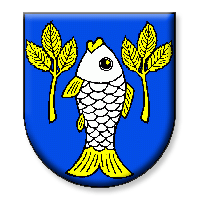 Program hospodárskeho a sociálneho rozvoja obce Brestovec na roky 2016 - 2022Brestovec, 2015SpracovateľMgr. Peter Nemček – RegioSatDolná štvrť 360/5907 01 Myjava tel: 0905 219 239
e-mail: peter.nemcek@mail.t-com.skv spolupráci s 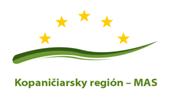 Kopaničiarsky región – miestna akčná skupina   
M.R. Štefánika 560/4
907 01 Myjavatel: 034/653 83 44www.kopaniciarskyregion.sk	© Brestovec, december 2015Zoznam tabuliek a grafovZoznam tabuliekTabuľka 1 Zámer spracovania PHSRTabuľka 2 Harmonogram spracovania PHSRTabuľka 3 Použité participatívne metódyTabuľka 4 Zoznam členov pracovných skupínTabuľka 5 Ex-post hodnotenie predchádzajúceho PHSRTabuľka 6 Základné údaje o obci Tabuľka 7 Pôdny fond v roku 2014 Tabuľka 8 Množstvo komunálneho odpadu v rokoch 2005-2014 Tabuľka 9  Separované komodity v tonách  Tabuľka 10 Demografická štruktúra obyvateľov v rokoch 1997-2014Tabuľka 11 Pohyb obyvateľstva v rokoch 1997 – 2014 Tabuľka 12 Obyvateľstvo podľa náboženského vyznaniaTabuľka 13 Obyvateľstvo podľa národnostiTabuľka 14 Obyvateľstvo podľa stupňa najvyššieho dosiahnutého vzdelania            Tabuľka 15 Vybrané kultúrne a spoločenské podujatia a akcie v obci Tabuľka 16 Spolky a občianske združenia pôsobiace v obciTabuľka 17 Evidenčný počet zamestnacov ZŠ a MŠTabuľka 18 Štruktúra tried ZŠ a MŠ BrestovecTabuľka 19 Domový a bytový fond v roku 2011Tabuľka 20 Domový a bytový fond – porovnanie rokov 2001 a 2011Tabuľka 21 Právne subjekty v obci BrestovecTabuľka 22	Evidencia podnikateľských subjektovTabuľka 23 Porovnanie ekonomicky aktívnych osôb v obci  s okresom, krajom a SRTabuľka 24 Vývoj počtu uchádzačov o zamestnanie v rokoch 2007 – 2014 v obciTabuľka 25 Obyvateľstvo obce podľa počtu zamestnaných osôb v jednotlivých odvetviach ekonomickej činnosti a sektoroch národného hospodárstvaTabuľka 26 Evidencia mimovládnych organizáciíTabuľka 27 Ex-ante hodnotenie - stav projektovej pripravenosti investícií k termínu vypracovania nového PHSRTabuľka 28 STEEP analýzaTabuľka 29 SWOT analýzaTabuľka 30  Hierarchia strategických cieľovTabuľka 31 Prehľad opatrení, projektov a aktivít podľa oblastí  Tabuľka 32 Formulár na prípravu projektovTabuľka 33 Plán hodnotenia a monitorovania  Tabuľka 34 Akčný plán pre hospodársku, sociálnu a environmentálnu oblasťTabuľka 35 Model viaczdrojového financovania – intervenčná maticaTabuľka 36 Indikatívny rozpočet - sumarizáciaTabuľka 37 Schválenie PHSRZoznam grafovGraf 1 Štruktúra pôdneho fondu v obci Brestovec v roku 2014 Graf 2 Množstvo komunálneho odpadu v rokoch 2010-2014Graf 3 Percentuálne zastúpenie skupín obyvateľstva podľa produktivity v rokoch 1997-2014Graf 4 Index vitality v rokoch 1997-2014Graf 5 Vývoj počtu obyvateľov v rokoch 1997-2014Graf 6 Vývoj prírastkov obyvateľstva v rokoch 1996-2014Graf 7 Obyvateľstvo podľa náboženského vyznania v roku 2011Graf 8 Obyvateľstvo podľa národnosti v roku 2011Graf 9 Obyvateľstvo podľa stupňa najvyššieho dosiahnutého vzdelania v r. 2011Graf 10 Sektorová zamestnanosť v obci Brestovec v roku 2011Úvodná časť Poslanie Programu hospodárskeho a sociálneho rozvoja				Program hospodárskeho a sociálneho rozvoja obce Brestovec je hlavným strategickým dokumentom pri určovaní smerovania ďalšieho rozvoja územia obce Brestovec, ktorým sa riadia zástupcovia obce pri výkone svojej činnosti a rozhodovaní a odzrkadľuje potreby obyvateľov obce. Je jedným z hlavných nástrojov, prostredníctvom ktorého obec zabezpečuje regionálny rozvoj. Program hospodárskeho rozvoja a sociálneho rozvoja (ďalej len „PHSR“) je strednodobý rozvojový dokument, ktorý je vypracovaný v súlade s cieľmi a prioritami ustanovenými v národnej stratégii regionálneho rozvoja a zohľadňuje ciele a priority ustanovené v Programe hospodárskeho a sociálneho rozvoja vyššieho územného celku, na území ktorého sa obec nachádza. Je vypracovaný podľa Metodiky na vypracovanie programu hospodárskeho rozvoja a sociálneho rozvoja obce/obcí/VÚC, verzia 2.0, február 2015. Základný legislatívny rámec pre vypracovanie PHSR obce Brestovec tvorí Zákon NR SR č. 539/2008 Z.z. o podpore regionálneho rozvoja a Zákon NR SR č. 369/1990 Z.z. o obecnom zriadení. Potreba vypracovať nový PHSR obce Brestovec je podmienená zmenenými podmienkami v spoločnosti a živote obce, ďalej zmenenými legislatívnymi podmienkami v SR (schválenie novely zákona č. 539/2008 Z.z. o podpore regionálneho rozvoja) a vyplýva z prípravy na nové programové obdobie 2014-2020 pre čerpanie štrukturálnych a investičných fondov Európskej únie. Pri jeho vypracovaní boli zohľadnené aj nasledovné dokumenty: Partnerská dohoda SR na roky 2014-2020, Národná stratégia regionálneho rozvoja - priority Trenčianskeho samosprávneho kraja (ďalej len TSK), Regionálna integrovaná územná stratégia (ďalej len RIUS).Program  hospodárskeho  rozvoja  a sociálneho  rozvoja je  základným a kľúčovým dokumentom pre riadenie samosprávy, ktorý vychádza z poznania situácie a konkrétnych potrieb obyvateľov, podnikateľov, záujmových skupín a ďalších subjektov v území, formuluje svoju predstavu  o budúcnosti  spolu  s činnosťami  a projektmi  na  jej   zabezpečenie.  PHSR  sa  spracováva spravidla  na  7  rokov  s dlhodobým  výhľadom  na  10  –  14  rokov.  PHSR  koncepčne,  systémovo analyzuje  a  určuje  budúcnosť  rozvoja  spolu  s  činnosťami,  investičnými  projektmi  so  zdrojovým krytím  na  jej  zabezpečenie.  Vytvára  rámec,  ktorého  naplnenie  bude  zárukou,  že  PHSR  nebude zbytočne rozsiahlym a len popisným zoznamom  nereálnych zámerov (zoznamom vecí, na ktoré obec nemá  peniaze),  ale  skutočným  strategickým  rozvojovým  dokumentom  s  cieľom  dosiahnuť  rast životnej úrovne na konkrétnom území.Pri jeho vypracovaní sa uplatnil princíp partnerstva. Partnerstvo je spolupráca sociálno-ekonomických partnerov na príprave, uskutočňovaní, financovaní, monitorovaní a hodnotení realizácie priorít a cieľov podpory regionálneho rozvoja.Sociálno-ekonomickí partneri sú ústredné orgány štátnej správy, miestne orgány štátnej správy, vyššie územné celky, obce, mikroregionálne združenia a iné fyzické a právnické osoby pôsobiace v oblasti regionálneho rozvoja na celoštátnej, regionálnej a miestnej úrovni.Súčasťou materiálu sú aj prílohy (grafy, obrázky, tabuľky), ktoré k základnému textu majú vysvetľujúci a doplňujúci charakter. Tabuľka 1 Zámer spracovania PHSRTabuľka 3 Použité participatívne metódy	Program hospodárskeho a sociálneho rozvoja obce Brestovec je súčasťou sústavy základných dokumentov podpory regionálneho rozvoja v Slovenskej republike. Táto sústava je členená na strategické a programové dokumenty vypracovávané na úrovni štátu, sektorov, samosprávnych krajov, regiónov a obcí a programové dokumenty Európskej únie (pre využitie zdrojov štrukturálnych fondov).Základné východiskové dokumenty na miestnej úrovniProgram hospodárskeho a sociálneho rozvoja obce Brestovec 2008-2016,ÚP VÚC Trenčianskeho kraja,Zmeny a doplnky k ÚP VÚC Trenčianskeho kraja,Mapové podklady,Viacročný rozpočet obce Brestovec na roky 2014-2016, Záverečný účet obce Brestovec a rozpočtové hospodárenie za rok 2014,Program odpadového hospodárstva obce Brestovec,Rating obce.Základné východiskové dokumenty na regionálnej úrovniKoncepcia rozvoja cestovného ruchu v regióne pod Veľkou Javorinou a Bradlom,Stratégia budovania cyklochodníkov a cyklotrás v Kopaničiarskom a Horňáckom regióne,Vytrasovanie jazdeckých ciest v Kopaničiarskom a Horňáckom regióne,Integrovaná stratégia rozvoja územia Kopaničiarskeho regiónu pre roky 2015-2022,Společná příhraniční strategie udržitelného rozvoje Horňácka-Kopanic pro léta 2014-2020,Stratégia rozvoja bežeckého lyžovania a zimnej turistiky v Bielych Karpatoch na roky 2014-2020.Základné východiskové dokumenty na úrovni krajaProgram hospodárskeho, sociálneho a kultúrneho rozvoja TSK 2013-2023,Územný plán VÚC TSK,Stratégia rozvoja vidieka TSK 2013-2020,Akčný plán udržateľného energetického rozvoja TSK na roky 2013-2020,  Zmeny a doplnky k ÚP VÚC Trenčianskeho kraja, Správa o stave znečisťovania ovzdušia v Trenčianskom kraji v roku 2013,Regionálna inovačná stratégia TSK 2013-2020.Základné východiskové dokumenty na národnej úrovniPartnerského dohoda na roky 2014-2020,Operačné programy – Kvalita životného prostredia, Integrovaná infraštruktúra, Efektívna verejná správa, Ľudské zdroje, Výskum a inovácie, Integrovaný regionálny operačný program, Interreg V-A Slovenská republika – Česká republika,  Národná stratégia regionálneho rozvoja Slovenskej republiky (2014), Stratégia Európa 2020, Program rozvoja vidieka SR 2014-2020Ex-post hodnotenie predchádzajúceho PHSRTabuľka 5 Ex-post hodnotenie predchádzajúceho PHSRZSE -Západoslovenská energetika                                                                                              MH SR - Ministerstvo hospodárstva Slovenskej republikyPRV SR - Program rozvoja vidieka Slovenskej republiky	                                                         PCS SR-ČR - Program cezhraničnej spolupráce Slovenská republika - Česká republikaEF - Environmentálny fondZdroj: Údaje poskytnuté obcou BrestovecAnalytická časťAnalýza vnútorného prostredia	Obec Brestovec je typická kopaničiarska obec s roztrúseným osídlením. Jednotlivé osady sú rozložené na pahorkoch a v dolinách, pomenované poväčšine podľa obyvateľov, ktorých mená v tej-ktorej kopanici prevládajú, prípadne prevládali v minulosti. Ide o tieto časti: Brunov, Kržle, U Pánikov, Poľana, Svinárky, U Pagáčov, U Svítkov, Štemberg, U Ticháčkov, U Vdoviakov, Dúbravčí Vŕšok, Kadleci, U Kavických, U Majtánov, U Hôžďalov, Kopánka, U Bucalov, U Pecnov, U Petrášov, U Kulíškov a Lieštie.Kopaničiarske osídlenie je spojené s tradičnými formami hospodárenia na pôde. Z ekologického hľadiska sú to mimoriadne významné ekosystémy, ktoré sa počas storočí v týchto lokalitách vyvinuli.Tabuľka 6 Základné údaje o obciPoloha riešeného územia	Obec Brestovec sa nachádza v severnej časti Myjavskej pahorkatiny na úpätí Bielych Karpát pod masívom Javoriny. Katastrálne územie obce Brestovec  územne patrí do Trenčianskeho samosprávneho kraja, okres Myjava. Susedí s obcou Vrbovce na západe, s obcou Stará Myjava na východe a mestom Myjava na juhu. Severná strana obce je ohraničená pohorím Biele Karpaty, ktoré tvorí prírodnú hranicu s Českou republikou.  Obrázok 1  Poloha obce z geografického hľadiskaZdroj: htttps://www.maps.google.sk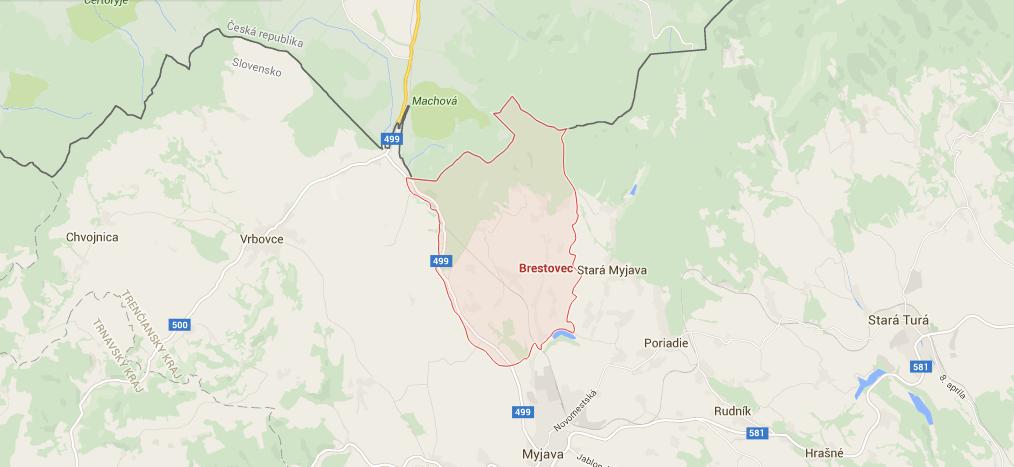 Charakteristika prírodných podmienok a analýza prírodných zdrojovGeomorfologické a geologické podmienky	Z geomorfologického hľadiska sa obec Brestovec nachádza v podsústave Karpaty, provincii Západné Karpaty a oblastne patrí do Slovensko – moravských Karpát. Charakter územia je pahorkatinno-vrchovinný. Z geologického hľadiska riešené územie tvorí štruktúra vonkajšieho flyšu z vápnitého pieskovca a štruktúra bradlového pásma zo stredne až málo odolných vápencov.Obec Brestovec sa nachádza na severe Myjavskej pahorkatiny, ktorá patrí do oblasti flyšových pahorkatín v regióne Karpatského flyša. Najvyšší vrch pahorkatiny Bradlo je z vápnitého pieskovca, ílovitých bridlíc a siene. Nerastné suroviny	V katastrálnom území obce Brestovec sa nenachádzajú ložiská vyhradených nerastov.Hydrologické podmienky	Katastrálnym územím obce Brestovec preteká rieka Myjava, ktorá pramení v Bielych Karpatoch a vlieva sa do rieky Morava. Na rieke Myjava je v obci vybudovaná vodná nádrž Brestovec, ktorá slúži hlavne ako zásobáreň vody. Vodnú nádrž využívajú najmä rybári, kúpanie je tu povolené iba na vlastné riziko.	Obcou Brestovec preteká aj Brestovský potok, ktorý je pravostranným prítokom rieky Myjava. Oblasť riešeného územia obce  je chudobná na zásoby podzemných vôd, dajú sa využiť iba na lokálne zásobovanie.Klimatické podmienky	Prevažná časť územia Malých Karpát, Myjavskej pahorkatiny a Bielych Karpát patrí do mierne teplej klimatickej oblasti. Podnebie je z hľadiska zrážok mierne vlhké až vlhké s miernou zimou. So stúpajúcou nadmorskou výškou zrážok pribúda. Podľa Klimatického atlasu SHMÚ (1961-2010) patrí obec Brestovec do regiónu, kde:Priemerný ročný úhrn zrážok: 701-800 mm;Priemerný sezónny počet dní  so snehovou pokrývkou: 61 – 75 dní;Priemerná ročná teplota: 8 - 9  ̊ C;Priemerná ročná rýchlosť vetra: 2 – 4  m/s.Pôdne podmienky a pôdny fond	Celková výmera územia obce je 1734,22 ha. Z toho tvorí 931,74 ha poľnohospodárska pôda, čo predstavuje 53,73 % z celkového územia obce. Nepoľnohospodárska pôda teda tvorí 46,27% -  802,49 ha. Podrobnejšiu štruktúru pôdneho fondu obsahuje Tabuľka 5 Pôdny fond v roku 2014.Pôdy patria do výrobného typu zemiakársko – jačmenného. Sadia sa tu prevažne zemiaky, kukurica, obiloviny (jačmeň, pšenica, raž, ovos).Lesy sú zachované prevažne vo vyšších polohách obce a sú dubovo-hrabové a bukové kvetnaté.  Tabuľka 7 Pôdny fond v roku 2014Zdroj: Štatistický úrad SR, 2014Graf 1 Štruktúra pôdneho fondu v obci Brestovec v roku 2014Zdroj: Vlastné spracovanieFlóra a faunaFlóra v obci Brestovec pozostáva prevažne z listnatých lesov tvorených hrabmi, bukmi, dubmi. V nižších polohách sú potom kvetnaté lúky, kde sa nachádzajú napr. prvosienka jarná, šalvia lúčna, fialka srstnatá, ďatelina horská, skorocel prostredný a ďalšie.V listnatých lesoch sa nachádzajú najmä veľké cicavce ako jeleň, srnec hôrny, sviňa divá a ďalšie. Z vtáctva je to ďateľ veľký a prostredný, pinka, kukučka a iné. Pre spoločenstvo polí a lúk sú charakteristické hlodavce: hraboš poľný, zajac poľný. Z vtákov sú typické prepelica poľná, jarabica poľná.             V potoku žijú najmä pstruhy, vo vodnej nádrži kapor, úhor a lieň. Na okraji vodnej plochy sú najmä obojživelníky, napr.  skokan zelený, mlok obyčajný. Z vtákov tu môžeme vidieť kačicu divú, bociana bieleho ale i labuť veľkú.	Analýza stavu životného prostredia a ochrana krajinyKataster obce Brestovec patrí medzi menej znečistené územia Slovenska. Obec má vybudovaný vodovod a fungujúci systém zberu a separácie odpadu. Kanalizácia v obci nie je vybudovaná.Ochrana prírodyVýznamným veľkoplošne chráneným územím, zasahujúcim do časti katastru obce Brestovec (kopanice Poľana, Pánikovci, Štemberek) je Chránená krajinná oblasť Biele Karpaty. V katastri obce Brestovec sa nenachádzajú žiadne iné maloplošné chránené územia.Ovzdušie Na území obce v súčasnom období kvalita ovzdušia nie je výraznejšie narušená. Nenachádzajú sa tu veľké zdroje znečisťovania. Znečistenie ovzdušia  môže spôsobovať kúrenie uhlím v rodinných domoch a takisto výfukové plyny z automobilovej dopravy, ktorých koncentrácia v poslednom období  prudko rastie. VodaObec má vybudovanú verejnú vodovodnú sieť, prostredníctvom ktorej je časť obce zásobovaná kvalitnou pitnou vodou. V obci sa nenachádza kanalizácia ani čistička odpadových vôd.  Majitelia žúmp, septikov sú povinní likvidovať kaly v čistiarňach odpadových vôd na vlastné náklady a u organizácie, ktorá je poverená zberom tohto odpadu. PôdaAko najzávažnejší problém sa javí ohrozenie poľnohospodárskej pôdy eróziou. Nestabilnými územiami sú strmé svahy Bielych Karpát. V regióne je najviac ohrozených území vodnou eróziou. Príčinou daného stavu je nevhodné usporiadanie štruktúry krajiny – nadmerná rozloha ornej pôdy na úkor pasienkov a lúk, veľké hony, výrub remízok.Odpadové hospodárstvoNakladanie s odpadmi v území obce upravuje a riadi Všeobecné záväzné nariadenie Obce Brestovec č. 2/2013 o zbere, preprave a zneškodňovaní komunálneho odpadu. Obec Brestovec nie je prevádzkovateľom vlastných zariadení na zhodnocovanie, úpravu a zneškodňovanie odpadov.Na odber nebezpečných odpadov sú uzatvorené zmluvy s firmou Brantner Slovakia s.r.o., Bratislava, prevádzka Myjava a BOMAT s.r.o., Veľké Orvište. Na odber ostatných druhov odpadov má obec Brestovec uzatvorené zmluvy s firmami Brantner Slovakia s.r.o., K.O.S., s.r.o. BOMAT s.r.o., Zberné suroviny a.s. a  Ing. Michal Rapant. Zneškodnenie komunálnych odpadov zabezpečuje K.O.S., s.r.o., Kostolné.Tabuľka 8  Množstvo komunálneho odpadu v rokoch 2005 – 2014Zdroj: Program odpadového hospodárstva obce Brestovec do r. 2015Produkcia komunálneho odpadu v obci Brestovec v sledovanom období vykazovala značne kolísavú tendenciu vyznačujúcu sa striedaním období nárastu a poklesu. V Tabuľke 8 a k nej prislúchajúcemu Grafu 2 môžeme vidieť ako narastá podiel využívaného odpadu z celkového množstva komunálneho odpadu vyprodukovaného v obci.Graf 2 Množstvo komunálneho odpadu v rokoch 2005-2014Zdroj: Vlastné spracovanieTabuľka 9 Separované komodity v tonách Zdroj: Program odpadového hospodárstva obce Brestovec do r. 2015Množstvo vyseparovaného odpadu v obci každoročne rastie. Takisto pribúdajú separované komodity - v roku 2007 pribudla komodita stavebný odpad a vyradené elektronické zariadenia, v roku 2014 komodita šatstvo. Nebezpečný odpad (NO) sa vyznačuje tým, že má negatívny vplyv na životné prostredie, na zdravie ľudí, zvierat alebo pri manipulácií s ním hrozí určité nebezpečenstvo. NO v Tabuľke 8 zahŕňa pneumatiky, autobatérie, elektrické batérie a iný elektroodpad, oleje, tuky, syntetické farby a laky. Ľudské zdroje Demografické charakteristiky a pohyb obyvateľstvaCharakteristikou demografického vývoja v obci Brestovec je dlhoročný pokles počtu obyvateľstva. Tento trend je kontinuálny a nedarí sa ho zmeniť.  Kým v roku 1997 žilo v obci 1006 obyvateľov, do roku 2014 sa ich počet znížil o 61 na 945, čo predstavuje zhruba 6%-ný pokles (viď Tabuľka 10, Graf 5).Tento vývoj je pre obec do budúcnosti nepriaznivý, preto je dôležité v záujme ďalšieho zdravého a udržateľného rozvoja zvyšovať atraktivitu obce pre mladé rodiny s deťmi a zabezpečovať dostupnosť a kvalitu poskytovaných služieb v obci.Ku koncu roka 2014 žilo v Brestovci 945 obyvateľov. Z celkového počtu obyvateľov tvorilo za r. 2014 predproduktívne obyvateľstvo 13,12%, produktívne obyvateľstvo 66,56% a poproduktívne obyvateľstvo 20,32% (viď Graf 3).Z hľadiska ďalšieho vývoja obyvateľov má značný význam zastúpenie obyvateľov v predproduktívnom veku (0-14 rokov), ktoré  je v tomto prípade nižšie ako poproduktívna zložka obyvateľstva (muži nad 60 rokov a ženy nad 54 rokov). Tento fakt potvrdzuje i ukazovateľ vnútornej demografickej kvality a reprodukčnej vitality súčasného obyvateľstva -  index vitality populácie, ako pomer predproduktívnej a poproduktívnej zložky (viď Tabuľka 10). Vývoj tohto indexu zobrazuje Graf 4, kde môžeme vidieť, že v obci index vitality od r. 2003 klesal. Veľký nárast indexu v roku 2011 je spôsobený tým, že sa posunula hranica veku odchodu do dôchodku a demografi zareagovali posunutím hranice poproduktívneho veku u mužov na 65 a u žien na 60 rokov. Preto hodnota tohto ukazovateľa opticky vzrástla z 40,91 (r. 2010) na 59,69 (r. 2011) a v nasledujúcom období má miernu rastúcu tendenciu.Pozitívny pre ekonomický rast je vývoj podielu obyvateľstva v produktívnom veku, ktorý sa každoročne zvyšuje a v roku 2011 prekročil hranicu 60%. Podiel na celkovom počte obyvateľstva obce v r. 2014 tvoril 66,56%, pričom v Slovenskej republike je to 71% produktívneho obyvateľstva. Zdroj: Štatistický úrad SRTabuľka 10 Demografická štruktúra obyvateľov v rokoch 1997-2014Graf 3 Percentuálne zastúpenie skupín obyvateľstva podľa produktivity v rokoch 1997-2014Graf 4 Index vitality v rokoch 1997-2014Migrácia obyvateľstva je ovplyvňovaná ekonomickou situáciou obce a mierou nezamestnanosti, situáciou na trhu práce či bytovou výstavbou a dostupnosťou bývania. 	Na základe Tabuľky 11 môžeme konštatovať, že prirodzený prírastok/úbytok obyvateľstva v obci sa z dlhodobého hľadiska pohybuje väčšinou v mínusových  hodnotách. Príčinou tohto javu je fakt, že v sledovanom období v obci viac obyvateľov umrelo ako sa narodilo. Migračný prírastok/úbytok obyvateľstva naproti tomu dosahuje kolísavo kladné a záporné hodnoty. V období rokov 1997 až 2014 dosiahol migračný prírastok/úbytok hodnotu 63 obyvateľov. Tento migračný prírastok je daný rozdielom medzi počtom prisťahovaných (370) a odsťahovaných (307). Medzi faktory ovplyvňujúce vývoj migrácie patrí celková ekonomická situácia obce, situácia na trhu práce, bytová výstavba a možnosť získania bytu.Pri celkovom prirodzenom úbytku 128 obyvateľov a migračnom prírastku 63 obyvateľov je v sledovanom 18-ročnom období celkový úbytok 65 obyvateľov.Jednou z najväčších výziev ďalšieho rozvoja obce bude riešenie problémov spojených s ďalším demografickým vývojom. Stabilizáciu počtu obyvateľstva, schopnosť pritiahnuť nových obyvateľov a udržať si súčasných obyvateľov možno dosiahnuť len vhodnou politikou a stratégiou zo strany obce, ktorá bude otvorená voči obyvateľom, orientovaná na mladé rodiny s deťmi, rozvoj cenovo dostupného avšak kvalitného bytového fondu a zlepšenie dostupnosti sociálnej a zdravotnej starostlivosti v obci, príp. zabezpečenie lepšej dostupnosti k týmto službám v okolitých mestách.Tabuľka 11 Pohyb obyvateľstva v rokoch 1996 - 2014Zdroj: Štatistický úrad SR Graf 6 Vývoj prírastkov obyvateľstva v rokoch 1996-2014VierovyznanieNáboženským vyznaním sa rozumie účasť obyvateľstva na náboženskom živote niektorej cirkvi, alebo vzťah k nej. Najviac obyvateľov – 72,96% sa pri poslednom sčítaní ľudu v roku 2011 hlásilo k evanjelickej cirkvi augsburského vyznania, pričom v roku 2001 to bolo 84,50%. Pomer rímsko-katolíckeho vierovyznania vzrástol zo 4,0% (2001) na 5,2% (2011). O 5,89 % vzrástol pomer tých, čo sú bez vyznania (z 8,0% na 13,89%). Tých, ktorí sa v SODB 2011 k svojmu vierovyznaniu nevyjadrili, bolo v roku 2011 5,41%. Okrem týchto sa v obci nachádzajú aj občania, ktorí sa hlásia k Náboženskej spoločnosti Jehovovi svedkovia (1,27%), cirkvi Adventistov siedmeho dňa (0,53%), cirkvi pravoslávnej (0,32%), cirkvi evanjelickej metodistickej (0,11%). Svoje zastúpenie v obci majú i ostatné (Iné) náboženstvá, tieto však dosahujú  hodnoty nižšie ako 1%, preto sú zo štatistického hľadiska nevýznamné. Podrobnú štruktúru obyvateľov obce Brestovec podľa náboženského vyznania znázorňuje Tabuľka 12 a Graf 7.Tabuľka 12 Obyvateľstvo podľa náboženského vyznaniaZdroj: Sčítanie obyvateľov, domov a bytov 2011Národnostné zloženieNárodnosťou sa rozumie príslušnosť osoby k národu, národnostnej menšine alebo etnickej menšine. Pre určenie národnosti nie je rozhodujúca materinská reč, ani reč, ktorú občan prevažne používa alebo lepšie ovláda, ale jeho vlastné rozhodnutie o príslušnosti k národu, národnostnej menšine alebo etnickej menšine. Národnostné zloženie v obci Brestovec možno pokladať za výrazne homogénne, nakoľko k slovenskej národnosti sa hlási až 96,29%, čo je oproti predchádzajúcemu SODB o 2,51% menej. Zvýšil sa však počet obyvateľov s inými národnosťami v obci. Česká národnosť je zastúpená 1,27%-ným podielom, nemecká 0,21%-ným, ukrajinská 0,31%-ným, bulharská 0,11%-ným podielom na zložení obyvateľstva. Zvýšil sa tiež pomer tých obyvateľov, ktorí sa k národnosti v SODB 2011 nevyjadrovali o 1,48%.Tabuľka 13 Obyvateľstvo podľa národnosti                               Graf 8 Obyvateľstvo podľa národnosti v roku 2011Zdroj: Sčítanie obyvateľov, domov a bytov 2011VzdelanieVzdelanostná štruktúra obyvateľstva má pre ďalší rozvoj obce zásadný význam. Školské vzdelanie je výrazom kultúrnej vyspelosti každej spoločnosti. Je jedným z činiteľov, ktoré ovplyvňujú životnú úroveň a podmieňujú úspešný rozvoj národného hospodárstva vo všetkých jeho oblastiach. Podľa SODB 2011 v stupni dosiahnutého vzdelania je najpočetnejšia skupina obyvateľov obce, ktorá dosiahla úplné stredné odborné vzdelanie s maturitou (22,38%). Druhou najpočetnejšou skupinou je dosiahnuté učňovské vzdelanie (bez maturity) – 18,66% . Ako pozitívum môžeme vnímať pokles obyvateľov so základným vzdelaním od r. 2001 o 11,18%. Vysokoškolské vzdelanie dosiahlo 6,15% obyvateľov obce, čo je nárast o 3,85%. Podrobnú štruktúru obyvateľov obce Brestovec podľa vzdelania znázorňuje Tabuľka 14 a Graf 9.	                                                                                                         Zdroj: Sčítanie obyvateľov, domov a bytov 2011Tabuľka 14 Obyvateľstvo podľa stupňa najvyššieho dosiahnutého vzdelania        Graf 9 Obyvateľstvo podľa stupňa najvyššieho dosiahnutého vzdelania v r. 2011Kultúrno-spoločenský životKultúra je nezastupiteľnou sférou spoločenského života. Kultúrnou politikou prispieva obec k duchovnému rozvoju svojich obyvateľov vo vzťahu k ich potrebám v rámci obce, okresu, kraja, regiónu, Slovenska. V obci sa každoročne konajú viaceré kultúrne a spoločenské podujatia a akcie. Charakter niektorých sa mení, väčšina z nich sa však koná viac menej pravidelne každý rok. Najvýznamnejšie z nich uvádza Tabuľka 15. Tabuľka 15 Vybrané kultúrne a spoločenské  podujatia a akcie v obci Zdroj: Vlastné spracovanieKultúrno-spoločenský život v obci reprezentujú spoločenské organizácie, občianske združenia, spolky, ktoré vyvíjajú svoje aktivity v najrozličnejších oblastiach kultúrno-spoločenského života. Tieto sú dôležitou súčasťou občianskej spoločnosti, keďže svojimi činnosťami prispievajú k výraznému zlepšeniu kvality života. Tabuľka 16 Spolky a občianske združenia pôsobiace v obciZdroj: Vlastné spracovanieMateriálne zdroje a občianska vybavenosťJedným zo základných predpokladov rozvoja každej obce, mesta i regiónu je rozvoj infraštruktúry, ktorý je výrazne ovplyvňovaný hospodárskym potenciálom, spôsobom života a životnou úrovňou obyvateľstva.Technická infraštruktúraDoprava a dopravné vzťahyKvalitná dopravná infraštruktúra a dobrá dopravná dostupnosť sú základné predpoklady rozvoja obce. Vzdialenosť od okresného mesta Myjava je približne 5 km, od krajského mesta Trenčín 53 km. Vzdialenosť väčších sídel, kde obyvatelia dochádzajú zväčša za prácou: Senica – 28 km, Stará Turá – 13 km, Brezová pod Bradlom  - 16 km, Nové Mesto nad Váhom – 27 km.Na území obce je dostupná autobusová aj železničná doprava. Cez obec  prechádza železničná trať Nové Mesto nad Váhom - Velká nad Veličkou. Na tejto trati je v katastri Brestovca vybudovaný tunel, ktorý bol dlho považovaný za najdlhší na Slovensku s dĺžkou 2987 m a nesie meno po M. R. Štefánikovi.Do obce a z obce Brestovec jazdia dve autobusové linky: Myjava aut. stanica - Brestovec u Pánikov, Myjava aut. stanica - Brestovec Poľana Salaš. Autobusová doprava do a z okresného mesta Myjava do časti obce Brestovec u Pánikov je pomerne uspokojivá, do časti obce Brestovec Poľana Salaš je menej frekventovaná. Obec spolu s občanmi pociťuje nedostatky v súvisiacej infraštruktúre autobusovej dopravy a plánuje vystaviť a rekonštruovať autobusové zastávky. V obci Brestovec sa nachádza 36 km miestnych komunikácií a cez obec Brestovec do časti Pánikov vedie cesta III. triedy, ktorá nie je nadregionálne významná. Z Myjavy cez časť obce Kopánka vedie cesta II. triedy, ktorá spája mestá Brezová pod Bradlom, Myjava a cez obec Brestovec pokračuje na Moravu.Vodovodná a kanalizačná sieťV obci je vybudovaná vodovodná sieť, ktorá sa nachádza v častiach obce U Petrášov, U Kulíškov, U Svítkov a U Pagáčov. Ostatné obyvateľstvo obce získava vodu pomocou vlastných studní. Obec plánuje v budúcnosti rozširovať vodovodnú sieť aj do ďalších častí obce a vybudovať kanalizačnú sieť od Myjavy do Pánikov.Energetika, plyn a telekomunikácie Obec je zásobovaná elektrickou energiou z VN linky 22 kV prostredníctvom miestnych transformačných staníc.Obec  je z časti  plynofikovaná - centrálna časť obce od Petrášov  po ihrisko, časť Kržle - IBV  a U Ticháčkov. V obci neexistuje centrálny rozvod tepla. Domácnosti využívajú vlastné kotle, v ktorých spaľujú palivové drevo, tuhé palivo, brikety, pelety, príp. vykurujú elektrickou energiou. V poslednom období pribúda aj využívanie alternatívnych zdrojov energie napr. solárnych kolektorov. Verejné osvetlenie pokrýva takmer celú obec – okrem časti u Hôždalov a Brunov, kde sa nachádzajú ešte drevené stĺpy elektrického vedenia. Po výmene starých stĺpov bude zrealizované verejné osvetlenie. Drôtovým obecným rozhlasom je pokryté celé katastrálne územie obce, s výnimkou osady Lieštie, ktorá sa nachádza za železničným tunelom.	Prístup na internet je zabezpečený pomocou telefonických liniek technológiou ADSL a mobilným internetom.Kataster obce je z väčšej časti  pokrytý signálom mobilnej telefónnej siete (Orange, T-Mobile a O2) a televíznym signálom. Obec nemá zriadenú poštu. Najbližšia pošta sa nachádza v okresnom meste Myjava.Sociálna a zdravotná infraštruktúraSociálne zariadenia sa v obci nenachádzajú. Najbližšie sa nachádza v meste Myjava Zariadenie opatrovateľskej služby (ZOS) Nezábudka a JESIENKA pre seniorov a Domov sociálnych služieb pre deti a dospelých ÚSVIT pre sociálne slabšie rodiny s deťmi aj pre jednotlivcov.V obci nie je zriadené zdravotné stredisko. Za zdravotníckymi službami občania dochádzajú do Nemocnice s poliklinikou v okresnom meste Myjava.Kultúrna infraštruktúraV časti obce U Vdoviakov sa nachádza hrob dvoch padlých rumunských vojakov v 2. svetovej vojne. Okrem toho sa pri vstupe do tunela M. R. Štefánika (dĺžka 2987 m) nachádza pamätná tabuľa na počesť tých, ktorí pri jeho stavbe zahynuli.Na kultúrno-spoločenské vyžitie obyvateľstva sa využíva KD Brestovec, kde sa konajú rôzne podujatia napr. zábavy, plesy, posedenia, svadby atď.Takisto sa v obci nachádza obecná knižnica, ktorá je otvorená zvyčajne 1-krát v mesiaci.Školská infraštruktúraV obci Brestovec sú vytvorené podmienky pre vzdelávanie detí a mládeže od predškolskej výchovy po základné vzdelanie prvého stupňa (1. - 4.ročník).Vzdelávanie zabezpečuje v obci Základná škola Brestovec a Materská škola Brestovec.Výchovno-vzdelávací proces v  základnej a materskej škole zabezpečuje 5 pedagogických zamestnancov a 4 nepedagogickí zamestnanci (viď Tabuľka 17).Tabuľka 17 Evidenčný počet zamestnacov ZŠ a MŠ Zdroj: Evidencia ZŠ s MŠ Brestovec za školský rok 2014/2015V školskom roku 2014/2015 navštevovalo Základnú školu Brestovec 31 žiakov a Materskú školu Brestovec 21 detí.Tabuľka 18 Štruktúra tried ZŠ a MŠ BrestovecZdroj: Evidencia ZŠ s MŠ Brestovec za školský rok 2014/2015Domový a bytový fondBývanie ako jedna zo základných ľudských potrieb by malo byť uspokojované na úrovni adekvátnej celkovému stupňu sociálno-ekonomického rozvoja spoločnosti. Jeho úroveň je jednou zo základných charakteristík životnej úrovne obyvateľstva. V obci Brestovec v  r. 2011 prevažovalo 99,04%-ným podielom bývanie v rodinných domoch, ktoré sú prevažne vo vlastníctve fyzických osôb. Rodinné domy v sebe zahŕňali 283 bytov.  V roku 2011 bolo 169 rodinných domov neobývaných, z nich bolo 133 určených na rekreáciu.Bývanie v bytoch v bytových domoch tvorí 9,63% -ný podiel. V obci sa nachádzali 2 bytové domy, ktoré spolu zahŕňali 10 bytov, z ktorých bolo 10 trvale obývaných.            Jedným z činiteľov, ktoré podmieňujú zlepšenie nepriaznivého vývoja demografických ukazovateľov a ďalší rozvoj obce je výstavba bytových domov, ktorá umožní stabilizovať najmä mladé rodiny. Obec v minulosti plánovala výstavbu nájomných bytov, avšak obec nevlastní pozemky, na ktorých by sa mohla táto výstavba uskutočniť.Tabuľka 19  Domový a bytový fond v roku 2011 Zdroj: SODB 2011 a údaje poskytnuté obcouPodľa SODB 2011 je v obci o 1 trvale obývaný rodinný dom viac ako v roku 2001. Pribudlo trvale obývaných bytov v bytových domoch a to o 21 bytov. Zvýšil sa aj počet bytov v ostatných budovách o 6 bytov. Ku 31.12.2011 sa v obci nachádzalo 503 bytových jednotiek. Tabuľka 20  Domový a bytový fond – porovnanie rokov 2001 a 2011 Zdroj: SODB 2011 a údaje poskytnuté obcouInfraštruktúra voľného časuObec Brestovec utvára dobré podmienky pre využitie voľného času. Podporuje organizovanie športových podujatí, utvára podmienky pre relax a oddych. Športovým klubom pôsobiacim v obci je futbalový klub Jednota Brestovec, ktorý dosahuje dobré výsledky. V súťažnom ročníku 2015/2016 bude mužstvo hrať v 7. lige. Športový klub je podporovaný najmä z finančných prostriedkov obce a sponzorov. V obci sa  nachádzajú tieto športové zariadenia:- futbalové ihrisko so šatňami;- tenisový kurt;- detské ihrisko.Ostatná infraštruktúraOkrem vyššie uvedených zariadení občianskej vybavenosti sa v obci tiež nachádzajú:1. Obecný úrad Brestovec, ktorý je výkonným orgánom Obecného zastupiteľstva obce Brestovec a starostu obce. OcÚ nemá právnu subjektivitu, jeho organizačná štruktúra, ktorú schvaľuje OcZ, je prístupná na www.brestovec.sk.  2. Objekt požiarnej zbrojnice  - využívaný miestnym Dobrovoľným hasičským zborom.      	Družstvo sa pravidelne zúčastňuje pohárových súťaží, v ktorých dosahujú dobré výsledky.  Charakteristika ekonomického potenciáluPodnikateľské subjekty 	K 31.12.2014 v obci Brestovec pôsobilo spolu 79 podnikateľských subjektov, z toho 12 právnických osôb a 67 fyzických osôb (viď Tabuľka 21). Tabuľka 21 Právne subjekty v obci BrestovecZdroj: Štatistický úrad SR k 31.12.2014V Tabuľke 22 sú uvedené podnikateľské subjekty so sídlom alebo prevádzkou v obci, ktoré sú z hľadiska prínosu k rozvoju obce najvýznamnejšie. Sú to taktiež podnikateľské subjekty, s ktorými obec nadviazala v minulosti spoluprácu alebo plánuje spolupracovať v budúcnosti. Tabuľka 22 Evidencia podnikateľských subjektov (Formulár č. A4)Zdroj: Údaje poskytnuté obcou BrestovecTabuľka 23 porovnáva údaje o počte ekonomicky aktívnych osôb a podiel ekonomicky aktívnych osôb v % za Slovenskú republiku, kraj, okres a obec. Obec Brestovec sa podielom ekonomicky aktívnych osôb nachádza pod priemerom SR.Tabuľka 23 Porovnanie ekonomicky aktívnych osôb v obci  s okresom, krajom a SRZdroj: Štatistický úrad SR, SODB 2011Na základe Tabuľky 24 môžeme konštatovať, že vývoj počtu uchádzačov o zamestnanie počas obdobia 8 rokov mal kolísavú tendenciu. Najväčší počet nezamestnaných bol evidovaný v roku 2009 s počtom 51 uchádzačov o zamestnanie. Tabuľka 24 Vývoj počtu uchádzačov o zamestnanie v rokoch 2007 – 2014 v obciZdroj: Štatistický úrad SR, SODB 2011V roku 2011 pri Sčítaní obyvateľstva, domov a bytov bola zistená nezamestnanosť v obci Brestovec 7,07%, pričom miera nezamestnanosti v SR bola ku koncu roka 2011 13,59%. Za okres Myjava to bolo 8,15%. Na základe Tabuľky 23 môžeme konštatovať, že najviac ekonomicky aktívnych osôb (občanov obce Brestovec) je zamestnaných v odvetví - Výroba kovových konštrukcií (49), Výroba strojov a zariadení (29), Pestovanie plodín a chov zvierat, poľovníctvo a služby s tým súvisiace (26).Tabuľka 25 Obyvateľstvo obce podľa počtu zamestnaných osôb v jednotlivých odvetviach ekonomickej činnosti a sektoroch národného hospodárstvaZdroj: Štatistický úrad SR, SODB 2011Z toho vyplýva, že v primárnom sektore hospodárstva pôsobí 6,68% ekonomicky aktívnych osôb, 36,64% v sekundárnom, 42,86% v terciárnom, v kvarciárnom 10,14%. Skupinu občanov 3,68% tvorí ekonomicky aktívne obyvateľstvo s nezisteným odvetvím. Najväčšie zastúpenie má teda sekundárny sektor národného hospodárstva zahŕňajúci spracovateľský priemysel (viď Graf 10).      Graf 10 Sektorová zamestnanosť v obci Brestovec v roku 2011Zdroj: Vlastné spracovanieOkrem podnikateľských subjektov sa v obci nachádzajú aj nepodnikateľské subjekty resp. mimovládne organizácie, ktoré sa organizovaním rôznych podujatí, starostlivosťou o občanov, o majetok obce a o prírodu podieľajú na rozvoji obci (viď. Tabuľka 26).    Tabuľka 26 Evidencia mimovládnych organizácií (Formulár č. A5)      Zdroj: Údaje poskytnuté obcou BrestovecEx-ante hodnotenieTabuľka 27 Ex-ante hodnotenie - stav projektovej pripravenosti investícií k termínu vypracovania nového PHSR (Formulár č. A 7)OP KŽP - Operačný program Kvalita životného prostrediaPRV - Program rozvoja vidiekaZdroj: Údaje poskytnuté obcou BrestovecAnalýza vonkajšieho prostredia Širšie regionálne vzťahyObec Brestovec je súčasťou Vyššieho územného celku Trenčín. Trenčiansky kraj je rýchlorastúci, priemyselný región SR s perspektívou konkurencieschopného regiónu na úrovni SR, s vysokou atraktivitou a pozíciou pre investorov, s dlhodobo podpriemernou mierou nezamestnanosti, avšak mimo centra hlavných rozvojových aktivít EÚ. Na základe ekonomickej štruktúry sa TSK považuje za priemyselný región. Má dlhú tradíciu najmä v oblasti chemického (gumárenského), textilného a strojárskeho priemyslu (stále v procese reštrukturalizácie). V regióne sa rozvíjajú aj progresívne odvetvia, ako je napríklad elektrotechnická výroba, kde smerujú aj významné zahraničné investície a dodávky pre automobilový priemysel. V kraji sú 4 priemyselné parky s prevahou strojárskeho priemyslu. V súčasnosti sa radí medzi ekonomicky najsilnejšie kraje Slovenska. Je tiež mimoriadne aktívny v oblasti podnikania MSP. TSK nepatrí medzi najnavštevovanejšie kraje SR, a to aj napriek tradícii kúpeľníctva. Má nízku ubytovaciu kapacitu a dosiahol jednu z najnižších návštevností (8,1 %) po TTK a Nitrianskom kraji. Celkom možno očakávať, že TSK má šancu si aj vďaka novým priamym zahraničným investíciám udržať pozíciu pomerne hospodársky a sociálne stabilného regiónu a bude sa pomaly približovať k úrovni priemeru EÚ 27. V priemyselnej výrobe bude viac dominovať strojársky a možno elektrotechnický priemysel. Prostredníctvom inovácií aj pozícia chemického priemyslu by mohla byť udržateľná, ohrozená je pozícia textilného priemyslu a baníctva.Inovačný potenciál regiónu by sa mal v budúcnosti zamerať na inovácie v elektrotechnickom priemysle a chemickom, a predovšetkým v oblasti lesného hospodárstva, poľnohospodárstva a pod. To by mali pocítiť okolité mestá, ale aj samotná obec Brestovec. TSK disponuje veľmi dobre rozvinutým systémom cestnej a železničnej dopravy. Kraj križuje medzinárodne významná železničná trať spájajúca Maďarsko/Rakúsko - Bratislavu - Trenčín - Košice - Poľsko. Región je tiež napojený aj na železničnú sieť Českej republiky (Trenčín - Brno). Krajom prechádza aj významný cestný koridor Bratislava - Trenčín - Žilina. Najvýznamnejší je diaľničný ťah D1, vybudovaný po Žilinu, ktorý prechádza len 13 km východne od Starej Turej. Krajom prechádza viac ako pätina (80,3 km) diaľničných ťahov Slovenska. Prírodné zdroje TSK sú bohaté a rôznorodé, veľký význam majú zdroje minerálnych vôd využívaných najmä v kúpeľníctve.Charakteristika špecifických stránok regiónuV porovnaní s regiónmi vyspelých krajín EÚ a regiónmi SR možno konštatovať, že TSK využíva iba čiastočne svoj rozvojový potenciál. Najvýraznejšie rezervy sa nachádzajú v nedostatočnej úrovni využívania inovačného potenciálu najmä v chemickom, strojárskom a elektrotechnickom priemysle a IKT. V porovnaní so svetovými trendmi zvyšovania kvality verejných služieb cestou informatizácie a s vývojom v okolitých krajinách je úroveň informatizácie TSK nízka. Za najväčší rozvojový potenciál regiónu TSK možno považovať:- 	výhodnú geografickú polohu medzi rýchlorastúcimi regiónmi SR,- 	priemyselnú tradíciu a dobrú exportnú výkonnosť, diverzifikovanú odvetvovú infraštruktúru s vybudovanou energetickou sieťou,- 	dostatok kvalifikovanej pracovnej sily,- 	vysoký podiel malého a stredného podnikania v rámci hospodárskej štruktúry, vysoký stupeň flexibility malého a stredného podnikania,- 	vysoká odborná úroveň pracovníkov vo všetkých oblastiach poľnohospodárstva, lesníctva a potravinárskeho priemyslu,- 	existencia konkurencieschopných výrobkov (poľnohospodárstvo).Konkurenčná výhodaKonkurenčná výhoda TSK je tvorená priemyselnou tradíciou, výhodnou geografickou polohou, nadregionálnymi väzbami, dostatkom kvalifikovanej pracovnej sily a konkurencieschopným poľnohospodárstvom a predpokladom pre rozvoj vysoko sofistikovaných služieb podporujúcich aj rozhodujúce priemyselné odvetvia. Strategické ciele:1. 	zvyšovať produktivitu a konkurencieschopnosť priemyslu a služieb,2. 	rozvíjať ľudské zdroje a zvyšovať ich adaptabilitu a vytvárať dostatok nových pracovných miest v odvetviach s vyššou pridanou hodnotou,3. 	zvyšovať efektivitu poľnohospodárskej produkcie a kvalitu života vidieckej populácie,4. 	rozvíjať nové ekologicky orientované služby a MSP,5. 	vybudovať rýchlostnú komunikáciu R2,6. 	využiť geotermálne pramene pre ďalší rozvoj tradičného kúpeľníctva.Očakávané dopady:- 	zvýšenie využívania regionálnych zdrojov a vnútorného potenciálu regiónu,- 	rast zamestnanosti v sektore služieb,- 	vznik nových väzieb medzi sektormi, odvetviami na regionálnej i medzinárodnej úrovni,- 	rozvoj vidieka,- 	zhodnotenie potenciálu v oblasti poľnohospodárstva a lesného hospodárstva,- 	zlepšenie kvality životného prostredia,- 	zlepšenie dopravnej infraštruktúry s prepojením celého regiónu západ - východ (stredné Považie - horná Nitra),- 	zlepšenie kapacít cestovného ruchu a tradičného kúpeľníctva.Užšie regionálne vzťahyObec Brestovec je súčasťou Kopaničiarskeho regiónu, ktorý je situovaný v pohorí Biele a Malé Karpaty a tiež v o niečo nižšej Myjavskej pahorkatine, čím poskytuje obyvateľom, ale aj návštevníkom regiónu príjemné a tiché prostredie pre bývanie a iné aktivity. Rozmanitosť všetkých zložiek prírody, spätá so špecifickým rázom kopaničiarskej krajiny, dodáva Kopaničiarskemu regiónu neopakovateľný charakter, ktorý môže byť dobrých východiskom pre rozvoj vidieckeho cestovného ruchu v regióne a aktivít súvisiacich s agroturistikou. Tiché a odľahlé kopanice, vyhľadávané najmä obyvateľstvom túžiacim po pokoji a bezúhonnosti, disponujú zdravým prírodným prostredím. To je značnou výhodou, vzhľadom na blízke väčšie mestá (Senica, Nové Mesto nad Váhom) a s ním spojený priemysel, ktorých kvalita životného prostredia je nižšia. Hoci ide o územie v najzápadnejšej časti Trenčianskeho samosprávneho kraja, jeho poloha je vzhľadom na najbližšie rozvojové osi Slovenska (Považie, Záhorie,...) mierne okrajová. Táto sa prejavuje najmä v dopravnej dostupnosti (či už časovej, alebo aj vzdialenostnej) vidieckych obcí, a zvlášť odľahlejších kopaníc, ktorá je na hlavné dopravné osi SR, nízka. Istou nevýhodou je aj fyzicko-geografická poloha, pretože veľká väčšina územia sa nachádza v rámci Myjavskej pahorkatiny, resp. Bielych a Malých Karpát, kde prevláda pahorkatinný, až vrchovinový ráz územia spojený s horšou dostupnosťou územia. Navyše severná, štátna hranica územia  pôsobila dlhé roky po vzniku samostatnej SR ako bariéra.V samotnom regióne, ktorý po regresii strojárskeho priemyslu v regióne v polovici 90-tych rokov minulého storočia, mal veľké ekonomické problémy, vrátane vysokej miery nezamestnanosti, sa v súčasnosti situácia v ekonomickej oblasti výrazne zlepšila, aj vďaka vybudovaniu Priemyselného parku Myjava – Javorinská, ktorého základný kameň bol položený v roku 2006. Tento park predstavuje najväčšiu investíciu v regióne a je definovaný ako park celoštátneho významu). Jedná sa o jediný park v SR, ktorý bol na 100 % obsadený.V tesnej blízkosti regiónu sa nachádza aj Priemyselný park Senica, do ktorého dochádzajú obyvatelia regiónu za prácou. Vplyvy na územie mikregiónu má aj priemyselná zóna v Novom Meste nad Váhom. Tabuľka 28  STEEP analýza (Formulár č. A 8)  Zhodnotenie súčasného stavu územia - SWOT analýzaTabuľka 29 SWOT analýza (Formulár č. A 10)Strategická časťStrategická časť nadväzuje na analytickú časť a obsahuje stratégiu  rozvoja  obce pri  zohľadnení  jeho vnútorných  špecifík. Určuje hlavné ciele a priority rozvoja obce pri rešpektovaní princípov regionálnej politiky v záujme dosiahnutia vyváženého udržateľného rozvoja územia. Strategická časť obsahuje víziu územia, formuláciu a návrh stratégie, výber a popis strategických  cieľov  v jednotlivých  politikách, resp. oblastiach rozvoja (hospodárska, sociálna, environmentálna).	Stanovenie vízie predstavuje očakávaný stav, ktorý má obec Brestovec dosiahnuť z dlhodobého hľadiska. Vymedzuje rámec pre definovanie strategických cieľov a priorít na obdobie nasledujúcich 7 rokov a postupov na ich dosiahnutie. Obec Brestovec má stanovenú nasledovnú víziu, ktorá zodpovedá dosiahnutým výsledkom počas rokov 2007 - 2013 a aj očakávaniam do roku 2022.Vízia obce Brestovec„Brestovec ako progresívna  obec využívajúca dostupné materiálne, prírodné i finančné zdroje a možnosti v záujme zvyšovania životnej úrovne svojich obyvateľov, ktorá je zároveň atraktívnou turistickou destináciou“Rozvojová stratégia	Na  základe  komplexnej  analýzy  územia  mesta  a určenia  slabých  a  silných stránok, príležitostí a ohrození v oblasti hospodárskej, sociálnej a environmentálnej, môžeme  určiť rozvojovú stratégiu obce a jej prioritné ciele. Strategickým cieľom obce je:„Vytvorenie podmienok pre ekonomický rozvoj obce pri efektívnom využívaní  prírodných, kultúrnych, finančných a ľudských zdrojov so zachovaním zdravého životného prostredia.“Znamená to využiť potenciál obce a dostupné možnosti získania finančných prostriedkov na realizáciu rozvojových činností, ale tiež sústavnú prácu s jednotlivcami a organizáciami. Kvalitu života obyvateľov podmieňuje okrem iného občianska vybavenosť, fungujúca technická a dopravná infraštruktúra. Je dôležité ponúknuť obyvateľom a návštevníkom možnosti  na trávenie voľného času na území obce. Rozvoj v tejto oblasti je podmienený vybudovaním lepšej turistickej infraštruktúry a vytvorením kvalitných tovarov, služieb a ďalších aktivít, ktoré budú viesť k rozvoju vidieckej turistiky a agroturistiky v spolupráci so všetkými zainteresovanými subjektmi. Na základe uvedených skutočností boli navrhnuté jednotlivé aktivity v rámci hospodárskej, sociálnej a environmentálnej oblasti, ktoré pri ich postupnej realizácii budú viesť k napĺňaniu strategického cieľa obce.	1.  Prioritná oblasť– HOSPODÁRSKA	Globálny cieľ č. 1: Ekonomický rozvoj obceObec má veľký potenciál pre zvýšenie atraktivity turistického cestovného ruchu.  Svojimi prírodnými danosťami a polohou predstavuje výborné miesto pre rozvoj cykloturistiky. Podporou budovania cyklotrás, turistických chodníkov a potrebnej infraštruktúry je možné prilákať domácich aj zahraničných turistov a zabezpečiť tak ekonomický rozvoj obce. Rozvoj cestovného ruchu je možné privodiť i podporou budovania bežkárskych či jazdeckých tratí i investíciami do kultúrno-historického potenciálu mesta ako sú kultúrne pamiatky a kultúrne domy. Existencia dôstojných priestorov pre kultúrne a spoločenské aktivity je pre imidž obce a tým aj pre cestovný ruch veľmi dôležitá.Pokračovanie v tradíciách obce, v organizovaní kultúrnych, spoločenských a športových podujatí  je  jednou  z priorít  zatraktívnenia  obce  pre  obyvateľov  a návštevníkov  pri  trávení voľného času.2.  Prioritná oblasť - SOCIÁLNA	Globálny cieľ č. 2: Rozvoj občianskej vybavenostiV tejto oblasti sa obec zameria predovšetkým na vylepšenie cestnej infraštruktúry. Cieľom  je  dobudovanie  a rekonštrukcia  miestnych  komunikácií, chodníkov a autobusových zastávok. Obec má za cieľ skvalitniť aj verejné osvetlenie. Úpravou verejných oddychových zón, priestranstiev a parkov sa zlepší estetický vzhľad obce a vybudujú sa ďalšie priestory  pre oddych a relaxáciu občanov. Veľmi dôležitými investíciami sú intervencie do obecných objektov. Obec považuje za dôležité rekonštruovať a modernizovať jednotlivé budovy v majetku obce z hľadiska znižovania energetických nákladov a tak isto zlepšenia podmienok pre občanov, resp. organizácie využívajúce tieto budovy. 	3.  Prioritná oblasť  - EnvironmentálnaGlobálny cieľ č. 3: Zvýšenie kvality životného prostrediaTrvalo udržované životné prostredie je významným ukazovateľom kvality života. Dlhodobé udržovanie, ale aj skvalitňovanie prírodného prostredia, je spoločným cieľom všetkých obyvateľov obce. Efektívnym využívaním obnoviteľných zdrojov energie chce obec zabezpečiť znižovanie negatívnych dopadov na životné prostredie. V environmentálnej oblasti vidíme možnosť pre ďalší rozvoj obce najmä v odstránení zdrojov znečistenia povrchových a podzemných vôd prostredníctvom dobudovania vodovodu a kanalizácie. Obec je aktívna v modernizácií a rozširovaní odpadového hospodárstva. Ďalej chce separovať odpady, rozširovať separované komodity, zaobstarať potrebné zariadenia a technológie a vybudovať zberný dvor v obci. V prípade, že by v obci vznikali nelegálne skládky odpadov, obec je pripravená postupne ich odstraňovať a zabrániť tak znečisteniu životného prostredia.Tabuľka 30 Hierarchia strategických cieľov (Formulár č. S1)Programová časťTabuľka  31 Prehľad opatrení, projektov a aktivít podľa oblastí (Formulár č. P1)Tabuľka 32 Formulár na prípravu projektov (Formulár č. P4)Realizačná časťRealizačná  časť  je  zameraná  na  popis  postupov  inštitucionálneho  a  organizačného zabezpečenia  realizácie  programu  rozvoja obce,  systém  monitorovania  a  hodnotenia  plnenia programu  rozvoja  obce s  ustanovením  merateľných  ukazovateľov,  vecný  a  časový  harmonogram realizácie programu rozvoja obce s formou akčných plánov. Realizačná časť obsahuje: východiská, popis úloh jednotlivých partnerov pri realizácii PHSR,popis postupov inštitucionálneho a organizačného zabezpečenia, stručný popis komunikačnej stratégie PHSR k jednotlivým cieľovým skupinám, popis systému monitorovania a hodnotenia plnenia PHSR, akčný plán s výhľadom na roky 2016 – 2018.5.1 	Východiská a popis úloh jednotlivých partnerov pri realizáciiObec Brestovec má v oblasti prípravy a realizácie programu rozvoja dostatočné skúsenosti  na  programovej aj projektovej úrovni. Pri realizácii PHSR vystupujú ako partneri obyvatelia obce, ktorí boli vyzvaní zúčastniť sa verejných  stretnutí, počas zasadnutia obecného zastupiteľstva, kde mohli definovať svoje požiadavky. Členovia pracovných skupín aktívne pristupovali k prerokovaniu finálneho návrhu PHSR. V rámci prípravy dokumentu bol  vypracovaný dotazník, ktorý bol distribuovaný do domácností. Obyvatelia obce tak mali aj takúto možnosť vyjadriť svoj názor o svojich požiadavkách na samosprávu, príp. poukázať z ich pohľadu na potreby obce a problémy, ktoré treba riešiť. Svoj názor na aktivity obce ako aj svoje potreby mohla v špeciálnych dotazníkov pre podnikateľov  prezentovať aj zástupcovia podnikateľského sektora. Táto šanca bola ponúknutá aj zástupcom tretieho sektora. Oba tieto sektory mali možnosť predložiť aj zamýšľané rozvojové zámery, na ktorých by mohla obec participovať, príp. inak mohla byť nápomocná pri ich realizácií. 5.2 	Popis postupov organizačného a inštitucionálneho zabezpečeniaRealizácia PHSR je činnosťou samosprávy a tá ju vykonáva prostredníctvom svojich orgánov. Samospráva  jedenkrát  ročne  získa  a  spracuje  pripomienky  poslancov,  zamestnancov OcÚ,  partnerov  a verejnosti,  do  leta, teda do času začiatku  prípravy  rozpočtu  na  ďalší  rok.  Táto  činnosť  je naplánovaná do začiatku decembra príslušného roku, kedy bude predložené hodnotenie PHSR  za predchádzajúci rok, ako aj jeho prípadná aktualizácia. Vo  vzťahu  k  realizácii  PHSR obecné zastupiteľstvo berie na vedomie návrh strategickej časti dokumentu, schvaľuje celý dokument  PHSR a každoročne schvaľuje vyhodnotenie jeho plnenia. Obecné zastupiteľstvo taktiež schvaľuje spolufinancovanie projektov. Obecné zastupiteľstvo schvaľuje každoročne  hodnotiace  a monitorovacie správy, rozhoduje o prípadných zmenách a aktualizácii programu. Najvyšším výkonným orgánom obce a jeho predstaviteľom je starosta/starostka. Rozhoduje vo všetkých veciach správy obce, ktoré nespadajú do právomocí a kompetencií obecného zastupiteľstva. Starosta sa spolupodieľal na príprave dokumentu, riadil proces realizácie, podpisuje schválenie  celého  dokumentu,  vykonáva  uznesenia  a  zastupuje  obec vo  vzťahu  k Programu hospodárskeho a sociálneho rozvoja obce Brestovec 2016 - 2022 k štátnym orgánom, k právnickým a fyzickým osobám. Inštitucionálnu a administratívnu stránku zabezpečuje obecný úrad. 5.3  Komunikačná stratégiaRôzne formy komunikácie budú súčasťou každého z pripravovaných a  realizovaných projektov PHSR v rámci povinnej i nepovinnej činnosti informovania a  publicity (pri  projektoch financovaných z EŠIF a dotačných titulov), alebo v rámci komunikácie zainteresovaných cieľových skupín pri príprave a realizácii jednotlivých projektov. Komunikácia  bude prebiehať priamou účasťou na zasadnutiach obecného zastupiteľstva. Dôležitým  nástrojom komunikácie je pre obec webová stránka, informačné tabule a rozhlas. Komunikácia s obyvateľmi prebieha neustále až do ukončenia platnosti PHSR. Ďalším nástrojom komunikácie sú i rokovania v rámci obecného zastupiteľstva, kde materiál na rokovanie pripravuje starosta obce v súčinnosti so zamestnancami obce. 5.4  Systém monitorovania a hodnoteniaCieľom  monitoringu  akčného  plánu  a projektových  zámerov  obce Brestovec je  zostaviť komplexnú  informáciu  o tom,  ako  sa  plnia  opatrenia  navrhnuté  v PHSR  počas  celého  obdobia platnosti dokumentu. Tieto údaje sú k dispozícii pre samosprávu a širokú verejnosť. Samospráva  jedenkrát  ročne  získa  a  spracuje  pripomienky  partnerov,  OcÚ,  poslancov  a verejnosti, do leta v čase začiatku prípravy rozpočtu na ďalší rok. Táto činnosť je naplánovaná do termínu  príslušného  roku,  kedy  bude  predložené  hodnotenie  PHSR  za  predchádzajúci  rok,  jeho prípadná  aktualizácia,  hodnotenie  ukazovateľov  vrátane  korekcií  v  rámci  pravidelného každoročného hodnotenia. V prípade nutnosti korekcií mimo stanovené termíny  vykoná korekciu starosta/starostka obce. Celkový plán hodnotenia je spracovaný vo Formulári R5. Akčný  plán  je  zoradený  podľa  opatrení  a aktivít.  Realizáciu  navrhnutých  aktivít  a ich monitoring  zabezpečuje  štatutárny  zástupca  obce Brestovec,  alebo  poverený  pracovník obecného úradu. V niektorých  prípadoch  je  ako  realizátor  danej  aktivity  uvedený  iný  subjekt  (investor, prevádzkovateľ,  partnerská  inštitúcia  a pod.)  V akčnom  pláne  sú  vymenované  aktivity  bežného, kapitálového a podporného charakteru v časovom slede. Ide o aktivity, ktoré je potrebné realizovať v ďalšom období. Akčný plán a projektové zámery sú spracované na základe údajov v schválenom rozpočte obce. Aktuálna verzia akčného plánu a projektových zámerov je na webovej stránke obce www.brestovec.sk. Správa  o plnení  akčného  plánu  a projektových  zámerov  bude  spracovaná  vždy  k  1.12. príslušného  roka  v zmysle  Programu  hospodárskeho  a sociálneho  rozvoja  obce Brestovec na obdobie 2016 – 2022.Formulár č. R 3 - Záznam z monitorovaniaMonitorovanie a hodnotenieSpráva o plnení akčného plánu a projektových zámerov obce Brestovec bude spracovaná vždy k 1.12. príslušného roka  v zmysle Programu hospodárskeho a sociálneho rozvoja obce Brestovec na obdobie 2016 - 2022. Cieľom monitoringu akčného plánu  a projektových zámerov  obce Brestovec je zostaviť komplexnú informáciu o tom, ako sa plnia opatrenia navrhnuté v PHSR obce Brestovec počas celého obdobia  platnosti  dokumentu  v rokoch  2016 - 2022.  Tieto  údaje  sú  k dispozícii  pre  samosprávu a širokú verejnosť.Akčný plán obce Brestovec je zoradený podľa opatrení a aktivít. Realizáciu navrhnutých aktivít a ich monitoring  zabezpečuje  štatutárny  zástupca  obce Brestovec,  alebo  poverený  pracovník  obecného úradu.   V niektorých  prípadoch  je  ako  realizátor  danej  aktivity  uvedený  iný  subjekt  (investor, prevádzkovateľ,  partnerská  inštitúcia  a pod.). V akčnom  pláne  sú  vymenované  aktivity  bežného, kapitálového a podporného charakteru v časovom slede. Ide o aktivity,  ktoré je potrebné realizovať v ďalšom období.Akčný plán a projektové zámery sú spracované na základe údajov v schválenom rozpočte obce. Aktuálna  verzia  akčného  plánu  a projektových  zámerov  je  na  webovej  stránke  obce www.brestovec.sk.Ďalší monitoring akčného plánu a projektových zámerov sa uskutoční ku dňu 1.12.2016.Formulár č. R 4 - Vzor monitorovacej správy (Príloha č. 6)Tabuľka 33 Plán hodnotenia a monitorovania  (Formulár č. R 5)Zdroj: Vlastné spracovanieTabuľka 34 Akčný plán pre hospodársku, sociálnu a environmentálnu oblasť Finančná časťFinančná časť obsahuje finančné zabezpečenie jednotlivých opatrení a aktivít, inštitucionálnu a organizačnú stránku realizácie programu rozvoja obce. Táto časť obsahuje: indikatívny finančný plán na celú realizáciu PHSR, model viaczdrojového financovania jednotlivých opatrení, aktivít (projektov) za účasti sociálno-ekonomických partnerov v území v prepojení na programový rozpočet obce, hodnotiacu tabuľku pre výber projektov.V nadväznosti na programovú časť, hlavne formulár P4 – Formulár na prípravu projektov a formulár č. P 3 - Súhrnný prehľad projektových zámerov obce, zabezpečil riadiaci tím spracovanie finančnej časti vo forme Finančného rámca pre realizáciu PHSR (Formulár č. F 2), ktorý je súhrnným prehľadom plánovaných projektov a aktivít a zároveň indikatívnym finančným plánom PHSR. Finančný rámec na realizáciu PHSR pre potreby súhrnného prehľadu plánovaných projektov a aktivít je vlastne tabuľka s podrobnou štruktúrou plánovaných finančných prostriedkov na  opatrenia, projekty a aktivity PHSR na celé jeho obdobie a môže obsahovať aj podmienky a predpoklady jeho plnenia na základe možných scenárov vývoja. Dobre naplánovaný finančný rámec vytvára predpoklady na zvládnutie realizácie PHSR v súlade s reálnymi možnosťami obce, aby strategický dokument nezostal len na papieri. Táto tabuľka tvorí samostatnú prílohu k PHSR. 	Návrh finančného rámca bol prerokovaný v pracovných skupinách a s partnermi. Schválený  indikatívny  rozpočet  bude zapracovaný do  programového  rozpočtu  samosprávy. Riadiaci  tím  zabezpečil  rozpracovanie  Indikatívneho  finančného  plánu  do  akčných plánov v realizačnej časti ako aj do modelu viaczdrojového financovania, tzv. intervenčnej matice. Tie sú rozpracované v tabuľkách nižšie, zvlášť pre každú prioritnú oblasť, pričom pri ich tvorbe sa vychádzalo z formulárov č. P 1 - Prehľad opatrení, projektov a aktivít podľa oblastí a vyššie spomínaného Finančného rámca na realizáciu PHSR pre potreby súhrnného prehľadu plánovaných projektov a aktivít.Tabuľka 35 Model viaczdrojového financovania – intervenčná matica (Formulár  č. F 5)Zdroj: vlastné spracovanieCelkovým prehľadom plánovaných finančných prostriedkov počas celej platnosti schváleného  PHSR je Indikatívny  rozpočet  –  sumarizácia na obdobie platnosti PHSR, teda na roky 2016 – 2022.  Jeho  súčasťou  je aj  plánovaná  rezerva  tzv. výkonnostná rezerva, a má priamy vzťah k rozpočtu obce s dosahom na jeho hospodárenie. Tento indikatívny rozpočet rešpektuje princípy zodpovedného finančného manažmentu.Jednotlivé sumy tejto tabuľky vychádzajú zo súm uvádzaných vo Formulári č. P 4 - Formulár na prípravu projektov, kde sú rozobrané jednotlivé projekty, ktoré obec plánuje realizovať v období rokov 2016 - 2020. Jedná sa však o sumy, ktoré sa týkajú spolufinancovania projektu zo strany obce, prípadne úverových zdrojov, teda majú priamy dopad na rozpočet obce. Tabuľka 36 Indikatívny rozpočet - sumarizácia (Formulár č. F 5)Riadiaci tím tiež vypracoval návrhy hodnotiacich tabuliek podľa oblastí – politík k navrhnutým opatreniam pre výber projektov v súlade s finančno-ekonomickými možnosťami v súlade s formulárom č. F 3 - Hodnotiace tabuľky pre výber projektov. Tieto tabuľky tvoria samostatnú prílohu k PHSR.ZáverTabuľka 37 Schválenie PHSR (Formulár č. Z 1) Zoznam použitej literatúryHodnotenie kvality ovzdušia v SR 2013. Dostupné na internete http://www.shmu.sk NATURA 2000. Dostupné na internete http://www.sopsr.skSčítanie obyvateľov, domov a bytov 2011Správa o stave znečisťovania ovzdušia v Trenčianskom kraji v roku 2013Údaje poskytnuté na základe požiadavky, Brestovec 2015Program odpadového hospodárstva obce Brestovec Program hospodárskeho a sociálneho rozvoja obce Brestovec na roky 2008-2016Viacročný rozpočet obce Brestovec na roky 2014-2016 Záverečný účet obce Brestovec a rozpočtové hospodárenie za rok 2014Základné štatistické ukazovatele o trhu práce v SR Hospodárenie miest, obcí a VÚC. Dostupné na internete : http://www. obce.ineko.skGeomorfologické členenie Slovenska Klimatický atlas SHMÚ online. Dostupné:  http://klimat.shmu.sk/kas/Stratégia rozvoja vidieka 2013 – 2023Operačný program Kvalita životného prostrediaOperačný program Integrovaná infraštruktúraIntegrovaný regionálny operačný programProgram Interreg V-A Slovenská republika – Česká republikaProgram rozvoja vidieka SR 2014 - 2020Operačný program Výskum a inovácieOperačný program Ľudské zdrojeOperačný program Efektívna verejná správaInternetová stránka http://www.staratura.skInternetová stránka http://www.sopsr.skSčítanie obyvateľov, domov a bytov 2001Internetová stránka http://www.sazp.skStratégia rozvoja bežeckého  lyžovania a zimnej turistiky v Bielych Karpatoch pre obdobie 2014 – 2020Stratégia budovania cyklochodníkov a cyklotrás v Kopaničiarskom a Horňáckom regióneProgram hospodárskeho a sociálneho rozvoja Trenčianskeho samosprávneho kraja 2014 – 2020Vytrasovanie jazdeckých ciest v Kopaničiarskom a Horňáckom regióne, 2014Dotazníkový prieskum názorov občanov obce, podnikateľov a tretieho sektora -realizovaný KR-MAS Zoznam PrílohPríloha č. 1 Vyhodnotenie dotazníkového prieskumuPríloha č. 2 Súhrnný prehľad projektových zámerov obce BrestovecPríloha č. 3 Monitorovacia správaPríloha č. 4 Finančný rámec pre realizáciu PHSR pre potreby súhrnného prehľadu plánovaných projektov a aktivít obce BrestovecPríloha č. 5 Hodnotiace tabuľky pre výber projektovPríloha č. 6 Akčný plán na daný rozpočtový rok s výhľadom na 2 rokyPríloha č. 7 Dohoda o partnerstvePríloha č. 8 Zoznam skratiekUpozornenie: Tento dokument je vlastníctvom obce Brestovec. Akékoľvek vytváranie kópií bez súhlasu obce Brestovec je zakázané. © Obec Brestovec, 2015Zámer spracovania PHSRZámer spracovania PHSRZámer spracovania PHSRZámer spracovania PHSRZámer spracovania PHSRZámer spracovania PHSRZámer spracovania PHSRZámer spracovania PHSRZámer spracovania PHSRZámer spracovania PHSRZámer spracovania PHSRZámer spracovania PHSRNázov dokumentuNázov dokumentuProgram hospodárskeho a sociálneho rozvoja obce Brestovec na roky 2016-2022Program hospodárskeho a sociálneho rozvoja obce Brestovec na roky 2016-2022Program hospodárskeho a sociálneho rozvoja obce Brestovec na roky 2016-2022Program hospodárskeho a sociálneho rozvoja obce Brestovec na roky 2016-2022Program hospodárskeho a sociálneho rozvoja obce Brestovec na roky 2016-2022Program hospodárskeho a sociálneho rozvoja obce Brestovec na roky 2016-2022Program hospodárskeho a sociálneho rozvoja obce Brestovec na roky 2016-2022Program hospodárskeho a sociálneho rozvoja obce Brestovec na roky 2016-2022Program hospodárskeho a sociálneho rozvoja obce Brestovec na roky 2016-2022Program hospodárskeho a sociálneho rozvoja obce Brestovec na roky 2016-2022Program hospodárskeho a sociálneho rozvoja obce Brestovec na roky 2016-2022Program hospodárskeho a sociálneho rozvoja obce Brestovec na roky 2016-2022Program hospodárskeho a sociálneho rozvoja obce Brestovec na roky 2016-2022Program hospodárskeho a sociálneho rozvoja obce Brestovec na roky 2016-2022Program hospodárskeho a sociálneho rozvoja obce Brestovec na roky 2016-2022Program hospodárskeho a sociálneho rozvoja obce Brestovec na roky 2016-2022Program hospodárskeho a sociálneho rozvoja obce Brestovec na roky 2016-2022Program hospodárskeho a sociálneho rozvoja obce Brestovec na roky 2016-2022Územný plán obce schválenýÚzemný plán obce schválenýnienienienienienienienienienienienienienienienienienieDátum schválenia PHSRDátum schválenia PHSR14.12.201514.12.201514.12.201514.12.201514.12.201514.12.201514.12.201514.12.201514.12.201514.12.201514.12.201514.12.201514.12.201514.12.201514.12.201514.12.201514.12.201514.12.2015Publikovaný verejne po častiachPublikovaný verejne po častiachInformácia na obecnom zastupiteľstveInformácia na obecnom zastupiteľstveInformácia na obecnom zastupiteľstveInformácia na obecnom zastupiteľstveInformácia na obecnom zastupiteľstveInformácia na obecnom zastupiteľstveInformácia na obecnom zastupiteľstveInformácia na obecnom zastupiteľstveInformácia na obecnom zastupiteľstveInformácia na obecnom zastupiteľstveInformácia na obecnom zastupiteľstveInformácia na obecnom zastupiteľstveInformácia na obecnom zastupiteľstveInformácia na obecnom zastupiteľstveInformácia na obecnom zastupiteľstveInformácia na obecnom zastupiteľstveInformácia na obecnom zastupiteľstveInformácia na obecnom zastupiteľstveForma spracovaniaForma spracovaniaExterní odborníci v spolupráci s pracovníkmi Kopaničiarsky región – miestna akčná skupina (ďalej len KR - MAS) a pracovníkmi samosprávyExterní odborníci v spolupráci s pracovníkmi Kopaničiarsky región – miestna akčná skupina (ďalej len KR - MAS) a pracovníkmi samosprávyExterní odborníci v spolupráci s pracovníkmi Kopaničiarsky región – miestna akčná skupina (ďalej len KR - MAS) a pracovníkmi samosprávyExterní odborníci v spolupráci s pracovníkmi Kopaničiarsky región – miestna akčná skupina (ďalej len KR - MAS) a pracovníkmi samosprávyExterní odborníci v spolupráci s pracovníkmi Kopaničiarsky región – miestna akčná skupina (ďalej len KR - MAS) a pracovníkmi samosprávyExterní odborníci v spolupráci s pracovníkmi Kopaničiarsky región – miestna akčná skupina (ďalej len KR - MAS) a pracovníkmi samosprávyExterní odborníci v spolupráci s pracovníkmi Kopaničiarsky región – miestna akčná skupina (ďalej len KR - MAS) a pracovníkmi samosprávyExterní odborníci v spolupráci s pracovníkmi Kopaničiarsky región – miestna akčná skupina (ďalej len KR - MAS) a pracovníkmi samosprávyExterní odborníci v spolupráci s pracovníkmi Kopaničiarsky región – miestna akčná skupina (ďalej len KR - MAS) a pracovníkmi samosprávyExterní odborníci v spolupráci s pracovníkmi Kopaničiarsky región – miestna akčná skupina (ďalej len KR - MAS) a pracovníkmi samosprávyExterní odborníci v spolupráci s pracovníkmi Kopaničiarsky región – miestna akčná skupina (ďalej len KR - MAS) a pracovníkmi samosprávyExterní odborníci v spolupráci s pracovníkmi Kopaničiarsky región – miestna akčná skupina (ďalej len KR - MAS) a pracovníkmi samosprávyExterní odborníci v spolupráci s pracovníkmi Kopaničiarsky región – miestna akčná skupina (ďalej len KR - MAS) a pracovníkmi samosprávyExterní odborníci v spolupráci s pracovníkmi Kopaničiarsky región – miestna akčná skupina (ďalej len KR - MAS) a pracovníkmi samosprávyExterní odborníci v spolupráci s pracovníkmi Kopaničiarsky región – miestna akčná skupina (ďalej len KR - MAS) a pracovníkmi samosprávyExterní odborníci v spolupráci s pracovníkmi Kopaničiarsky región – miestna akčná skupina (ďalej len KR - MAS) a pracovníkmi samosprávyExterní odborníci v spolupráci s pracovníkmi Kopaničiarsky región – miestna akčná skupina (ďalej len KR - MAS) a pracovníkmi samosprávyExterní odborníci v spolupráci s pracovníkmi Kopaničiarsky región – miestna akčná skupina (ďalej len KR - MAS) a pracovníkmi samosprávyRiadenie procesu spracovaniaRiadenie procesu spracovaniaPracovné skupiny boli zložené z vedenia obce, zamestnancov OÚ,                    poslancov OZ, podnikateľov, tretieho sektora a členov komisiíSpracovania PHSR sa zúčastnili aj rozpočtové a príspevkové organizácie zriaďovateľskej pôsobnosti obceSúčasťou prieskumu boli aj mimovládne organizácie a podnikateľské subjekty v obciZapojenie verejnosti a komunikácia s verejnosťou: zapojenie prostredníctvom dotazníkového prieskumu, informovanie prebiehalo formou www stránky, prostredníctvom zasadnutí OZPracovné skupiny boli zložené z vedenia obce, zamestnancov OÚ,                    poslancov OZ, podnikateľov, tretieho sektora a členov komisiíSpracovania PHSR sa zúčastnili aj rozpočtové a príspevkové organizácie zriaďovateľskej pôsobnosti obceSúčasťou prieskumu boli aj mimovládne organizácie a podnikateľské subjekty v obciZapojenie verejnosti a komunikácia s verejnosťou: zapojenie prostredníctvom dotazníkového prieskumu, informovanie prebiehalo formou www stránky, prostredníctvom zasadnutí OZPracovné skupiny boli zložené z vedenia obce, zamestnancov OÚ,                    poslancov OZ, podnikateľov, tretieho sektora a členov komisiíSpracovania PHSR sa zúčastnili aj rozpočtové a príspevkové organizácie zriaďovateľskej pôsobnosti obceSúčasťou prieskumu boli aj mimovládne organizácie a podnikateľské subjekty v obciZapojenie verejnosti a komunikácia s verejnosťou: zapojenie prostredníctvom dotazníkového prieskumu, informovanie prebiehalo formou www stránky, prostredníctvom zasadnutí OZPracovné skupiny boli zložené z vedenia obce, zamestnancov OÚ,                    poslancov OZ, podnikateľov, tretieho sektora a členov komisiíSpracovania PHSR sa zúčastnili aj rozpočtové a príspevkové organizácie zriaďovateľskej pôsobnosti obceSúčasťou prieskumu boli aj mimovládne organizácie a podnikateľské subjekty v obciZapojenie verejnosti a komunikácia s verejnosťou: zapojenie prostredníctvom dotazníkového prieskumu, informovanie prebiehalo formou www stránky, prostredníctvom zasadnutí OZPracovné skupiny boli zložené z vedenia obce, zamestnancov OÚ,                    poslancov OZ, podnikateľov, tretieho sektora a členov komisiíSpracovania PHSR sa zúčastnili aj rozpočtové a príspevkové organizácie zriaďovateľskej pôsobnosti obceSúčasťou prieskumu boli aj mimovládne organizácie a podnikateľské subjekty v obciZapojenie verejnosti a komunikácia s verejnosťou: zapojenie prostredníctvom dotazníkového prieskumu, informovanie prebiehalo formou www stránky, prostredníctvom zasadnutí OZPracovné skupiny boli zložené z vedenia obce, zamestnancov OÚ,                    poslancov OZ, podnikateľov, tretieho sektora a členov komisiíSpracovania PHSR sa zúčastnili aj rozpočtové a príspevkové organizácie zriaďovateľskej pôsobnosti obceSúčasťou prieskumu boli aj mimovládne organizácie a podnikateľské subjekty v obciZapojenie verejnosti a komunikácia s verejnosťou: zapojenie prostredníctvom dotazníkového prieskumu, informovanie prebiehalo formou www stránky, prostredníctvom zasadnutí OZPracovné skupiny boli zložené z vedenia obce, zamestnancov OÚ,                    poslancov OZ, podnikateľov, tretieho sektora a členov komisiíSpracovania PHSR sa zúčastnili aj rozpočtové a príspevkové organizácie zriaďovateľskej pôsobnosti obceSúčasťou prieskumu boli aj mimovládne organizácie a podnikateľské subjekty v obciZapojenie verejnosti a komunikácia s verejnosťou: zapojenie prostredníctvom dotazníkového prieskumu, informovanie prebiehalo formou www stránky, prostredníctvom zasadnutí OZPracovné skupiny boli zložené z vedenia obce, zamestnancov OÚ,                    poslancov OZ, podnikateľov, tretieho sektora a členov komisiíSpracovania PHSR sa zúčastnili aj rozpočtové a príspevkové organizácie zriaďovateľskej pôsobnosti obceSúčasťou prieskumu boli aj mimovládne organizácie a podnikateľské subjekty v obciZapojenie verejnosti a komunikácia s verejnosťou: zapojenie prostredníctvom dotazníkového prieskumu, informovanie prebiehalo formou www stránky, prostredníctvom zasadnutí OZPracovné skupiny boli zložené z vedenia obce, zamestnancov OÚ,                    poslancov OZ, podnikateľov, tretieho sektora a členov komisiíSpracovania PHSR sa zúčastnili aj rozpočtové a príspevkové organizácie zriaďovateľskej pôsobnosti obceSúčasťou prieskumu boli aj mimovládne organizácie a podnikateľské subjekty v obciZapojenie verejnosti a komunikácia s verejnosťou: zapojenie prostredníctvom dotazníkového prieskumu, informovanie prebiehalo formou www stránky, prostredníctvom zasadnutí OZPracovné skupiny boli zložené z vedenia obce, zamestnancov OÚ,                    poslancov OZ, podnikateľov, tretieho sektora a členov komisiíSpracovania PHSR sa zúčastnili aj rozpočtové a príspevkové organizácie zriaďovateľskej pôsobnosti obceSúčasťou prieskumu boli aj mimovládne organizácie a podnikateľské subjekty v obciZapojenie verejnosti a komunikácia s verejnosťou: zapojenie prostredníctvom dotazníkového prieskumu, informovanie prebiehalo formou www stránky, prostredníctvom zasadnutí OZPracovné skupiny boli zložené z vedenia obce, zamestnancov OÚ,                    poslancov OZ, podnikateľov, tretieho sektora a členov komisiíSpracovania PHSR sa zúčastnili aj rozpočtové a príspevkové organizácie zriaďovateľskej pôsobnosti obceSúčasťou prieskumu boli aj mimovládne organizácie a podnikateľské subjekty v obciZapojenie verejnosti a komunikácia s verejnosťou: zapojenie prostredníctvom dotazníkového prieskumu, informovanie prebiehalo formou www stránky, prostredníctvom zasadnutí OZPracovné skupiny boli zložené z vedenia obce, zamestnancov OÚ,                    poslancov OZ, podnikateľov, tretieho sektora a členov komisiíSpracovania PHSR sa zúčastnili aj rozpočtové a príspevkové organizácie zriaďovateľskej pôsobnosti obceSúčasťou prieskumu boli aj mimovládne organizácie a podnikateľské subjekty v obciZapojenie verejnosti a komunikácia s verejnosťou: zapojenie prostredníctvom dotazníkového prieskumu, informovanie prebiehalo formou www stránky, prostredníctvom zasadnutí OZPracovné skupiny boli zložené z vedenia obce, zamestnancov OÚ,                    poslancov OZ, podnikateľov, tretieho sektora a členov komisiíSpracovania PHSR sa zúčastnili aj rozpočtové a príspevkové organizácie zriaďovateľskej pôsobnosti obceSúčasťou prieskumu boli aj mimovládne organizácie a podnikateľské subjekty v obciZapojenie verejnosti a komunikácia s verejnosťou: zapojenie prostredníctvom dotazníkového prieskumu, informovanie prebiehalo formou www stránky, prostredníctvom zasadnutí OZPracovné skupiny boli zložené z vedenia obce, zamestnancov OÚ,                    poslancov OZ, podnikateľov, tretieho sektora a členov komisiíSpracovania PHSR sa zúčastnili aj rozpočtové a príspevkové organizácie zriaďovateľskej pôsobnosti obceSúčasťou prieskumu boli aj mimovládne organizácie a podnikateľské subjekty v obciZapojenie verejnosti a komunikácia s verejnosťou: zapojenie prostredníctvom dotazníkového prieskumu, informovanie prebiehalo formou www stránky, prostredníctvom zasadnutí OZPracovné skupiny boli zložené z vedenia obce, zamestnancov OÚ,                    poslancov OZ, podnikateľov, tretieho sektora a členov komisiíSpracovania PHSR sa zúčastnili aj rozpočtové a príspevkové organizácie zriaďovateľskej pôsobnosti obceSúčasťou prieskumu boli aj mimovládne organizácie a podnikateľské subjekty v obciZapojenie verejnosti a komunikácia s verejnosťou: zapojenie prostredníctvom dotazníkového prieskumu, informovanie prebiehalo formou www stránky, prostredníctvom zasadnutí OZPracovné skupiny boli zložené z vedenia obce, zamestnancov OÚ,                    poslancov OZ, podnikateľov, tretieho sektora a členov komisiíSpracovania PHSR sa zúčastnili aj rozpočtové a príspevkové organizácie zriaďovateľskej pôsobnosti obceSúčasťou prieskumu boli aj mimovládne organizácie a podnikateľské subjekty v obciZapojenie verejnosti a komunikácia s verejnosťou: zapojenie prostredníctvom dotazníkového prieskumu, informovanie prebiehalo formou www stránky, prostredníctvom zasadnutí OZPracovné skupiny boli zložené z vedenia obce, zamestnancov OÚ,                    poslancov OZ, podnikateľov, tretieho sektora a členov komisiíSpracovania PHSR sa zúčastnili aj rozpočtové a príspevkové organizácie zriaďovateľskej pôsobnosti obceSúčasťou prieskumu boli aj mimovládne organizácie a podnikateľské subjekty v obciZapojenie verejnosti a komunikácia s verejnosťou: zapojenie prostredníctvom dotazníkového prieskumu, informovanie prebiehalo formou www stránky, prostredníctvom zasadnutí OZPracovné skupiny boli zložené z vedenia obce, zamestnancov OÚ,                    poslancov OZ, podnikateľov, tretieho sektora a členov komisiíSpracovania PHSR sa zúčastnili aj rozpočtové a príspevkové organizácie zriaďovateľskej pôsobnosti obceSúčasťou prieskumu boli aj mimovládne organizácie a podnikateľské subjekty v obciZapojenie verejnosti a komunikácia s verejnosťou: zapojenie prostredníctvom dotazníkového prieskumu, informovanie prebiehalo formou www stránky, prostredníctvom zasadnutí OZObdobie spracovaniaObdobie spracovaniaPHSR bol spracovaný v priebehu roka 2015Harmonogram spracovania je uvedený v nasledujúcej tabuľkePHSR bol spracovaný v priebehu roka 2015Harmonogram spracovania je uvedený v nasledujúcej tabuľkePHSR bol spracovaný v priebehu roka 2015Harmonogram spracovania je uvedený v nasledujúcej tabuľkePHSR bol spracovaný v priebehu roka 2015Harmonogram spracovania je uvedený v nasledujúcej tabuľkePHSR bol spracovaný v priebehu roka 2015Harmonogram spracovania je uvedený v nasledujúcej tabuľkePHSR bol spracovaný v priebehu roka 2015Harmonogram spracovania je uvedený v nasledujúcej tabuľkePHSR bol spracovaný v priebehu roka 2015Harmonogram spracovania je uvedený v nasledujúcej tabuľkePHSR bol spracovaný v priebehu roka 2015Harmonogram spracovania je uvedený v nasledujúcej tabuľkePHSR bol spracovaný v priebehu roka 2015Harmonogram spracovania je uvedený v nasledujúcej tabuľkePHSR bol spracovaný v priebehu roka 2015Harmonogram spracovania je uvedený v nasledujúcej tabuľkePHSR bol spracovaný v priebehu roka 2015Harmonogram spracovania je uvedený v nasledujúcej tabuľkePHSR bol spracovaný v priebehu roka 2015Harmonogram spracovania je uvedený v nasledujúcej tabuľkePHSR bol spracovaný v priebehu roka 2015Harmonogram spracovania je uvedený v nasledujúcej tabuľkePHSR bol spracovaný v priebehu roka 2015Harmonogram spracovania je uvedený v nasledujúcej tabuľkePHSR bol spracovaný v priebehu roka 2015Harmonogram spracovania je uvedený v nasledujúcej tabuľkePHSR bol spracovaný v priebehu roka 2015Harmonogram spracovania je uvedený v nasledujúcej tabuľkePHSR bol spracovaný v priebehu roka 2015Harmonogram spracovania je uvedený v nasledujúcej tabuľkePHSR bol spracovaný v priebehu roka 2015Harmonogram spracovania je uvedený v nasledujúcej tabuľkeFinancovanie spracovaniaFinancovanie spracovaniaNáklady na spracovanie boli financované z rozpočtu KR - MASNáklady na spracovanie boli financované z rozpočtu KR - MASNáklady na spracovanie boli financované z rozpočtu KR - MASNáklady na spracovanie boli financované z rozpočtu KR - MASNáklady na spracovanie boli financované z rozpočtu KR - MASNáklady na spracovanie boli financované z rozpočtu KR - MASNáklady na spracovanie boli financované z rozpočtu KR - MASNáklady na spracovanie boli financované z rozpočtu KR - MASNáklady na spracovanie boli financované z rozpočtu KR - MASNáklady na spracovanie boli financované z rozpočtu KR - MASNáklady na spracovanie boli financované z rozpočtu KR - MASNáklady na spracovanie boli financované z rozpočtu KR - MASNáklady na spracovanie boli financované z rozpočtu KR - MASNáklady na spracovanie boli financované z rozpočtu KR - MASNáklady na spracovanie boli financované z rozpočtu KR - MASNáklady na spracovanie boli financované z rozpočtu KR - MASNáklady na spracovanie boli financované z rozpočtu KR - MASNáklady na spracovanie boli financované z rozpočtu KR - MASInformácieInformáciewww.brestovec.skwww.brestovec.skwww.brestovec.skwww.brestovec.skwww.brestovec.skwww.brestovec.skwww.brestovec.skwww.brestovec.skwww.brestovec.skwww.brestovec.skwww.brestovec.skwww.brestovec.skwww.brestovec.skwww.brestovec.skwww.brestovec.skwww.brestovec.skwww.brestovec.skwww.brestovec.skTabuľka 2 Harmonogram spracovania PHSRTabuľka 2 Harmonogram spracovania PHSRTabuľka 2 Harmonogram spracovania PHSRTabuľka 2 Harmonogram spracovania PHSRTabuľka 2 Harmonogram spracovania PHSRTabuľka 2 Harmonogram spracovania PHSRTabuľka 2 Harmonogram spracovania PHSRTabuľka 2 Harmonogram spracovania PHSRTabuľka 2 Harmonogram spracovania PHSRTabuľka 2 Harmonogram spracovania PHSRTabuľka 2 Harmonogram spracovania PHSRTabuľka 2 Harmonogram spracovania PHSRTabuľka 2 Harmonogram spracovania PHSRTabuľka 2 Harmonogram spracovania PHSRTabuľka 2 Harmonogram spracovania PHSRTabuľka 2 Harmonogram spracovania PHSRTabuľka 2 Harmonogram spracovania PHSRTabuľka 2 Harmonogram spracovania PHSRTabuľka 2 Harmonogram spracovania PHSRTabuľka 2 Harmonogram spracovania PHSRTabuľka 2 Harmonogram spracovania PHSRTermínIIIIIIIVVVIVIIVIIIIXXXIXIIÚvod XAnalytická časťXXXStrategická časťXProgramová časť XRealizačná časť XFinančná časťXZáver  XSchválenie OcZX  XMetódaInformovanieverejnostiZískavanie názorovverejnostiZohľadnenienázorov verejnostiTlačené materiályVerejné informačné tabuleánoInternetové stránkyánoVyužitie existujúcich médiíZverejňovanie  informácií v miestnej tlačiánoánoVystúpenia v obecnom rozhlase/televíziiánoStretnutiaStretnutia s kľúčovými ľuďmi/skupinamiánoánoánoNávšteva v dotknutom územíánoánoánoVerejné semináreánoánoánoRozhovory a prieskumyDotazník pre záujmové skupinyánoánoánoDotazník pre širokú verejnosťánoánoánoPracovné skupinyMiestne pracovné skupinyánoánoánoTabuľka 4 Zoznam členov pracovných skupínFunkcia v strategickom plánovaníFunkcia v pracovnom zaradeníGestorIng. Dušan Duga  - starosta obce BrestovecKoordinátorMgr. Peter Nemček – manažér KR-MASMetodikIng. Miriama Kováčová – zamestnanec KR-MASHospodárska pracovná skupinaDarina Dugová –administratívna pracovníčkaIng. Peter Nikodem – poslanec OZIng. Miroslav Kňazský – podnikateľ v oblasti rozvoja vidiekaSociálna pracovná skupinaDana Vidová –zástupca starostu, poslanec OZViera Vojtková – predsedníčka Jednoty dôchodcov na Slovensku, základná organizácia BrestovecIng. Jarmila Kňazská – podnikateľka v oblasti rozvoja vidiekaEnvironmentálna pracovná skupinaPavol Kubík – lesníkŠtefan Duga – poslanec OZAnna Stahelová – člen Slovenského zväzu záhradkárov, základná organizácia BrestovecNázov investície - projektu (obec, okres)Číslo a názov aktivityRok začatiaObjem  finančných prostriedkov spolu v €Finančné prostriedky podľa zdrojov (v tis. EUR)Finančné prostriedky podľa zdrojov (v tis. EUR)Finančné prostriedky podľa zdrojov (v tis. EUR)Finančné prostriedky podľa zdrojov (v tis. EUR)Finančné prostriedky podľa zdrojov (v tis. EUR)Finančné prostriedky podľa zdrojov (v tis. EUR)Finančné prostriedky podľa zdrojov (v tis. EUR)Názov investície - projektu (obec, okres)Číslo a názov aktivityRok dokon-čeniaObjem  finančných prostriedkov spolu v €Štátny rozpočetRozpočet samo- správneho krajaRozpočet obce v €Štátne účelové fondyRozpočet EÚNázov OPSúkr. (iné) zdroje012345678910111Polievací vodovod-20084 149,00--4 149,00----1Polievací vodovod-20084 149,00--4 149,00----2Lávka -2008 1 660,00--1 660,00 ----2Lávka -2008 1 660,00--1 660,00 ----3Rekonštrukcia a modernizácia verejného osvetlenia 2.1.5 zvýšenie energetickej efektívnosti verejného osvetlenia20083 144,20--157,212 987 ,00-MH SR-3Rekonštrukcia a modernizácia verejného osvetlenia 2.1.5 zvýšenie energetickej efektívnosti verejného osvetlenia20083 144,20--157,212 987 ,00-MH SR-4Pozrime sa cez hranice z výšky -Turistická rozhľadňa Poľana4.2.4 budovanie zariadení na voľnočasové aktivity2008195 576,0019 557,60-4 379,00-166 239,60PCS SR-ČR5 399,805Vybudovanie vodovodu v časti U Pagáčov1.1.4 pokračovanie vo výstavbe vodovodu200848 719,00--2 050,0046 669,00-EF-5Vybudovanie vodovodu v časti U Pagáčov1.1.4 pokračovanie vo výstavbe vodovodu200848 719,00--2 050,0046 669,00-EF-6Modernizácia budovy obecného úradu Brestovec2.2.2 rekonštrukcia a modernizácia obecného úradu200989 865,208 986,52-4 493,26-76 385,42PRV SR-6Modernizácia budovy obecného úradu Brestovec2.2.2 rekonštrukcia a modernizácia obecného úradu200989 865,208 986,52-4 493,26-76 385,42PRV SR-7Oprava strechy ZŠ2.2.1 rekonštrukcia budovy Základnej a Materskej školy	200916 342,00--16 342,00----7Oprava strechy ZŠ2.2.1 rekonštrukcia budovy Základnej a Materskej školy	200916 342,00--16 342,00----8Zvýšenie atraktivity prihraničného regiónu spojazdnením historického vlaku4.3.3 podpora rozvoja atrakcií2009211 808,00948,00177 893,00PCS SR-ČR9Autobusové čakárne2.1.4 rekonštrukcia autobusových zastávok20096 000,00Úrad vlády SR10Modernizácia šatní TJ Brestovec4.2.4 budovanie zariadení na voľnočasové aktivity201027 804,00--27 804,00----10Modernizácia šatní TJ Brestovec4.2.4 budovanie zariadení na voľnočasové aktivity201227 804,00--27 804,00----11Rodinný futbal4.3.2 príprava a realizácia nových spoločenských  podujatí (kultúrnych, športových)20103 700,003000,00-700,00--Grantový program ZSE-11Rodinný futbal4.3.2 príprava a realizácia nových spoločenských  podujatí (kultúrnych, športových)20103 700,003000,00-700,00--Grantový program ZSE-12Aby nás futbal spájal4.3.2 príprava a realizácia nových spoločenských  podujatí (kultúrnych, športových)201115 539,001 553,90-776,95-13 208,15PCS SR-ČR-13Vybudovanie vodovodu v časti U Ticháčkov1.1.4 pokračovanie vo výstavbe vodovodu201161 568,65--3 078,4458 490,21-EF-13Vybudovanie vodovodu v časti U Ticháčkov1.1.4 pokračovanie vo výstavbe vodovodu201461 568,65--3 078,4458 490,21-EF-14Rekonštrukcia sociálnych zariadení a schodov ZŠ a MŠ2.2.1 rekonštrukcia budovy Základnej a Materskej školy	201120 000,00--20 000,00----15Načo chodiť pešky, keď môžu byť bežky-201125 680,78-23 096,19198,00--PCS SR - ČR2 386,5915Načo chodiť pešky, keď môžu byť bežky-201125 680,78-23 096,19198,00--PCS SR - ČR2 386,5916Chodníčky za poznaním slovensko-moravského pohraničia -201243 304,004  330,40-148,50-36 808,40PCS SR-ČR2 016,7016Chodníčky za poznaním slovensko-moravského pohraničia -201343 304,004  330,40-148,50-36 808,40PCS SR-ČR2 016,7017Výmena okien MŠ, zábradlie, vchodové dvere2.2.1 rekonštrukcia budovy Základnej a Materskej školy20126 148,00--6 148,00----17Výmena okien MŠ, zábradlie, vchodové dvere2.2.1 rekonštrukcia budovy Základnej a Materskej školy20126 148,00--6 148,00----18Rekonštrukcia Požiarnej zbrojnice - vymaľovanie miestností, natrenie okien a brán-2012800,00--800,00----19Rekonštrukcia cyklotrasy Brestovec 1.etapa-201267 071,3713 279,88-672,00-53 119,49PRV SR19Rekonštrukcia cyklotrasy Brestovec 1.etapa-201267 071,3713 279,88-672,00-53 119,49PRV SR20Rekonštrukcia sociálnych zariadení v KD, vymaľovanie kancelárií a sály-201316 000--16 000----20Rekonštrukcia sociálnych zariadení v KD, vymaľovanie kancelárií a sály-201316 000--16 000----21Kopaničiarska ovocno – destilátová cesta3.2.8 podpora realizácie projektu ovocno – destilátovej cesty201323 538,78-22 361,83107,00--PCS SR - ČR1 069,9521Kopaničiarska ovocno – destilátová cesta3.2.8 podpora realizácie projektu ovocno – destilátovej cesty201323 538,78-22 361,83107,00--PCS SR - ČR1 069,9522Aby nás futbal spájal 4.3.2 príprava a realizácia nových spoločenských  podujatí (kultúrnych, športových)201312 000,007 000,00-5 000,00--Rezerva predsedu vlády-22Aby nás futbal spájal 4.3.2 príprava a realizácia nových spoločenských  podujatí (kultúrnych, športových)201312 000,007 000,00-5 000,00--Rezerva predsedu vlády-23Oprava MK2.1.1 rekonštrukcia miestnych komunikácií201341 840,00--41 840,00----24Oprava MK2.1.1 rekonštrukcia miestnych komunikácií201467 163,00--67 163,00----25Zateplenie a podbitie podkrovia starého OcÚ2.2.3 rekonštrukcia budovy starého obecného úradu20143 181,00--3 181,00----26Prístrešok na terase KD-20143 640,00--3 640,00----27Infraštruktúra cykloturistických trás-2007120 406,7930 032,97-274,90-90 098,92MV RR SR, INTERREG IIIA SR-ČR-27Infraštruktúra cykloturistických trás-2008120 406,7930 032,97-274,90-90 098,92MV RR SR, INTERREG IIIA SR-ČR-Základné údajeKraj:Trenčiansky krajOkres:MyjavaRegión:KopanicePoloha:48°47´ S 17°33′ VNadmorská výška:387 m n. m.Rozloha:17,34 km² (1734 ha)Počet obyvateľov:945 (31. 12. 2014)Hustota obyvateľstva:54,50 obyv./km²NacionálePSČ907 01ŠÚJ504254EČVMYTel. predvoľba+421-34Oficiálne adresy  Adresa:Obecný úrad Brestovec 273, 907 01 MyjavaWeb:www.brestovec.skE-mail:obecbrestovec@stonline.sk  Telefón:+421 (0)34 621 59 22Pôdny fondRozloha (ha)Rozloha (%)Poľnohospodárska pôda:Orná pôda411,2023,71TTP392,5522,64Záhrady100,075,77Ovocný sad27,921,61Spolu poľnohospodárska pôda931,7453,73Nepoľnohospodárska pôda:Lesné pozemky701,6640,46Vodné plochy10,040,58Zastavané plochy67,363,88Ostatné plochy23,411,35Spolu nepoľnohospodárska pôda802,4946,27Celkom pôda1 734,22100,00Rok 2005Rok2006Rok2007Rok2008Rok2009Rok2010Rok2011Rok2012Rok2013Rok2014Množstvo komunálneho odpadu v tonách196,31191,68197,78227,02224,35218,77231,61202,07201,25206,05Využívaný komunálny odpad v tonách7,4511,8214,7127,2621,3422,9829,0225,6136,0139,69Zneškodňovaný komunálny odpad v tonách188,86179,86183,07199,76203,01195,79202,59176,46165,24166,36RokPapierSkloKovyPlastyStav.odpadObjem.odpadPneum.NOVyrad.elekt.zariadeniaŠatstvoSpolu20053,25-1,20--85,470,302,70--92,9220063,701,941,300,84-66,610,683,36--78,3420073,102,961,423,021,2867,890,102,320,51-82,6020084,4310,111,513,103,5583,371,742,720,10-110,6320093,835,580,613,403,5977,660,963,110,26-99,0020103,647,880,604,60-69,471,564,430,27-92,4520114,069,740,524,304,3476,051,422,971,67-105,0720123,999,300,655,32-41,321,883,630,84-66,9320135,609,650,504,179,0831,181,793,281,94-67,1920143,9511,950,714,248,8130,932,264,382,091,3070,62199719981999200020012002200320042005200620072008200920102011201220132014ObyvateľstvoPredprod.Muži656667747980787366656558545457626366ObyvateľstvoPredprod.Ženy636263626060656457585861636357555658ObyvateľstvoPredprod.Spolu128128130136139140143137123123123119117117114117119124ObyvateľstvoPredprod.%12,712,713,213,714,214,314,5614,1212,9712,9513,1312,7412,4512,4112,1912,4212,7013,12ObyvateľstvoProdukt.Muži311314303304302299302307307314308314323325345347338333ObyvateľstvoProdukt.Ženy243244243247238238240234227224219215215215285294293296ObyvateľstvoProdukt.Spolu554558546551540537542541534538527529538540630641631629ObyvateľstvoProdukt.%55,155,555,355,455,254,955,1955,7756,3356,6356,2456,6457,2357,2667,3868,0567,3466,56ObyvateľstvoPoproduktMuži13613012412011111511711711010610811010810882818487ObyvateľstvoPoproduktŽeny188190187187188187180175181183179176177178109103103105ObyvateľstvoPoproduktSpolu324320311307299302297292291289287286285286191184187192ObyvateľstvoPoprodukt%32,231,831,530,830,630,830,2430,1030,7030,4230,6330,6230,3230,3320,4319,5319,9620,32SpoluSpoluSpolu10061006987994978979982970948950937934940943935942937945Index vitalityIndex vitalityIndex vitality39,540,341,944,546,546,448,1546,9242,2742,5642,8641,6141,0540,9159,6963,5963,6464,58Bilancia obyvateľstva199719981999200020012002200320042005200620072008200920102011201220132014spoluŽivonarodení656910911734547837107121Zomrelí141323161371919161613151261214138249Prir. prírastok/úbytok-8-8-17-7-32-8-12-13-12-8-11-52-9-7-3-1-128Prisťahovaní182015301915201416301926262518241421370Odsťahovaní23141716251791425162418152313101612307Migr. prírastok/úbytok-56-214-6-2110-914-58112514-2963Celkový prírastok/úbytok-13-2-197-903-12-222-13-364-47-58-65Náboženské vyznanieSODB 2011SODB 2011Náboženské vyznanieSpolu%Rímskokatolícka cirkev495,20Evanjelická cirkev augsburského vyznania68872,96Evanjelická cirkev metodistická10,11Cirkev adventistov siedmeho dňa50,53Náboženská spoločnosť Jehovovi svedkovia121,27Pravoslávna cirkev30,32Iné30,32Bez vyznania13113,89Nezistené515,41Spolu943100NárodnosťSODB 2011SODB 2011NárodnosťSpolu%Slovenská90896,29Ukrajinská30,31Česká121,27Nemecká20,21Bulharská10,11Iná30,32Nezistená141,49Spolu943100Najvyššie dosiahnuté vzdelanieSODB 2011SODB 2011Najvyššie dosiahnuté vzdelanieSpolu%Základné16817,82Učňovské (bez maturity)17618,66Stredné odborné (bez maturity)12313,04Úplné stredné učňovské (s maturitou)353,71Úplné stredné odborné (s maturitou)21122,38Úplné stredné všeobecné252,65Vyššie odborné vzdelanie111,17Vysokoškolské bakalárske101,06Vysokoškolské magisterské, inžinierske, doktorské485,09Vysokoškolské doktorandské00,00Bez školského vzdelania12813,57Nezistené80,85Spolu943100,00Názov kultúrneho podujatiaTermín konaniaFutbalový plesjanuárPoľovnícky plesfebruárDeň matiekmájStavanie mája májDeň detíjúnFutbalový turnaj O majstra Bielych KarpátjúlVýstava ovocia, zeleniny a kvetovoktóberÚcta k starším – stretnutie dôchodcovoktóberKatarínska zábavanovemberMikulášdecemberSpolky a združeniaPredmet činnostiJednota dôchodcov Slovenskav Brestovci Organizovanie spoločenského a kultúrneho života seniorovFutbalový klub Jednota BrestovecOrganizovanie športových podujatí, organizovanie tanečných zábav, vzdelávanie a vedenie mládeže k športových aktivitámSlovenský zväz chovateľov BrestovecZdružovanie chovateľov zvierat, organizovanie výstav zvierat, zachovávanie genofondu čistokrvných plemienSlovenský zväz záhradkárov BrestovecOrganizovanie odborných prednášok na tému ovocinárstva a záhradkárstva, výstavy ovocia a zeleninyPoľovnícke združenie vlastníkov pôdy BrestovecStarostlivosť a ochrana zvierat, organizovanie prednášok o zvieratách, organizovanie tanečných zábavDobrovoľný hasičský zbor BrestovecOrganizovanie hasičských súťaží, organizovanie tanečných zábav, vykonávanie protipožiarnych hliadokPracovný pomerPočet pedagog. pracovníkovPočet nepedagog. pracovníkovTPP plný úväzok ZŠ3-TPP znížený úväzok ZŠ-1TPP plný úväzok MŠ2-TPP plný úväzok ŠJ-1TPP znížený úväzok ŠJ-1Na dohodu MŠ-1Spolu zamestnancov54ÚsekPočet triedPočet žiakovZákladná školaI. – II. ročník ZŠ123III. - IV. ročník ZŠ18Materská škola121Celkom352Rodinné domyBytové domyBytové domyOstatné   budovyDomovýfondTrvale obývané domyTrvale obývané domy311221314v %v %99,040,640,640,32100Trvale obývané bytyTrvale obývané byty28310108301v %v %94,023,323,322,66100z toho:družstevné ----0z toho:byty vo vlastníctve obce  v bytovom dome----0Neobývané bytyNeobývané byty1690--169Rok 2001Rok 2011RozdielTrvale obývané rodinné domy3103111Trvale obývané byty v bytových domoch10100Trvale obývané byty v ostatných budovách286Neobývané byty rodinných domoch i bytových domoch1621697Celkový počet bytových jednotiek47950324Právnické osoby spoluv tomv tomFyzické osoby - podnikateliav tomv tomv tomPrávnické osoby spoluziskovéneziskovéFyzické osoby - podnikateliaživnostnícislobodné povolaniasamostatne hospodáriaci roľníci1257676412ČísloNázov subjektuSídlo/PrevádzkaPredmet činnostiKontaktná osoba1V.N.K., s.r.o. Gáter Brestovec Brestovec č. 412drevené polotovary, porez drevaIng. Ján Majtán2Ján Petráš, ml.Brestovec 88údržba motorových  vozidiel, autodopravaJán Petráš, ml.3Matúš BucalaBrestovec 417vozidlový park, autobusyMatúš Bucala4Pavol Zeman Brestovec 272ostatné špecializované stavebné prácePavol Zeman5LEGAWELD s.r.o.Brestovec 94 zváracie práce, montáž potrubiaStanislav Petráš6Ing. Miroslav GočálBrestovec  187inštalácia elektrických rozvodovIng. Miroslav Gočál7Majtán-Černák JánTrnovská 732výroba plastových polotovarovMajtán-Černák Ján8Slavomír JanecMS METALBrestovec 87zámočníctvoSlavomír Janec9Pavol Kováč - Inštko Brestovec 80predaj inštalatérskeho sortimentu, vodoinštalačné a kúrenárske prácePavol Kováč10Vladimír DúbravaBrestovec 68poskytovateľ stavebných služiebVladimír Dúbrava11Patrik Vajaš - IvaBrestovec 446gastronomické službyPatrik Vajaš12Potraviny u KučeruBrestovec 182predaj potravín a rozličný tovar Vlastimil KučeraTrvale bývajúce obyvateľstvoSpoluEkonomicky aktívne osoby spoluPodiel ekonomicky aktívnych v %Obec Brestovec94343446,0Okres Myjava27 53113 41448,7Kraj Trenčiansky594 328292 58849,2SR5 397 0362 630 05248,7RokUchádzači o zamestnanie spolu200721200827200951201040201133201239201339201434Odvetvie ekonomickej činnostiOdvetvie ekonomickej činnostiEkonomicky aktívne osobyEkonomicky aktívne osobyEkonomicky aktívne osobyEkonomicky aktívne osobyEkonomicky aktívne osobyEkonomicky aktívne osobyEkonomicky aktívne osobyEkonomicky aktívne osobyOdvetvie ekonomickej činnostiOdvetvie ekonomickej činnostimužimužiženyženyspoluspoluz toho dochádza do zamestnaniaz toho dochádza do zamestnaniaPrimárny sektor národného hospodárstvaPrimárny sektor národného hospodárstva24245529292424Pestovanie plodín a chov zvierat, poľovníctvo a služby s tým súvisiacePestovanie plodín a chov zvierat, poľovníctvo a služby s tým súvisiace21215526262222Lesníctvo a ťažba drevaLesníctvo a ťažba dreva33003322Sekundárny sektor národného hospodárstvaSekundárny sektor národného hospodárstva97976262159159142142Výroba potravínVýroba potravín5555101099Výroba nápojovVýroba nápojov11001111Výroba kože a kožených výrobkovVýroba kože a kožených výrobkov11112222Spracovanie dreva a výroba výrobkov z dreva a korku okrem nábytku; výroba predmetov zo slamy a prúteného materiáluSpracovanie dreva a výroba výrobkov z dreva a korku okrem nábytku; výroba predmetov zo slamy a prúteného materiálu66006655Výroba papiera a papierových výrobkovVýroba papiera a papierových výrobkov22002222Výroba chemikálií a chemických produktovVýroba chemikálií a chemických produktov11112222Výroba výrobkov z gumy a plastuVýroba výrobkov z gumy a plastu66111117171616Výroba ostatných nekovových minerálnych výrobkovVýroba ostatných nekovových minerálnych výrobkov22002211Výroba a spracovanie kovovVýroba a spracovanie kovov11112222Výroba kovových konštrukcií okrem strojov a zariadeníVýroba kovových konštrukcií okrem strojov a zariadení3535141449494848Výroba počítačových, elektronických a optických výrobkovVýroba počítačových, elektronických a optických výrobkov00222211Výroba elektrických zariadeníVýroba elektrických zariadení33225544Výroba strojov a zariadení i. n.Výroba strojov a zariadení i. n.1818111129292424Výroba motorových vozidiel, návesov a prívesovVýroba motorových vozidiel, návesov a prívesov66228877Výroba nábytkuVýroba nábytku885513131111Iná výrobaIná výroba22779977Terciárny sektor národného hospodárstvaTerciárny sektor národného hospodárstva1131137373186186155155Oprava a inštalácia strojov a prístrojovOprava a inštalácia strojov a prístrojov44004411Dodávka elektriny, plynu, pary a studeného vzduchuDodávka elektriny, plynu, pary a studeného vzduchu11112222Zber, spracúvanie a likvidácia odpadov; recyklácia materiálovZber, spracúvanie a likvidácia odpadov; recyklácia materiálov22224444Výstavba budovVýstavba budov9911101066Inžinierske stavbyInžinierske stavby11112222Špecializované stavebné práceŠpecializované stavebné práce17174421211717Veľkoobchod a maloobchod a oprava motorových vozidiel a motocyklovVeľkoobchod a maloobchod a oprava motorových vozidiel a motocyklov22002222Veľkoobchod, okrem motorových vozidiel a motocyklovVeľkoobchod, okrem motorových vozidiel a motocyklov15154419191717Maloobchod okrem motorových vozidiel a motocyklovMaloobchod okrem motorových vozidiel a motocyklov88141422221818Pozemná doprava a doprava potrubímPozemná doprava a doprava potrubím24241125252020Letecká dopravaLetecká doprava00111111Skladové a pomocné činnosti v dopraveSkladové a pomocné činnosti v doprave11223333Poštové služby a služby kuriérovPoštové služby a služby kuriérov00444433UbytovanieUbytovanie11001111Činnosti reštaurácií a pohostinstievČinnosti reštaurácií a pohostinstiev3377101077Nakladateľské činnostiNakladateľské činnosti11001111Počítačové programovanie, poradenstvo a súvisiace službyPočítačové programovanie, poradenstvo a súvisiace služby44004444Finančné služby, okrem poistenia a dôchodkového zabezpečeniaFinančné služby, okrem poistenia a dôchodkového zabezpečenia11001100Pomocné činnosti finančných služieb a poisteniaPomocné činnosti finančných služieb a poistenia00222222Činnosti v oblasti nehnuteľnostíČinnosti v oblasti nehnuteľností00111111Právne a účtovnícke činnostiPrávne a účtovnícke činnosti00111111Vedenie firiem; poradenstvo v oblasti riadeniaVedenie firiem; poradenstvo v oblasti riadenia11112222Architektonické a inžinierske činnosti; technické testovanie a analýzyArchitektonické a inžinierske činnosti; technické testovanie a analýzy22113322Reklama a prieskum trhuReklama a prieskum trhu11001111Veterinárne činnostiVeterinárne činnosti00111100Prenájom a lízingPrenájom a lízing00111111Sprostredkovanie práceSprostredkovanie práce00111111Bezpečnostné a pátracie službyBezpečnostné a pátracie služby22002211Verejná správa a obrana; povinné sociálne zabezpečenieVerejná správa a obrana; povinné sociálne zabezpečenie99131322222020Starostlivosť v pobytových zariadeniach (rezidenčná starostlivosť)Starostlivosť v pobytových zariadeniach (rezidenčná starostlivosť)00222222Sociálna práca bez ubytovaniaSociálna práca bez ubytovania00333333Športové, zábavné a rekreačné činnostiŠportové, zábavné a rekreačné činnosti00111111Činnosti členských organizáciíČinnosti členských organizácií11223333Oprava počítačov, osobných potrieb a potrieb pre domácnostiOprava počítačov, osobných potrieb a potrieb pre domácnosti22113333Ostatné osobné službyOstatné osobné služby11001111Kvarciárny sektor národného hospodárstvaKvarciárny sektor národného hospodárstva1111333344443939VzdelávanieVzdelávanie55141419191717ZdravotníctvoZdravotníctvo66191925252222NezistenéNezistené12124416161212SpoluSpolu257257177177434434371371ČísloNázov subjektuPredmet činnosti1Jednota dôchodcov Slovenskav BrestovciOrganizovanie spoločenského a kultúrneho života seniorov2Futbalový klub Jednota BrestovecOrganizovanie športových podujatí, organizovanie tanečných zábav, vzdelávanie a vedenie mládeže k športových aktivitám3Slovenský zväz chovateľov BrestovecZdružovanie chovateľov zvierat, organizovanie výstav zvierat, zachovávanie genofondu čistokrvných plemien4Slovenský zväz záhradkárov BrestovecOrganizovanie odborných prednášok na tému ovocinárstva a záhradkárstva, výstavy ovocia a zeleniny5Poľovnícke združenie vlastníkov pôdy BrestovecStarostlivosť a ochrana zvierat, organizovanie prednášok o zvieratách, organizovanie tanečných zábav6Dobrovoľný hasičský zbor BrestovecOrganizovanie hasičských súťaží, organizovanie tanečných zábav, vykonávanie protipožiarnych hliadokNázov investície - projektu (obec, okres)Rok začatia- plán Technická príprava mesiac/rokObjem  finančných prostriedkov spolu v €Finančné prostriedky podľa zdrojov (v tis. EUR)Finančné prostriedky podľa zdrojov (v tis. EUR)Finančné prostriedky podľa zdrojov (v tis. EUR)Finančné prostriedky podľa zdrojov (v tis. EUR)Finančné prostriedky podľa zdrojov (v tis. EUR)Finančné prostriedky podľa zdrojov (v tis. EUR)Názov investície - projektu (obec, okres)Rok dokončenia-plánSP:Objem  finančných prostriedkov spolu v €Rozpočet samo- správneho krajaRozpočet obce v €Štátne účelové fondyRozpočet z OP (EU + štát)Názov OPSúkr. (iné) zdrojeNázov investície - projektu (obec, okres)Rok dokončenia-plánPD:Objem  finančných prostriedkov spolu v €Rozpočet samo- správneho krajaRozpočet obce v €Štátne účelové fondyRozpočet z OP (EU + štát)Názov OPSúkr. (iné) zdroje1Rozšírenie vodovodu20189/20132 500 0000125 00002 375 000OP KŽP01Rozšírenie vodovodu202012/20122 500 0000125 00002 375 000OP KŽP02Kanalizácia obce Brestovec -I.stavba20192/20154 000 0000200 00003 800 000OP KŽP02Kanalizácia obce Brestovec -I.stavba202112/20134 000 0000200 00003 800 000OP KŽP03Vodovod IBV Kržle II20164/20132 500 0000125 00002 375 000PRV3Vodovod IBV Kržle II20173/20122 500 0000125 00002 375 000PRV4Verejné osvetlenie - IBV Kržle II20166/201250 00002 500047 500OP KŽP04Verejné osvetlenie - IBV Kržle II20172/201250 00002 500047 500OP KŽP05Zvýšenie energetickej efektívnosti KD v obci Brestovec2017-150 00007 5000142 500PRV05Zvýšenie energetickej efektívnosti KD v obci Brestovec20176/2015150 00007 5000142 500PRV06Vybudovanie športovej infraštruktúry a oddychovej zóny v obci Brestovec2016-170 00008 5000161 500PRV06Vybudovanie športovej infraštruktúry a oddychovej zóny v obci Brestovec20166/2015170 00008 5000161 500PRV07Rozšírenie oddychovej plochy pri Turistickej rozhľadni Brestovec a jej údržba2016-40 00002 000038 000INTERREG V-A SR - ČR07Rozšírenie oddychovej plochy pri Turistickej rozhľadni Brestovec a jej údržba20166/201540 00002 000038 000INTERREG V-A SR - ČR08Prestavba tenisového kurtu na multifunkčné ihrisko20165/201545 00002 250042 750PRV08Prestavba tenisového kurtu na multifunkčné ihrisko20165/201545 00002 250042 750PRV09Úprava verejného priestranstva pri OcÚ  201610/201535 00001 750033 250PRV09Úprava verejného priestranstva pri OcÚ  20165/201535 00001 750033 250PRV0SociálneTechnologickéEkonomickéEkologickéPolitickéHodnotyCelkové starnutie populácie v SRKontakts obyvateľmiprostredníctvom technológieRast životnej úrovne   a zvyšovanie miezd v blízkych mestách (Trenčín, N. Mesto)Podpora projektov na environmentálnu infraštruktúruPolitika vlády v konkrétnej oblasti Tímová spoluprácaNávrat pôvodných obyvateľov v dôchodkovom veku z väčších miestZníženie kúpyschopnosti obyvateľstva vplyvom opakujúcich sa ekonomických krízNedostatočná osveta o ochrane ŽP a nakladaní s odpadmiZmena legislatívy v rôznych oblastiachMožnosť vytvárania nových cezhraničných partnerstievVplyv daňovej politikyKlimatické zmenyZvyšovanie odvodového zaťaženiaZníženie podielových daníMožnosť čerpať eurofondySILNÉ STRÁNKYSLABÉ STRÁNKYĽudské:priaznivé zastúpenie ekonomicky aktívneho obyvateľstvanárast počtu vysokoškolsky vzdelaných ľudívytváranie komunít v obcinárast počtu obyvateľov spôsobený migráciouPrírodné:vhodné klimatické a prírodné podmienkyzavedená separácia odpadovpodpriemerná produkcia emisiíMateriálne:dostatočné zabezpečenie zásobovania obyvateľov  elektrickou energioudobré pokrytie územia obce signálom mobilných operátorovvybudovaný vodovod v niektorých miestnych častiachexistujúca štruktúra kultúrnych inštitúciízriadené športové zariadeniavybudovaná sieť turistických chodníkov a cyklotrásEkonomické:existencia prevažne malých a stredných podnikateľovzvýšený počet podnikateľských subjektov v obcidiverzifikácia ekonomických činností v rámci sekundárnej a terciárnej sféryrozvinutý sektor služiebnezamestnanosť pod priemerom SRĽudské:negatívny populačný vývoj daný nízkou pôrodnosťouvysoké zastúpenie obyvateľstva s ukončeným len základným vzdelanímPrírodné:nízky podiel využívania obnoviteľných zdrojov energienevyhovujúci stav verejných priestranstievMateriálne:nevybudovaná kanalizačná sieť a ČOVnevyhovujúci technický a kvalitatívny stav miestnych komunikáciínedostatok vybudovanej infraštruktúry pre relax a oddychnízka úroveň dostupnosti sociálnych služiebEkonomické:znížený počet ekonomický aktívnych osôbnedostatočná ponuka služieb v cestovnom ruchunedostatočná koordinácia, marketing a propagácia cestovného ruchuPRÍLEŽITOSTIOHROZENIAOHROZENIAPrírodné:využitie prírodných podmienok a polohy obce pre rozvoj cestovného ruchurealizácia programov starostlivosti o chránené územia   zvýšenie úrovne separovaného zberu a zhodnocovania odpadovrozširovanie odpadového hospodárstvavyužívanie OZE Ľudské:zvyšovanie vzdelanostnej úrovneriešenie problematiky marginalizovaných skupín obyvateľovvytváranie partnerstiev so súkromným a neziskovým sektoromzvýšenie kvality tradičných spoločenských podujatíMateriálne:výstavba a rekonštrukcia miestnych komunikácií a chodníkovbudovanie cyklotrás a cyklistických chodníkov a súvisiacej infraštruktúrydobudovanie vodovodnej sietebudovanie kanalizácie a ČOVdosiahnutie úspor energie a zvýšenie podielu obnoviteľných zdrojov energievybudovanie parkov, relaxačných a oddychových zón, detských ihrískbudovanie zariadení sociálnej starostlivosti a rozvoj sociálnych služiebrekonštrukcia kultúrnych a športových zariadení, obnova kultúrnych pamiatokrekonštrukcia verejných budovvýstavba nájomných bytov a podpora výstavby rodinných domovEkonomické:optimálne využitie existujúcich výrobných kapacít a ľudských zdrojovtvorba nových pracovných príležitostí, podpora zamestnanostipodpora malých a stredných podnikateľovzvyšovanie kvality výrobných procesov a služieb prostredníctvom moderných technológií a inováciírozvoj cestovného ruchu, ponuka nových produktov v cestovnom ruchudobudovanie infraštruktúry cestovného ruchu, zlepšenie marketingu, rozšírenie a zvýšenie kvality služiebpodpora vidieckej turistiky a agroturizmuPrírodné:zhoršenie kvality povrchových tokov a podzemných vôd nárast automobilovej dopravy nárast produkcie odpadovtvorba nelegálnych skládok odpadovriziko vzniku živelných pohrômĽudské:pokračovanie negatívneho trendu vývoja počtu obyvateľov a demografickej štruktúryprehlbovanie otázky marginalizovaných skupínMateriálne:zníženie atraktívnosti územia v porovnaní s inými regiónmi v SRzvyšujúce sa náklady na údržbu a opravy verejnej infraštruktúryriziko znižovania kvality života obmedzenou dostupnosťou sociálnych a zdravotných služiebzhoršenie technického stavu a zvýšenie prevádzkových nákladov v obecných budováchchátranie existujúcich zariadení kultúrnej infraštruktúry a pamiatkového fonduEkonomické:obmedzené finančné prostriedky obceodchod kvalifikovanej pracovnej sily do väčších miestadministratívne bariéry obmedzujúce rozvoj podnikaniaodchod podnikateľovPrírodné:zhoršenie kvality povrchových tokov a podzemných vôd nárast automobilovej dopravy nárast produkcie odpadovtvorba nelegálnych skládok odpadovriziko vzniku živelných pohrômĽudské:pokračovanie negatívneho trendu vývoja počtu obyvateľov a demografickej štruktúryprehlbovanie otázky marginalizovaných skupínMateriálne:zníženie atraktívnosti územia v porovnaní s inými regiónmi v SRzvyšujúce sa náklady na údržbu a opravy verejnej infraštruktúryriziko znižovania kvality života obmedzenou dostupnosťou sociálnych a zdravotných služiebzhoršenie technického stavu a zvýšenie prevádzkových nákladov v obecných budováchchátranie existujúcich zariadení kultúrnej infraštruktúry a pamiatkového fonduEkonomické:obmedzené finančné prostriedky obceodchod kvalifikovanej pracovnej sily do väčších miestadministratívne bariéry obmedzujúce rozvoj podnikaniaodchod podnikateľovGlobálne cieleŠpecifické cieleTematické ciele1. Prioritná oblasť  - HospodárskaEkonomický rozvoj obce1.1 Vytvorenie kvalitných podmienok pre rozvoj podnikania1.1.1 Podpora partnerstva obec – súkromný sektor – neziskový sektor a spoločných rozvojových zámerov1. Prioritná oblasť  - HospodárskaEkonomický rozvoj obce1.2 Využitie miestneho potenciálu pre rozvoj cestovného ruchu a rozvoj kultúrnych a voľnočasových aktivít1.2.1 Podpora a obnova infraštruktúry   cestovného ruchu1. Prioritná oblasť  - HospodárskaEkonomický rozvoj obce1.2 Využitie miestneho potenciálu pre rozvoj cestovného ruchu a rozvoj kultúrnych a voľnočasových aktivít1.2.2 Zachovanie kultúrno-historickéhopotenciálu obce1. Prioritná oblasť  - HospodárskaEkonomický rozvoj obce1.2 Využitie miestneho potenciálu pre rozvoj cestovného ruchu a rozvoj kultúrnych a voľnočasových aktivít1.2.3  Podpora kultúrno-spoločenských podujatí a voľnočasových aktivít2.  Prioritná oblasť  - SociálnaRozvoj občianskej vybavenosti2.1  Zlepšovanie kvality verejnej infraštruktúry2.1.1 Zvýšenie kvality dopravnej infraštruktúry a bezpečnosti cestnej premávky2.  Prioritná oblasť  - SociálnaRozvoj občianskej vybavenosti2.1  Zlepšovanie kvality verejnej infraštruktúry2.1.2 Modernizácia verejného osvetlenia2.  Prioritná oblasť  - SociálnaRozvoj občianskej vybavenosti2.1  Zlepšovanie kvality verejnej infraštruktúry2.1.3 Skrášlenie prostredia obce a jej okolia2.  Prioritná oblasť  - SociálnaRozvoj občianskej vybavenosti2.2 Zlepšenie stavu obecných objektov2.2.1 Skvalitnenie stavu budov v majetku obce a objektov verejného záujmu3.  Prioritná oblasť  - EnvironmentálnaZlepšenie stavu životného prostredia3.1 Zvýšenie odvádzania a čistenia komunálnych vôd  a zásobovania obyvateľstva pitnou vodou3.1.1 Vybudovanie kanalizačnej siete3.  Prioritná oblasť  - EnvironmentálnaZlepšenie stavu životného prostredia3.1 Zvýšenie odvádzania a čistenia komunálnych vôd  a zásobovania obyvateľstva pitnou vodou3.1.2 Dobudovanie vodovodnej siete3.  Prioritná oblasť  - EnvironmentálnaZlepšenie stavu životného prostredia3.2 Znižovanie emisií znečisťujúcich látok a využitie obnoviteľných   zdrojov energie3.2.1  Modernizácia tepelného hospodárstva3.  Prioritná oblasť  - EnvironmentálnaZlepšenie stavu životného prostredia3.2 Znižovanie emisií znečisťujúcich látok a využitie obnoviteľných   zdrojov energie3.2.2 Využitie obnoviteľných   zdrojov energie3.  Prioritná oblasť  - EnvironmentálnaZlepšenie stavu životného prostredia3.3 Podpora odpadového hospodárstva3.3.1 Rozšírenie a modernizácia odpadového hospodárstva3.  Prioritná oblasť  - EnvironmentálnaZlepšenie stavu životného prostredia3.3 Podpora odpadového hospodárstva3.3.2 Rekultivácia environmentálnych záťažíOpatrenieProjekt/AktivitaPrioritná oblasťOpatrenie č. 1.1  Podpora rozvoja podnikania1.1.1 Podpora  spolupráce podnikateľského sektora, neziskových organizácií a verejného sektora a spoločných rozvojových zámerovHospodárskaOpatrenie č. 1.1  Podpora rozvoja podnikania1.1.1 Prístavba a rekonštrukcia poľovníckej chatyHospodárskaOpatrenie č. 1.2 Rozvoj cestovného ruchu, kultúrnych a voľnočasových aktivít1.2.1 Rozšírenie oddychovej plochy pri Turistickej rozhľadni Brestovec-Poľana a jej údržbaHospodárskaOpatrenie č. 1.2 Rozvoj cestovného ruchu, kultúrnych a voľnočasových aktivít1.2.1 MK Greenway Dúbravčíkov Vŕšek  - ŠtemberekHospodárskaOpatrenie č. 1.2 Rozvoj cestovného ruchu, kultúrnych a voľnočasových aktivít1.2.1 Prepojenie cyklotrasy Greenway č.2312 s cyklotrasou Brezová pod Bradlom - Vrbovce - Senica č. 5202HospodárskaOpatrenie č. 1.2 Rozvoj cestovného ruchu, kultúrnych a voľnočasových aktivít1.2.1 Cyklochodník Myjava-Brestovec- Stará MyjavaHospodárskaOpatrenie č. 1.2 Rozvoj cestovného ruchu, kultúrnych a voľnočasových aktivít1.2.1 Rozšírenie bežkárskych trásHospodárskaOpatrenie č. 1.2 Rozvoj cestovného ruchu, kultúrnych a voľnočasových aktivít1.2.1 Vybudovanie jazdeckých trásHospodárskaOpatrenie č. 1.2 Rozvoj cestovného ruchu, kultúrnych a voľnočasových aktivít1.2.2 Rekonštrukcia KD BrestovecHospodárskaOpatrenie č. 1.2 Rozvoj cestovného ruchu, kultúrnych a voľnočasových aktivít1.2.2. Pamätná izba HospodárskaOpatrenie č. 1.2 Rozvoj cestovného ruchu, kultúrnych a voľnočasových aktivít1.2.3 Prestavba tenisového kurtu na multifunkčné ihriskoHospodárskaOpatrenie č. 1.2 Rozvoj cestovného ruchu, kultúrnych a voľnočasových aktivít1.2.3 Vybudovanie športovej infraštruktúry a oddychovej zóny HospodárskaOpatrenie č. 1.2 Rozvoj cestovného ruchu, kultúrnych a voľnočasových aktivít1.2.3 Organizovanie podujatia zameraného na tradícieHospodárskaOpatrenie č. 2.1  Kvalita verejnej       infraštruktúry2.1.1 Výstavba a rekonštrukcia chodníkovSociálnaOpatrenie č. 2.1  Kvalita verejnej       infraštruktúry2.1.1 Rekonštrukcia miestnych komunikáciíSociálnaOpatrenie č. 2.1  Kvalita verejnej       infraštruktúry2.1.1 Výstavba a rekonštrukcia autobusových zastávokSociálnaOpatrenie č. 2.1  Kvalita verejnej       infraštruktúry2.1.1 Rekonštrukcia lesných ciestSociálnaOpatrenie č. 2.1  Kvalita verejnej       infraštruktúry2.1.2 Verejné osvetlenie - IBV Kržle IISociálnaOpatrenie č. 2.1  Kvalita verejnej       infraštruktúry2.1.2 Rekonštrukcia a modernizácia verejného osvetlenia SociálnaOpatrenie č. 2.1  Kvalita verejnej       infraštruktúry2.1.3 Úprava verejného priestranstva pri OcÚ  SociálnaOpatrenie č. 2.2 Intervencie do  obecných objektov2.2.1 Rekonštrukcia a modernizácia hasičskej zbrojniceSociálnaOpatrenie č. 2.2 Intervencie do  obecných objektov 2.2.1 Rekonštrukcia pestovateľskej pálenice využitím OZESociálnaOpatrenie č. 3.1 Budovanie kanalizačnej  a vodovodnej siete3.1.1 Kanalizácia obce Brestovec - I.stavba - 5 888 m EnvironmentálnaOpatrenie č. 3.1 Budovanie kanalizačnej  a vodovodnej siete3.1.2 Rozšírenie vodovodnej siete - 4 136,5 mEnvironmentálnaOpatrenie č. 3.1 Budovanie kanalizačnej  a vodovodnej siete3.1.2 Vodovod IBV Kržle II - 2000 mEnvironmentálnaOpatrenie č. 3.1 Budovanie kanalizačnej  a vodovodnej siete3.1.2 Prepojenie vodovodu Stará Myjava- Brestovec - 1 600 mEnvironmentálnaOpatrenie č. 3.2 Investície do znižovania znečistenia ovzdušia3.2.1 Plynofikácia IBV Kržle II - 2 000 mEnvironmentálnaOpatrenie č. 3.3  Intervencie do boja s odpadmi3.3.1 Dobudovanie zberného miesta, nákup zberných nádobEnvironmentálnaOpatrenie č. 3.3  Intervencie do boja s odpadmi3.3.2 Odstraňovanie nelegálnych skládok odpadovEnvironmentálnaZákladné údaje o projektovom zámere č. 1.2.1Základné údaje o projektovom zámere č. 1.2.1Základné údaje o projektovom zámere č. 1.2.1Základné údaje o projektovom zámere č. 1.2.1Základné údaje o projektovom zámere č. 1.2.1Základné údaje o projektovom zámere č. 1.2.1Základné údaje o projektovom zámere č. 1.2.1Základné údaje o projektovom zámere č. 1.2.1Základné údaje o projektovom zámere č. 1.2.1Názov projektuNázov projektuRozšírenie oddychovej plochy pri Turistickej rozhľadni Brestovec a jej údržbaRozšírenie oddychovej plochy pri Turistickej rozhľadni Brestovec a jej údržbaRozšírenie oddychovej plochy pri Turistickej rozhľadni Brestovec a jej údržbaRozšírenie oddychovej plochy pri Turistickej rozhľadni Brestovec a jej údržbaRozšírenie oddychovej plochy pri Turistickej rozhľadni Brestovec a jej údržbaRozšírenie oddychovej plochy pri Turistickej rozhľadni Brestovec a jej údržbaRozšírenie oddychovej plochy pri Turistickej rozhľadni Brestovec a jej údržbaGarantGarantObec BrestovecObec BrestovecObec BrestovecObec BrestovecObec BrestovecObec BrestovecObec BrestovecKontaktná osoba garantaKontaktná osoba garantaIng. Dušan DugaIng. Dušan DugaIng. Dušan DugaIng. Dušan DugaIng. Dušan DugaIng. Dušan DugaIng. Dušan DugaPartneri garanta Partneri garanta -------Začatie a ukončenie fyzickej realizácie Začatie a ukončenie fyzickej realizácie jún 2016-október 2016jún 2016-október 2016jún 2016-október 2016jún 2016-október 2016jún 2016-október 2016jún 2016-október 2016jún 2016-október 2016Stav projektu pred realizáciou Stav projektu pred realizáciou Rozhľadňa si vyžaduje údržbu a  rozšírenie miest pre návštevníkovRozhľadňa si vyžaduje údržbu a  rozšírenie miest pre návštevníkovRozhľadňa si vyžaduje údržbu a  rozšírenie miest pre návštevníkovRozhľadňa si vyžaduje údržbu a  rozšírenie miest pre návštevníkovRozhľadňa si vyžaduje údržbu a  rozšírenie miest pre návštevníkovRozhľadňa si vyžaduje údržbu a  rozšírenie miest pre návštevníkovRozhľadňa si vyžaduje údržbu a  rozšírenie miest pre návštevníkovCieľ projektuCieľ projektuZvýšenie počtu návštevníkov rozhľadne rozšírením oddychovej plochy Zvýšenie počtu návštevníkov rozhľadne rozšírením oddychovej plochy Zvýšenie počtu návštevníkov rozhľadne rozšírením oddychovej plochy Zvýšenie počtu návštevníkov rozhľadne rozšírením oddychovej plochy Zvýšenie počtu návštevníkov rozhľadne rozšírením oddychovej plochy Zvýšenie počtu návštevníkov rozhľadne rozšírením oddychovej plochy Zvýšenie počtu návštevníkov rozhľadne rozšírením oddychovej plochy Výstupy Výstupy Rozšírená oddychová plocha  Rozšírená oddychová plocha  Rozšírená oddychová plocha  Rozšírená oddychová plocha  Rozšírená oddychová plocha  Rozšírená oddychová plocha  Rozšírená oddychová plocha  UžívateliaUžívateliaObčania obce, návštevníciObčania obce, návštevníciObčania obce, návštevníciObčania obce, návštevníciObčania obce, návštevníciObčania obce, návštevníciObčania obce, návštevníciIndikátory monitoringuIndikátory monitoringuVýstup  – rozšírená plocha v m2Výsledok – zvýšený počet návštevníkov rozhľadneVýstup  – rozšírená plocha v m2Výsledok – zvýšený počet návštevníkov rozhľadneVýstup  – rozšírená plocha v m2Výsledok – zvýšený počet návštevníkov rozhľadneVýstup  – rozšírená plocha v m2Výsledok – zvýšený počet návštevníkov rozhľadneVýstup  – rozšírená plocha v m2Výsledok – zvýšený počet návštevníkov rozhľadneVýstup  – rozšírená plocha v m2Výsledok – zvýšený počet návštevníkov rozhľadneVýstup  – rozšírená plocha v m2Výsledok – zvýšený počet návštevníkov rozhľadneZmluvné podmienkyZmluvné podmienkyVO  - výber dodávateľaVO  - výber dodávateľaVO  - výber dodávateľaVO  - výber dodávateľaVO  - výber dodávateľaVO  - výber dodávateľaVO  - výber dodávateľaRizikáRizikáNeschválenie žiadosti o NFP Neschválenie žiadosti o NFP Neschválenie žiadosti o NFP Neschválenie žiadosti o NFP Neschválenie žiadosti o NFP Neschválenie žiadosti o NFP Neschválenie žiadosti o NFP PoznámkyPoznámkyPredloženie žiadosti cez INTERREG V-A SR - ČR príp. KR-MASPredloženie žiadosti cez INTERREG V-A SR - ČR príp. KR-MASPredloženie žiadosti cez INTERREG V-A SR - ČR príp. KR-MASPredloženie žiadosti cez INTERREG V-A SR - ČR príp. KR-MASPredloženie žiadosti cez INTERREG V-A SR - ČR príp. KR-MASPredloženie žiadosti cez INTERREG V-A SR - ČR príp. KR-MASPredloženie žiadosti cez INTERREG V-A SR - ČR príp. KR-MASRealizácia projektuRealizácia projektuRealizácia projektuRealizácia projektuRealizácia projektuRealizácia projektuRealizácia projektuRealizácia projektuRealizácia projektuFáza/míľnikFáza/míľnikSúčinnosť iného odboru alebo subjektuSúčinnosť iného odboru alebo subjektuSúčinnosť iného odboru alebo subjektuSúčinnosť iného odboru alebo subjektuSúčinnosť iného odboru alebo subjektuTermín (mesiac/rok)Termín (mesiac/rok)Výber  dodávateľaVýber  dodávateľa-----1-3/20161-3/2016Spracovanie a predloženie žiadosti o NFP, zhromaždenie prílohSpracovanie a predloženie žiadosti o NFP, zhromaždenie príloh-----4/20164/2016Schválenie žiadosti o NFPSchválenie žiadosti o NFPPPA, MPaRVPPA, MPaRVPPA, MPaRVPPA, MPaRVPPA, MPaRV5/20165/2016RealizáciaRealizáciaDodávateľDodávateľDodávateľDodávateľDodávateľ6-10/20166-10/2016Kolaudácia Kolaudácia Príslušný stavebný úradPríslušný stavebný úradPríslušný stavebný úradPríslušný stavebný úradPríslušný stavebný úrad11/201611/2016Financovanie projektuFinancovanie projektuFinancovanie projektuFinancovanie projektuFinancovanie projektuFinancovanie projektuFinancovanie projektuFinancovanie projektuFinancovanie projektuDruh výdavkuTermín (rok)Termín (rok)Náklady spolu (eur)z toho verejné zdrojez toho verejné zdrojez toho verejné zdrojez toho verejné zdrojesúkromné zdrojeEUŠRVÚCObecRealizácia projektu2016201640 00034 0004 00002 0000Spolu40 00034 0004 00002 0000Základné údaje o projektovom zámere č. 1.2.2Základné údaje o projektovom zámere č. 1.2.2Základné údaje o projektovom zámere č. 1.2.2Základné údaje o projektovom zámere č. 1.2.2Základné údaje o projektovom zámere č. 1.2.2Základné údaje o projektovom zámere č. 1.2.2Základné údaje o projektovom zámere č. 1.2.2Základné údaje o projektovom zámere č. 1.2.2Základné údaje o projektovom zámere č. 1.2.2Názov projektuNázov projektuZvýšenie energetickej efektívnosti KD v obci BrestovecZvýšenie energetickej efektívnosti KD v obci BrestovecZvýšenie energetickej efektívnosti KD v obci BrestovecZvýšenie energetickej efektívnosti KD v obci BrestovecZvýšenie energetickej efektívnosti KD v obci BrestovecZvýšenie energetickej efektívnosti KD v obci BrestovecZvýšenie energetickej efektívnosti KD v obci BrestovecGarantGarantObec BrestovecObec BrestovecObec BrestovecObec BrestovecObec BrestovecObec BrestovecObec BrestovecKontaktná osoba garantaKontaktná osoba garantaIng. Dušan DugaIng. Dušan DugaIng. Dušan DugaIng. Dušan DugaIng. Dušan DugaIng. Dušan DugaIng. Dušan DugaPartneri garanta Partneri garanta -------Začatie a ukončenie fyzickej realizácie Začatie a ukončenie fyzickej realizácie október 2016 – február 2017október 2016 – február 2017október 2016 – február 2017október 2016 – február 2017október 2016 – február 2017október 2016 – február 2017október 2016 – február 2017Stav projektu pred realizáciou Stav projektu pred realizáciou KD je v zlom technickom stave vyžadujúcom si rekonštrukciuKD je v zlom technickom stave vyžadujúcom si rekonštrukciuKD je v zlom technickom stave vyžadujúcom si rekonštrukciuKD je v zlom technickom stave vyžadujúcom si rekonštrukciuKD je v zlom technickom stave vyžadujúcom si rekonštrukciuKD je v zlom technickom stave vyžadujúcom si rekonštrukciuKD je v zlom technickom stave vyžadujúcom si rekonštrukciuCieľ projektuCieľ projektuZvýšenie návštevnosti podujatíZvýšenie návštevnosti podujatíZvýšenie návštevnosti podujatíZvýšenie návštevnosti podujatíZvýšenie návštevnosti podujatíZvýšenie návštevnosti podujatíZvýšenie návštevnosti podujatíVýstupy Výstupy Zrekonštruovaná budova Kultúrneho domuZrekonštruovaná budova Kultúrneho domuZrekonštruovaná budova Kultúrneho domuZrekonštruovaná budova Kultúrneho domuZrekonštruovaná budova Kultúrneho domuZrekonštruovaná budova Kultúrneho domuZrekonštruovaná budova Kultúrneho domuUžívateliaUžívateliaObčania obceObčania obceObčania obceObčania obceObčania obceObčania obceObčania obceIndikátory monitoringuIndikátory monitoringuVýstup  – zrekonštruovaná budova Kultúrneho domu; Výsledok - zvýšený počet návštevníkov KDVýstup  – zrekonštruovaná budova Kultúrneho domu; Výsledok - zvýšený počet návštevníkov KDVýstup  – zrekonštruovaná budova Kultúrneho domu; Výsledok - zvýšený počet návštevníkov KDVýstup  – zrekonštruovaná budova Kultúrneho domu; Výsledok - zvýšený počet návštevníkov KDVýstup  – zrekonštruovaná budova Kultúrneho domu; Výsledok - zvýšený počet návštevníkov KDVýstup  – zrekonštruovaná budova Kultúrneho domu; Výsledok - zvýšený počet návštevníkov KDVýstup  – zrekonštruovaná budova Kultúrneho domu; Výsledok - zvýšený počet návštevníkov KDZmluvné podmienkyZmluvné podmienkyVO  - výber dodávateľaVO  - výber dodávateľaVO  - výber dodávateľaVO  - výber dodávateľaVO  - výber dodávateľaVO  - výber dodávateľaVO  - výber dodávateľaRizikáRizikáNeschválenie žiadosti o NFP Neschválenie žiadosti o NFP Neschválenie žiadosti o NFP Neschválenie žiadosti o NFP Neschválenie žiadosti o NFP Neschválenie žiadosti o NFP Neschválenie žiadosti o NFP PoznámkyPoznámkyPredloženie žiadosti cez PRVPredloženie žiadosti cez PRVPredloženie žiadosti cez PRVPredloženie žiadosti cez PRVPredloženie žiadosti cez PRVPredloženie žiadosti cez PRVPredloženie žiadosti cez PRVRealizácia projektuRealizácia projektuRealizácia projektuRealizácia projektuRealizácia projektuRealizácia projektuRealizácia projektuRealizácia projektuRealizácia projektuFáza/míľnikFáza/míľnikSúčinnosť iného odboru alebo subjektuSúčinnosť iného odboru alebo subjektuSúčinnosť iného odboru alebo subjektuSúčinnosť iného odboru alebo subjektuSúčinnosť iného odboru alebo subjektuTermín (mesiac/rok)Termín (mesiac/rok)Výber  dodávateľaVýber  dodávateľa-----5/20165/2016Stavebné povolenieStavebné povoleniePríslušný stavebný úradPríslušný stavebný úradPríslušný stavebný úradPríslušný stavebný úradPríslušný stavebný úrad5-6/20165-6/2016Spracovanie a predloženie žiadosti o NFP, zhromaždenie prílohSpracovanie a predloženie žiadosti o NFP, zhromaždenie príloh6-8/20166-8/2016Schválenie žiadosti o NFPSchválenie žiadosti o NFPMPaRVMPaRVMPaRVMPaRVMPaRV8-10/20168-10/2016RealizáciaRealizáciaDodávateľDodávateľDodávateľDodávateľDodávateľ10-2/201710-2/2017Kolaudácia Kolaudácia Príslušný stavebný úradPríslušný stavebný úradPríslušný stavebný úradPríslušný stavebný úradPríslušný stavebný úrad3/20173/2017Financovanie projektuFinancovanie projektuFinancovanie projektuFinancovanie projektuFinancovanie projektuFinancovanie projektuFinancovanie projektuFinancovanie projektuFinancovanie projektuDruh výdavkuTermín (rok)Termín (rok)Náklady spolu (eur)z toho verejné zdrojez toho verejné zdrojez toho verejné zdrojez toho verejné zdrojesúkromné zdrojeEUŠRVÚCObecExterný stavebný dozor201720175 0004 25050002500Externý manažment projektu201720175 0004 25050002500Realizácia projektu20172017140 000119 00014 00007 0000Spolu150 000127 50015 00007 5000Základné údaje o projektovom zámere č. 1.2.3.1Základné údaje o projektovom zámere č. 1.2.3.1Základné údaje o projektovom zámere č. 1.2.3.1Základné údaje o projektovom zámere č. 1.2.3.1Základné údaje o projektovom zámere č. 1.2.3.1Základné údaje o projektovom zámere č. 1.2.3.1Základné údaje o projektovom zámere č. 1.2.3.1Základné údaje o projektovom zámere č. 1.2.3.1Základné údaje o projektovom zámere č. 1.2.3.1Názov projektuNázov projektuPrestavba tenisového kurtu na multifunkčné ihriskoPrestavba tenisového kurtu na multifunkčné ihriskoPrestavba tenisového kurtu na multifunkčné ihriskoPrestavba tenisového kurtu na multifunkčné ihriskoPrestavba tenisového kurtu na multifunkčné ihriskoPrestavba tenisového kurtu na multifunkčné ihriskoPrestavba tenisového kurtu na multifunkčné ihriskoGarantGarantObec BrestovecObec BrestovecObec BrestovecObec BrestovecObec BrestovecObec BrestovecObec BrestovecKontaktná osoba garantaKontaktná osoba garantaIng. Dušan DugaIng. Dušan DugaIng. Dušan DugaIng. Dušan DugaIng. Dušan DugaIng. Dušan DugaIng. Dušan DugaPartneri garanta Partneri garanta -------Začatie a ukončenie fyzickej realizácie Začatie a ukončenie fyzickej realizácie august 2016 - október 2016august 2016 - október 2016august 2016 - október 2016august 2016 - október 2016august 2016 - október 2016august 2016 - október 2016august 2016 - október 2016Stav projektu pred realizáciou Stav projektu pred realizáciou Nevyhovujúci antukový povrch – zlá údržbaNevyhovujúci antukový povrch – zlá údržbaNevyhovujúci antukový povrch – zlá údržbaNevyhovujúci antukový povrch – zlá údržbaNevyhovujúci antukový povrch – zlá údržbaNevyhovujúci antukový povrch – zlá údržbaNevyhovujúci antukový povrch – zlá údržbaCieľ projektuCieľ projektuVytvorenie podmienok pre aktívne využitie voľného času prestavbou tenisového kurtu na  multifunkčné ihrisko vhodné pre minimálne dva druhy športu Vytvorenie podmienok pre aktívne využitie voľného času prestavbou tenisového kurtu na  multifunkčné ihrisko vhodné pre minimálne dva druhy športu Vytvorenie podmienok pre aktívne využitie voľného času prestavbou tenisového kurtu na  multifunkčné ihrisko vhodné pre minimálne dva druhy športu Vytvorenie podmienok pre aktívne využitie voľného času prestavbou tenisového kurtu na  multifunkčné ihrisko vhodné pre minimálne dva druhy športu Vytvorenie podmienok pre aktívne využitie voľného času prestavbou tenisového kurtu na  multifunkčné ihrisko vhodné pre minimálne dva druhy športu Vytvorenie podmienok pre aktívne využitie voľného času prestavbou tenisového kurtu na  multifunkčné ihrisko vhodné pre minimálne dva druhy športu Vytvorenie podmienok pre aktívne využitie voľného času prestavbou tenisového kurtu na  multifunkčné ihrisko vhodné pre minimálne dva druhy športu Výstupy Výstupy Vybudované multifunkčné ihriskoVybudované multifunkčné ihriskoVybudované multifunkčné ihriskoVybudované multifunkčné ihriskoVybudované multifunkčné ihriskoVybudované multifunkčné ihriskoVybudované multifunkčné ihriskoUžívateliaUžívateliaObčania obce, návštevníciObčania obce, návštevníciObčania obce, návštevníciObčania obce, návštevníciObčania obce, návštevníciObčania obce, návštevníciObčania obce, návštevníciIndikátory monitoringuIndikátory monitoringuVýstup  – vybudované nové multifunkčné ihriskoVýsledok – zvýšený počet návštevníkov Výstup  – vybudované nové multifunkčné ihriskoVýsledok – zvýšený počet návštevníkov Výstup  – vybudované nové multifunkčné ihriskoVýsledok – zvýšený počet návštevníkov Výstup  – vybudované nové multifunkčné ihriskoVýsledok – zvýšený počet návštevníkov Výstup  – vybudované nové multifunkčné ihriskoVýsledok – zvýšený počet návštevníkov Výstup  – vybudované nové multifunkčné ihriskoVýsledok – zvýšený počet návštevníkov Výstup  – vybudované nové multifunkčné ihriskoVýsledok – zvýšený počet návštevníkov Zmluvné podmienkyZmluvné podmienkyVO  - výber dodávateľaVO  - výber dodávateľaVO  - výber dodávateľaVO  - výber dodávateľaVO  - výber dodávateľaVO  - výber dodávateľaVO  - výber dodávateľaRizikáRizikáNeschválenie žiadosti o NFPNeschválenie žiadosti o NFPNeschválenie žiadosti o NFPNeschválenie žiadosti o NFPNeschválenie žiadosti o NFPNeschválenie žiadosti o NFPNeschválenie žiadosti o NFPPoznámkyPoznámkyPodanie žiadosti o NFP cez PRVPodanie žiadosti o NFP cez PRVPodanie žiadosti o NFP cez PRVPodanie žiadosti o NFP cez PRVPodanie žiadosti o NFP cez PRVPodanie žiadosti o NFP cez PRVPodanie žiadosti o NFP cez PRVRealizácia projektuRealizácia projektuRealizácia projektuRealizácia projektuRealizácia projektuRealizácia projektuRealizácia projektuRealizácia projektuRealizácia projektuFáza/míľnikFáza/míľnikSúčinnosť iného odboru alebo subjektuSúčinnosť iného odboru alebo subjektuSúčinnosť iného odboru alebo subjektuSúčinnosť iného odboru alebo subjektuSúčinnosť iného odboru alebo subjektuTermín (mesiac/rok)Termín (mesiac/rok)Stavebné povolenieStavebné povoleniePríslušný stavebný úradPríslušný stavebný úradPríslušný stavebný úradPríslušný stavebný úradPríslušný stavebný úrad3-4/20163-4/2016Výber  dodávateľaVýber  dodávateľa-----4-5/20164-5/2016Spracovanie a predloženie žiadosti o NFP, zhromaždenie prílohSpracovanie a predloženie žiadosti o NFP, zhromaždenie príloh-----5-6/20165-6/2016Schválenie žiadosti o NFPSchválenie žiadosti o NFPMPaRVMPaRVMPaRVMPaRVMPaRV6-8/20166-8/2016RealizáciaRealizáciaDodávateľDodávateľDodávateľDodávateľDodávateľ8-10/20168-10/2016Kolaudácia Kolaudácia Príslušný stavebný úradPríslušný stavebný úradPríslušný stavebný úradPríslušný stavebný úradPríslušný stavebný úrad11/201611/2016Financovanie projektuFinancovanie projektuFinancovanie projektuFinancovanie projektuFinancovanie projektuFinancovanie projektuFinancovanie projektuFinancovanie projektuFinancovanie projektuDruh výdavkuTermín (rok)Termín (rok)Náklady spolu (eur)z toho verejné zdrojez toho verejné zdrojez toho verejné zdrojez toho verejné zdrojesúkromné zdrojeEUŠRVÚCObecRealizácia projektu2016201645 00038 2504 50002 2500Spolu45 00038 2504 50002 2500Základné údaje o projektovom zámere č. 1.2.3.2Základné údaje o projektovom zámere č. 1.2.3.2Základné údaje o projektovom zámere č. 1.2.3.2Základné údaje o projektovom zámere č. 1.2.3.2Základné údaje o projektovom zámere č. 1.2.3.2Základné údaje o projektovom zámere č. 1.2.3.2Základné údaje o projektovom zámere č. 1.2.3.2Základné údaje o projektovom zámere č. 1.2.3.2Základné údaje o projektovom zámere č. 1.2.3.2Názov projektuNázov projektuVybudovanie športovej infraštruktúry a oddychovej zóny v obci BrestovecVybudovanie športovej infraštruktúry a oddychovej zóny v obci BrestovecVybudovanie športovej infraštruktúry a oddychovej zóny v obci BrestovecVybudovanie športovej infraštruktúry a oddychovej zóny v obci BrestovecVybudovanie športovej infraštruktúry a oddychovej zóny v obci BrestovecVybudovanie športovej infraštruktúry a oddychovej zóny v obci BrestovecVybudovanie športovej infraštruktúry a oddychovej zóny v obci BrestovecGarantGarantObec BrestovecObec BrestovecObec BrestovecObec BrestovecObec BrestovecObec BrestovecObec BrestovecKontaktná osoba garantaKontaktná osoba garantaIng. Dušan DugaIng. Dušan DugaIng. Dušan DugaIng. Dušan DugaIng. Dušan DugaIng. Dušan DugaIng. Dušan DugaPartneri garanta Partneri garanta -------Začatie a ukončenie fyzickej realizácie Začatie a ukončenie fyzickej realizácie jún 2016-október 2016jún 2016-október 2016jún 2016-október 2016jún 2016-október 2016jún 2016-október 2016jún 2016-október 2016jún 2016-október 2016Stav projektu pred realizáciou Stav projektu pred realizáciou Nepostačujúce priestory v oddychovej zóneNepostačujúce priestory v oddychovej zóneNepostačujúce priestory v oddychovej zóneNepostačujúce priestory v oddychovej zóneNepostačujúce priestory v oddychovej zóneNepostačujúce priestory v oddychovej zóneNepostačujúce priestory v oddychovej zóneCieľ projektuCieľ projektuVytvorenie podmienok pre aktívne využitie voľného času Vytvorenie podmienok pre aktívne využitie voľného času Vytvorenie podmienok pre aktívne využitie voľného času Vytvorenie podmienok pre aktívne využitie voľného času Vytvorenie podmienok pre aktívne využitie voľného času Vytvorenie podmienok pre aktívne využitie voľného času Vytvorenie podmienok pre aktívne využitie voľného času Výstupy Výstupy UžívateliaUžívateliaObčania obce, návštevníciObčania obce, návštevníciObčania obce, návštevníciObčania obce, návštevníciObčania obce, návštevníciObčania obce, návštevníciObčania obce, návštevníciIndikátory monitoringuIndikátory monitoringuVýstup  – vybudovaná športová infraštruktúra a oddychová zónaVýsledok – zvýšený počet návštevníkov Výstup  – vybudovaná športová infraštruktúra a oddychová zónaVýsledok – zvýšený počet návštevníkov Výstup  – vybudovaná športová infraštruktúra a oddychová zónaVýsledok – zvýšený počet návštevníkov Výstup  – vybudovaná športová infraštruktúra a oddychová zónaVýsledok – zvýšený počet návštevníkov Výstup  – vybudovaná športová infraštruktúra a oddychová zónaVýsledok – zvýšený počet návštevníkov Výstup  – vybudovaná športová infraštruktúra a oddychová zónaVýsledok – zvýšený počet návštevníkov Výstup  – vybudovaná športová infraštruktúra a oddychová zónaVýsledok – zvýšený počet návštevníkov Zmluvné podmienkyZmluvné podmienkyVO  - výber dodávateľaVO  - výber dodávateľaVO  - výber dodávateľaVO  - výber dodávateľaVO  - výber dodávateľaVO  - výber dodávateľaVO  - výber dodávateľaRizikáRizikáNeschválenie žiadosti o NFP Neschválenie žiadosti o NFP Neschválenie žiadosti o NFP Neschválenie žiadosti o NFP Neschválenie žiadosti o NFP Neschválenie žiadosti o NFP Neschválenie žiadosti o NFP PoznámkyPoznámkyPodanie žiadosti o NFP cez PRVPodanie žiadosti o NFP cez PRVPodanie žiadosti o NFP cez PRVPodanie žiadosti o NFP cez PRVPodanie žiadosti o NFP cez PRVPodanie žiadosti o NFP cez PRVPodanie žiadosti o NFP cez PRVRealizácia projektuRealizácia projektuRealizácia projektuRealizácia projektuRealizácia projektuRealizácia projektuRealizácia projektuRealizácia projektuRealizácia projektuFáza/míľnikFáza/míľnikSúčinnosť iného odboru alebo subjektuSúčinnosť iného odboru alebo subjektuSúčinnosť iného odboru alebo subjektuSúčinnosť iného odboru alebo subjektuSúčinnosť iného odboru alebo subjektuTermín (mesiac/rok)Termín (mesiac/rok)Výber  dodávateľaVýber  dodávateľa-----1-2/20161-2/2016Stavebné povolenieStavebné povoleniePríslušný stavebný úradPríslušný stavebný úradPríslušný stavebný úradPríslušný stavebný úradPríslušný stavebný úrad1-2/20161-2/2016Spracovanie a predloženie žiadosti o NFP, zhromaždenie prílohSpracovanie a predloženie žiadosti o NFP, zhromaždenie prílohExterná firmaExterná firmaExterná firmaExterná firmaExterná firma3-4/20163-4/2016Schválenie žiadosti o NFPSchválenie žiadosti o NFPMPaRVMPaRVMPaRVMPaRVMPaRV4-5/20164-5/2016RealizáciaRealizáciaDodávateľDodávateľDodávateľDodávateľDodávateľ6-10/20166-10/2016Kolaudácia Kolaudácia Príslušný stavebný úradPríslušný stavebný úradPríslušný stavebný úradPríslušný stavebný úradPríslušný stavebný úrad10/201610/2016Financovanie projektuFinancovanie projektuFinancovanie projektuFinancovanie projektuFinancovanie projektuFinancovanie projektuFinancovanie projektuFinancovanie projektuFinancovanie projektuDruh výdavkuTermín (rok)Termín (rok)Náklady spolu (eur)z toho verejné zdrojez toho verejné zdrojez toho verejné zdrojez toho verejné zdrojesúkromné zdrojeEUŠRVÚCObecRealizácia projektu2016 2016 170 000144 50017 00008 5000Spolu170 000144 500 17 00008 5000Základné údaje o projektovom zámere č. 2.1.1Základné údaje o projektovom zámere č. 2.1.1Základné údaje o projektovom zámere č. 2.1.1Základné údaje o projektovom zámere č. 2.1.1Základné údaje o projektovom zámere č. 2.1.1Základné údaje o projektovom zámere č. 2.1.1Základné údaje o projektovom zámere č. 2.1.1Základné údaje o projektovom zámere č. 2.1.1Základné údaje o projektovom zámere č. 2.1.1Názov projektuNázov projektuRekonštrukcia miestnych komunikáciíRekonštrukcia miestnych komunikáciíRekonštrukcia miestnych komunikáciíRekonštrukcia miestnych komunikáciíRekonštrukcia miestnych komunikáciíRekonštrukcia miestnych komunikáciíRekonštrukcia miestnych komunikáciíGarantGarantObec BrestovecObec BrestovecObec BrestovecObec BrestovecObec BrestovecObec BrestovecObec BrestovecKontaktná osoba garantaKontaktná osoba garantaIng. Dušan DugaIng. Dušan DugaIng. Dušan DugaIng. Dušan DugaIng. Dušan DugaIng. Dušan DugaIng. Dušan DugaPartneri garanta Partneri garanta -------Začatie a ukončenie fyzickej realizácie Začatie a ukončenie fyzickej realizácie apríl 2016 - november 2022apríl 2016 - november 2022apríl 2016 - november 2022apríl 2016 - november 2022apríl 2016 - november 2022apríl 2016 - november 2022apríl 2016 - november 2022Stav projektu pred realizáciou Stav projektu pred realizáciou Rozbité miestne komunikácie, potrebná rekonštrukciaRozbité miestne komunikácie, potrebná rekonštrukciaRozbité miestne komunikácie, potrebná rekonštrukciaRozbité miestne komunikácie, potrebná rekonštrukciaRozbité miestne komunikácie, potrebná rekonštrukciaRozbité miestne komunikácie, potrebná rekonštrukciaRozbité miestne komunikácie, potrebná rekonštrukciaCieľ projektuCieľ projektuZvýšenie bezpečnosti cestnej premávkyZvýšenie bezpečnosti cestnej premávkyZvýšenie bezpečnosti cestnej premávkyZvýšenie bezpečnosti cestnej premávkyZvýšenie bezpečnosti cestnej premávkyZvýšenie bezpečnosti cestnej premávkyZvýšenie bezpečnosti cestnej premávkyVýstupy Výstupy Zrekonštruované cestyZrekonštruované cestyZrekonštruované cestyZrekonštruované cestyZrekonštruované cestyZrekonštruované cestyZrekonštruované cestyUžívateliaUžívateliaObčania, návštevníci obceObčania, návštevníci obceObčania, návštevníci obceObčania, návštevníci obceObčania, návštevníci obceObčania, návštevníci obceObčania, návštevníci obceIndikátory monitoringuIndikátory monitoringuVýstup – dĺžka zrekonštruovaných ciestVýsledok –  zvýšený počet návštevníkov obceVýstup – dĺžka zrekonštruovaných ciestVýsledok –  zvýšený počet návštevníkov obceVýstup – dĺžka zrekonštruovaných ciestVýsledok –  zvýšený počet návštevníkov obceVýstup – dĺžka zrekonštruovaných ciestVýsledok –  zvýšený počet návštevníkov obceVýstup – dĺžka zrekonštruovaných ciestVýsledok –  zvýšený počet návštevníkov obceVýstup – dĺžka zrekonštruovaných ciestVýsledok –  zvýšený počet návštevníkov obceVýstup – dĺžka zrekonštruovaných ciestVýsledok –  zvýšený počet návštevníkov obceZmluvné podmienkyZmluvné podmienkyVO  - výber dodávateľaVO  - výber dodávateľaVO  - výber dodávateľaVO  - výber dodávateľaVO  - výber dodávateľaVO  - výber dodávateľaVO  - výber dodávateľaRizikáRizikáNeschválenie žiadosti o NFPNeschválenie žiadosti o NFPNeschválenie žiadosti o NFPNeschválenie žiadosti o NFPNeschválenie žiadosti o NFPNeschválenie žiadosti o NFPNeschválenie žiadosti o NFPPoznámkyPoznámkyPredloženie žiadosti o NFP cez PRVPredloženie žiadosti o NFP cez PRVPredloženie žiadosti o NFP cez PRVPredloženie žiadosti o NFP cez PRVPredloženie žiadosti o NFP cez PRVPredloženie žiadosti o NFP cez PRVPredloženie žiadosti o NFP cez PRVRealizácia projektuRealizácia projektuRealizácia projektuRealizácia projektuRealizácia projektuRealizácia projektuRealizácia projektuRealizácia projektuRealizácia projektuFáza/míľnikFáza/míľnikSúčinnosť iného odboru alebo subjektuSúčinnosť iného odboru alebo subjektuSúčinnosť iného odboru alebo subjektuSúčinnosť iného odboru alebo subjektuSúčinnosť iného odboru alebo subjektuTermín (mesiac/rok)Termín (mesiac/rok)Spracovanie projektovej dokumentácieSpracovanie projektovej dokumentácieExterná firmaExterná firmaExterná firmaExterná firmaExterná firmaPriebežne Priebežne Vydanie stavebného povoleniaVydanie stavebného povoleniaPríslušný stavebný úrad Príslušný stavebný úrad Príslušný stavebný úrad Príslušný stavebný úrad Príslušný stavebný úrad Priebežne Priebežne Výber dodávateľaVýber dodávateľa-----Priebežne Priebežne Spracovanie a predloženie žiadosti o NFPSpracovanie a predloženie žiadosti o NFP-----Priebežne Priebežne Schválenie žiadosti o NFPSchválenie žiadosti o NFPMPaRV, PPAMPaRV, PPAMPaRV, PPAMPaRV, PPAMPaRV, PPAPriebežnePriebežneRealizácia Realizácia DodávateľDodávateľDodávateľDodávateľDodávateľ4/2016-11/20224/2016-11/2022KolaudáciaKolaudáciaPríslušný stavebný úradPríslušný stavebný úradPríslušný stavebný úradPríslušný stavebný úradPríslušný stavebný úradPriebežnePriebežneFinancovanie projektuFinancovanie projektuFinancovanie projektuFinancovanie projektuFinancovanie projektuFinancovanie projektuFinancovanie projektuFinancovanie projektuFinancovanie projektuDruh výdavkuTermín (rok)Termín (rok)Náklady spolu (eur)z toho verejné zdrojez toho verejné zdrojez toho verejné zdrojez toho verejné zdrojesúkromné zdrojeEUŠRVÚCObecProjektová dokumentácia2016/20222016/20225 0000005 0000Realizácia projektu2016/20222016/2022200 000170 00020 000010 0000Spolu205 000170  00020 000015 0000Základné údaje o projektovom zámere č. 2.1.2Základné údaje o projektovom zámere č. 2.1.2Základné údaje o projektovom zámere č. 2.1.2Základné údaje o projektovom zámere č. 2.1.2Základné údaje o projektovom zámere č. 2.1.2Základné údaje o projektovom zámere č. 2.1.2Základné údaje o projektovom zámere č. 2.1.2Základné údaje o projektovom zámere č. 2.1.2Základné údaje o projektovom zámere č. 2.1.2Názov projektuNázov projektuVerejné osvetlenie - IBV Kržle IIVerejné osvetlenie - IBV Kržle IIVerejné osvetlenie - IBV Kržle IIVerejné osvetlenie - IBV Kržle IIVerejné osvetlenie - IBV Kržle IIVerejné osvetlenie - IBV Kržle IIVerejné osvetlenie - IBV Kržle IIGarantGarantObec BrestovecObec BrestovecObec BrestovecObec BrestovecObec BrestovecObec BrestovecObec BrestovecKontaktná osoba garantaKontaktná osoba garantaIng. Dušan DugaIng. Dušan DugaIng. Dušan DugaIng. Dušan DugaIng. Dušan DugaIng. Dušan DugaIng. Dušan DugaPartneri garanta Partneri garanta -------Začatie a ukončenie fyzickej realizácie Začatie a ukončenie fyzickej realizácie 8/2016-8/20178/2016-8/20178/2016-8/20178/2016-8/20178/2016-8/20178/2016-8/20178/2016-8/2017Stav projektu pred realizáciou Stav projektu pred realizáciou Neosvetlená časť ulice v IBV Neosvetlená časť ulice v IBV Neosvetlená časť ulice v IBV Neosvetlená časť ulice v IBV Neosvetlená časť ulice v IBV Neosvetlená časť ulice v IBV Neosvetlená časť ulice v IBV Cieľ projektuCieľ projektuVybudovanie verejného osvetlenia v časti obce KržleVybudovanie verejného osvetlenia v časti obce KržleVybudovanie verejného osvetlenia v časti obce KržleVybudovanie verejného osvetlenia v časti obce KržleVybudovanie verejného osvetlenia v časti obce KržleVybudovanie verejného osvetlenia v časti obce KržleVybudovanie verejného osvetlenia v časti obce KržleVýstupy Výstupy Vybudované verejné osvetlenieVybudované verejné osvetlenieVybudované verejné osvetlenieVybudované verejné osvetlenieVybudované verejné osvetlenieVybudované verejné osvetlenieVybudované verejné osvetlenieUžívateliaUžívateliaObčania obceObčania obceObčania obceObčania obceObčania obceObčania obceObčania obceIndikátory monitoringuIndikátory monitoringuVýstup  – verejné osvetlenie Výsledok – zvýšený počet obyvateľov v predmetnej lokaliteVýstup  – verejné osvetlenie Výsledok – zvýšený počet obyvateľov v predmetnej lokaliteVýstup  – verejné osvetlenie Výsledok – zvýšený počet obyvateľov v predmetnej lokaliteVýstup  – verejné osvetlenie Výsledok – zvýšený počet obyvateľov v predmetnej lokaliteVýstup  – verejné osvetlenie Výsledok – zvýšený počet obyvateľov v predmetnej lokaliteVýstup  – verejné osvetlenie Výsledok – zvýšený počet obyvateľov v predmetnej lokaliteVýstup  – verejné osvetlenie Výsledok – zvýšený počet obyvateľov v predmetnej lokaliteZmluvné podmienkyZmluvné podmienkyVO  - výber dodávateľaVO  - výber dodávateľaVO  - výber dodávateľaVO  - výber dodávateľaVO  - výber dodávateľaVO  - výber dodávateľaVO  - výber dodávateľaRizikáRizikáNeschválenie dotácieNeschválenie dotácieNeschválenie dotácieNeschválenie dotácieNeschválenie dotácieNeschválenie dotácieNeschválenie dotáciePoznámkyPoznámkyOP KŽP, príp. Environmentálny fondOP KŽP, príp. Environmentálny fondOP KŽP, príp. Environmentálny fondOP KŽP, príp. Environmentálny fondOP KŽP, príp. Environmentálny fondOP KŽP, príp. Environmentálny fondOP KŽP, príp. Environmentálny fondRealizácia projektuRealizácia projektuRealizácia projektuRealizácia projektuRealizácia projektuRealizácia projektuRealizácia projektuRealizácia projektuRealizácia projektuFáza/míľnikFáza/míľnikSúčinnosť iného odboru alebo subjektuSúčinnosť iného odboru alebo subjektuSúčinnosť iného odboru alebo subjektuSúčinnosť iného odboru alebo subjektuSúčinnosť iného odboru alebo subjektuTermín (mesiac/rok)Termín (mesiac/rok)Stavebné povolenieStavebné povoleniePríslušný stavebný úradPríslušný stavebný úradPríslušný stavebný úradPríslušný stavebný úradPríslušný stavebný úrad2-3/20162-3/2016Výber  dodávateľaVýber  dodávateľa-----2-3/20162-3/2016Spracovanie a predloženie žiadosti o NFP, zhromaždenie prílohSpracovanie a predloženie žiadosti o NFP, zhromaždenie prílohExterná firmaExterná firmaExterná firmaExterná firmaExterná firma4-5/20164-5/2016Schválenie žiadosti o NFPSchválenie žiadosti o NFPMŽP SRMŽP SRMŽP SRMŽP SRMŽP SR5-7/20165-7/2016RealizáciaRealizáciaDodávateľDodávateľDodávateľDodávateľDodávateľ8/2016-8/20178/2016-8/2017Kolaudácia Kolaudácia Príslušný stavebný úradPríslušný stavebný úradPríslušný stavebný úradPríslušný stavebný úradPríslušný stavebný úrad9-10/20179-10/2017Financovanie projektuFinancovanie projektuFinancovanie projektuFinancovanie projektuFinancovanie projektuFinancovanie projektuFinancovanie projektuFinancovanie projektuFinancovanie projektuDruh výdavkuTermín (rok)Termín (rok)Náklady spolu (eur)z toho verejné zdrojez toho verejné zdrojez toho verejné zdrojez toho verejné zdrojesúkromné zdrojeEUŠRVÚCObecExterný stavebný dozor2016/20172016/20175 0004 75000250 0Externý manažment projektu2016/20172016/20175 0004 75000250 0Realizácia projektu2016/20172016/201740 00038 000002 0000Spolu50 00047 500002 5000Základné údaje o projektovom zámere č. 2.1.3Základné údaje o projektovom zámere č. 2.1.3Základné údaje o projektovom zámere č. 2.1.3Základné údaje o projektovom zámere č. 2.1.3Základné údaje o projektovom zámere č. 2.1.3Základné údaje o projektovom zámere č. 2.1.3Základné údaje o projektovom zámere č. 2.1.3Základné údaje o projektovom zámere č. 2.1.3Základné údaje o projektovom zámere č. 2.1.3Názov projektuNázov projektuÚprava verejného priestranstva pri OcÚ  Úprava verejného priestranstva pri OcÚ  Úprava verejného priestranstva pri OcÚ  Úprava verejného priestranstva pri OcÚ  Úprava verejného priestranstva pri OcÚ  Úprava verejného priestranstva pri OcÚ  Úprava verejného priestranstva pri OcÚ  GarantGarantObec BrestovecObec BrestovecObec BrestovecObec BrestovecObec BrestovecObec BrestovecObec BrestovecKontaktná osoba garantaKontaktná osoba garantaIng. Dušan DugaIng. Dušan DugaIng. Dušan DugaIng. Dušan DugaIng. Dušan DugaIng. Dušan DugaIng. Dušan DugaPartneri garanta Partneri garanta -------Začatie a ukončenie fyzickej realizácie Začatie a ukončenie fyzickej realizácie august 2016-september 2016august 2016-september 2016august 2016-september 2016august 2016-september 2016august 2016-september 2016august 2016-september 2016august 2016-september 2016Stav projektu pred realizáciou Stav projektu pred realizáciou Vplyvom počasia poškodená zámková dlažba a okolité priestranstvo po zateplení KDVplyvom počasia poškodená zámková dlažba a okolité priestranstvo po zateplení KDVplyvom počasia poškodená zámková dlažba a okolité priestranstvo po zateplení KDVplyvom počasia poškodená zámková dlažba a okolité priestranstvo po zateplení KDVplyvom počasia poškodená zámková dlažba a okolité priestranstvo po zateplení KDVplyvom počasia poškodená zámková dlažba a okolité priestranstvo po zateplení KDVplyvom počasia poškodená zámková dlažba a okolité priestranstvo po zateplení KDCieľ projektuCieľ projektuSkrášlenie verejných priestranstiev obceSkrášlenie verejných priestranstiev obceSkrášlenie verejných priestranstiev obceSkrášlenie verejných priestranstiev obceSkrášlenie verejných priestranstiev obceSkrášlenie verejných priestranstiev obceSkrášlenie verejných priestranstiev obceVýstupy Výstupy Upravené verejné priestranstvo Upravené verejné priestranstvo Upravené verejné priestranstvo Upravené verejné priestranstvo Upravené verejné priestranstvo Upravené verejné priestranstvo Upravené verejné priestranstvo UžívateliaUžívateliaObčania obce, zamestnanci OcÚObčania obce, zamestnanci OcÚObčania obce, zamestnanci OcÚObčania obce, zamestnanci OcÚObčania obce, zamestnanci OcÚObčania obce, zamestnanci OcÚObčania obce, zamestnanci OcÚIndikátory monitoringuIndikátory monitoringuVýstup  – upravené verejné priestranstvo v m²Výsledok – zvýšený počet návštevníkov verejného priestranstvaVýstup  – upravené verejné priestranstvo v m²Výsledok – zvýšený počet návštevníkov verejného priestranstvaVýstup  – upravené verejné priestranstvo v m²Výsledok – zvýšený počet návštevníkov verejného priestranstvaVýstup  – upravené verejné priestranstvo v m²Výsledok – zvýšený počet návštevníkov verejného priestranstvaVýstup  – upravené verejné priestranstvo v m²Výsledok – zvýšený počet návštevníkov verejného priestranstvaVýstup  – upravené verejné priestranstvo v m²Výsledok – zvýšený počet návštevníkov verejného priestranstvaVýstup  – upravené verejné priestranstvo v m²Výsledok – zvýšený počet návštevníkov verejného priestranstvaZmluvné podmienkyZmluvné podmienkyVO  - výber dodávateľaVO  - výber dodávateľaVO  - výber dodávateľaVO  - výber dodávateľaVO  - výber dodávateľaVO  - výber dodávateľaVO  - výber dodávateľaRizikáRizikáNeschválenie žiadosti o NFPNeschválenie žiadosti o NFPNeschválenie žiadosti o NFPNeschválenie žiadosti o NFPNeschválenie žiadosti o NFPNeschválenie žiadosti o NFPNeschválenie žiadosti o NFPPoznámkyPoznámkyPodanie žiadosti o NFP cez PRVPodanie žiadosti o NFP cez PRVPodanie žiadosti o NFP cez PRVPodanie žiadosti o NFP cez PRVPodanie žiadosti o NFP cez PRVPodanie žiadosti o NFP cez PRVPodanie žiadosti o NFP cez PRVRealizácia projektuRealizácia projektuRealizácia projektuRealizácia projektuRealizácia projektuRealizácia projektuRealizácia projektuRealizácia projektuRealizácia projektuFáza/míľnikFáza/míľnikSúčinnosť iného odboru alebo subjektuSúčinnosť iného odboru alebo subjektuSúčinnosť iného odboru alebo subjektuSúčinnosť iného odboru alebo subjektuSúčinnosť iného odboru alebo subjektuTermín (mesiac/rok)Termín (mesiac/rok)Výber dodávateľaVýber dodávateľa-----3-4/20163-4/2016Spracovanie a podanie žiadosti o NFPSpracovanie a podanie žiadosti o NFP-----4-5/20164-5/2016Schválenie žiadosti o NFPSchválenie žiadosti o NFPMPaRVMPaRVMPaRVMPaRVMPaRV6-7/20166-7/2016RealizáciaRealizáciaDodávateľDodávateľDodávateľDodávateľDodávateľ8-9/20168-9/2016Kolaudácia Kolaudácia Príslušný stavebný úradPríslušný stavebný úradPríslušný stavebný úradPríslušný stavebný úradPríslušný stavebný úrad9/20169/2016Financovanie projektuFinancovanie projektuFinancovanie projektuFinancovanie projektuFinancovanie projektuFinancovanie projektuFinancovanie projektuFinancovanie projektuFinancovanie projektuDruh výdavkuTermín (rok)Termín (rok)Náklady spolu (eur)z toho verejné zdrojez toho verejné zdrojez toho verejné zdrojez toho verejné zdrojesúkromné zdrojeEUŠRVÚCObecRealizácia projektu2016201635 00029 7503 50001 7500Spolu35 00029 7503 50001 7500Základné údaje o projektovom zámere č. 3.1.1Základné údaje o projektovom zámere č. 3.1.1Základné údaje o projektovom zámere č. 3.1.1Základné údaje o projektovom zámere č. 3.1.1Základné údaje o projektovom zámere č. 3.1.1Základné údaje o projektovom zámere č. 3.1.1Základné údaje o projektovom zámere č. 3.1.1Základné údaje o projektovom zámere č. 3.1.1Základné údaje o projektovom zámere č. 3.1.1Názov projektuNázov projektuKanalizácia obce Brestovec – I. stavbaKanalizácia obce Brestovec – I. stavbaKanalizácia obce Brestovec – I. stavbaKanalizácia obce Brestovec – I. stavbaKanalizácia obce Brestovec – I. stavbaKanalizácia obce Brestovec – I. stavbaKanalizácia obce Brestovec – I. stavbaGarantGarantObec BrestovecObec BrestovecObec BrestovecObec BrestovecObec BrestovecObec BrestovecObec BrestovecKontaktná osoba garantaKontaktná osoba garantaIng. Dušan DugaIng. Dušan DugaIng. Dušan DugaIng. Dušan DugaIng. Dušan DugaIng. Dušan DugaIng. Dušan DugaPartneri garanta Partneri garanta -------Začatie a ukončenie fyzickej realizácie Začatie a ukončenie fyzickej realizácie august 2019 - august 2021august 2019 - august 2021august 2019 - august 2021august 2019 - august 2021august 2019 - august 2021august 2019 - august 2021august 2019 - august 2021Stav projektu pred realizáciou Stav projektu pred realizáciou V obci nie je vybudovaná kanalizáciaV obci nie je vybudovaná kanalizáciaV obci nie je vybudovaná kanalizáciaV obci nie je vybudovaná kanalizáciaV obci nie je vybudovaná kanalizáciaV obci nie je vybudovaná kanalizáciaV obci nie je vybudovaná kanalizáciaCieľ projektuCieľ projektuOdkanalizovanie obce s cieľom chrániť vodné zdrojeOdkanalizovanie obce s cieľom chrániť vodné zdrojeOdkanalizovanie obce s cieľom chrániť vodné zdrojeOdkanalizovanie obce s cieľom chrániť vodné zdrojeOdkanalizovanie obce s cieľom chrániť vodné zdrojeOdkanalizovanie obce s cieľom chrániť vodné zdrojeOdkanalizovanie obce s cieľom chrániť vodné zdrojeVýstupy Výstupy Vybudovaná kanalizáciaVybudovaná kanalizáciaVybudovaná kanalizáciaVybudovaná kanalizáciaVybudovaná kanalizáciaVybudovaná kanalizáciaVybudovaná kanalizáciaUžívateliaUžívateliaObčania obceObčania obceObčania obceObčania obceObčania obceObčania obceObčania obceIndikátory monitoringuIndikátory monitoringuVýstup  – dĺžka vybudovanej stokovej siete;Výsledok - nižšia úroveň znečistenia povrchových vôd.Výstup  – dĺžka vybudovanej stokovej siete;Výsledok - nižšia úroveň znečistenia povrchových vôd.Výstup  – dĺžka vybudovanej stokovej siete;Výsledok - nižšia úroveň znečistenia povrchových vôd.Výstup  – dĺžka vybudovanej stokovej siete;Výsledok - nižšia úroveň znečistenia povrchových vôd.Výstup  – dĺžka vybudovanej stokovej siete;Výsledok - nižšia úroveň znečistenia povrchových vôd.Výstup  – dĺžka vybudovanej stokovej siete;Výsledok - nižšia úroveň znečistenia povrchových vôd.Výstup  – dĺžka vybudovanej stokovej siete;Výsledok - nižšia úroveň znečistenia povrchových vôd.Zmluvné podmienkyZmluvné podmienkyVO  - výber dodávateľaVO  - výber dodávateľaVO  - výber dodávateľaVO  - výber dodávateľaVO  - výber dodávateľaVO  - výber dodávateľaVO  - výber dodávateľaRizikáRizikáNeschválenie žiadosti o NFP Neschválenie žiadosti o NFP Neschválenie žiadosti o NFP Neschválenie žiadosti o NFP Neschválenie žiadosti o NFP Neschválenie žiadosti o NFP Neschválenie žiadosti o NFP PoznámkyPoznámkyPredloženie žiadosti cez OP KŽP, jedná sa o kanalizačnú sieť v dĺžke 5 888 m, na území realizácie projektu sa nachádza do 1000 ekvivalentných obyvateľovPredloženie žiadosti cez OP KŽP, jedná sa o kanalizačnú sieť v dĺžke 5 888 m, na území realizácie projektu sa nachádza do 1000 ekvivalentných obyvateľovPredloženie žiadosti cez OP KŽP, jedná sa o kanalizačnú sieť v dĺžke 5 888 m, na území realizácie projektu sa nachádza do 1000 ekvivalentných obyvateľovPredloženie žiadosti cez OP KŽP, jedná sa o kanalizačnú sieť v dĺžke 5 888 m, na území realizácie projektu sa nachádza do 1000 ekvivalentných obyvateľovPredloženie žiadosti cez OP KŽP, jedná sa o kanalizačnú sieť v dĺžke 5 888 m, na území realizácie projektu sa nachádza do 1000 ekvivalentných obyvateľovPredloženie žiadosti cez OP KŽP, jedná sa o kanalizačnú sieť v dĺžke 5 888 m, na území realizácie projektu sa nachádza do 1000 ekvivalentných obyvateľovPredloženie žiadosti cez OP KŽP, jedná sa o kanalizačnú sieť v dĺžke 5 888 m, na území realizácie projektu sa nachádza do 1000 ekvivalentných obyvateľovRealizácia projektuRealizácia projektuRealizácia projektuRealizácia projektuRealizácia projektuRealizácia projektuRealizácia projektuRealizácia projektuRealizácia projektuFáza/míľnikFáza/míľnikSúčinnosť iného odboru alebo subjektuSúčinnosť iného odboru alebo subjektuSúčinnosť iného odboru alebo subjektuSúčinnosť iného odboru alebo subjektuSúčinnosť iného odboru alebo subjektuTermín (mesiac/rok)Termín (mesiac/rok)Stavebné povolenieStavebné povoleniePríslušný stavebný úradPríslušný stavebný úradPríslušný stavebný úradPríslušný stavebný úradPríslušný stavebný úrad1-2/20191-2/2019Výber  dodávateľaVýber  dodávateľa-----1-2/20191-2/2019Spracovanie a predloženie žiadosti o NFP, zhromaždenie prílohSpracovanie a predloženie žiadosti o NFP, zhromaždenie prílohExterná firmaExterná firmaExterná firmaExterná firmaExterná firma3-4/20193-4/2019Schválenie žiadosti o NFPSchválenie žiadosti o NFPMŽP SRMŽP SRMŽP SRMŽP SRMŽP SR5-6/20195-6/2019RealizáciaRealizáciaDodávateľDodávateľDodávateľDodávateľDodávateľ8/2019-8/20218/2019-8/2021Vysporiadanie pozemkovVysporiadanie pozemkov-----8/2019-8/20218/2019-8/2021Kolaudácia Kolaudácia Príslušný stavebný úradPríslušný stavebný úradPríslušný stavebný úradPríslušný stavebný úradPríslušný stavebný úrad9/20219/2021Financovanie projektuFinancovanie projektuFinancovanie projektuFinancovanie projektuFinancovanie projektuFinancovanie projektuFinancovanie projektuFinancovanie projektuFinancovanie projektuDruh výdavkuTermín (rok)Termín (rok)Náklady spolu (eur)z toho verejné zdrojez toho verejné zdrojez toho verejné zdrojez toho verejné zdrojesúkromné zdrojeEUŠRVÚCObecExterný stavebný dozor2019/20212019/202150004 750002500Externý manažment projektu2019/20212019/202150004 750002500Realizácia projektu2019/20212019/20213 990 0003 790 50000199 5000Spolu4 000 0003 800 00000200 0000Základné údaje o projektovom zámere č. 3.1.2.1Základné údaje o projektovom zámere č. 3.1.2.1Základné údaje o projektovom zámere č. 3.1.2.1Základné údaje o projektovom zámere č. 3.1.2.1Základné údaje o projektovom zámere č. 3.1.2.1Základné údaje o projektovom zámere č. 3.1.2.1Základné údaje o projektovom zámere č. 3.1.2.1Základné údaje o projektovom zámere č. 3.1.2.1Základné údaje o projektovom zámere č. 3.1.2.1Názov projektuNázov projektuRozšírenie vodovoduRozšírenie vodovoduRozšírenie vodovoduRozšírenie vodovoduRozšírenie vodovoduRozšírenie vodovoduRozšírenie vodovoduGarantGarantObec BrestovecObec BrestovecObec BrestovecObec BrestovecObec BrestovecObec BrestovecObec BrestovecKontaktná osoba garantaKontaktná osoba garantaIng. Dušan DugaIng. Dušan DugaIng. Dušan DugaIng. Dušan DugaIng. Dušan DugaIng. Dušan DugaIng. Dušan DugaPartneri garanta Partneri garanta -------Začatie a ukončenie fyzickej realizácie Začatie a ukončenie fyzickej realizácie august 2018 - august 2020august 2018 - august 2020august 2018 - august 2020august 2018 - august 2020august 2018 - august 2020august 2018 - august 2020august 2018 - august 2020Stav projektu pred realizáciou Stav projektu pred realizáciou V obci je vybudovaný vodovod v miestnych častiach U Petrášov, U Kulíškov, U Svítkov a U Pagáčov.V obci je vybudovaný vodovod v miestnych častiach U Petrášov, U Kulíškov, U Svítkov a U Pagáčov.V obci je vybudovaný vodovod v miestnych častiach U Petrášov, U Kulíškov, U Svítkov a U Pagáčov.V obci je vybudovaný vodovod v miestnych častiach U Petrášov, U Kulíškov, U Svítkov a U Pagáčov.V obci je vybudovaný vodovod v miestnych častiach U Petrášov, U Kulíškov, U Svítkov a U Pagáčov.V obci je vybudovaný vodovod v miestnych častiach U Petrášov, U Kulíškov, U Svítkov a U Pagáčov.V obci je vybudovaný vodovod v miestnych častiach U Petrášov, U Kulíškov, U Svítkov a U Pagáčov.Cieľ projektuCieľ projektuZabezpečiť dodávku kvalitnej pitnej vody pre domácnosti v danej lokaliteZabezpečiť dodávku kvalitnej pitnej vody pre domácnosti v danej lokaliteZabezpečiť dodávku kvalitnej pitnej vody pre domácnosti v danej lokaliteZabezpečiť dodávku kvalitnej pitnej vody pre domácnosti v danej lokaliteZabezpečiť dodávku kvalitnej pitnej vody pre domácnosti v danej lokaliteZabezpečiť dodávku kvalitnej pitnej vody pre domácnosti v danej lokaliteZabezpečiť dodávku kvalitnej pitnej vody pre domácnosti v danej lokaliteVýstupy Výstupy Vybudovaný vodovodVybudovaný vodovodVybudovaný vodovodVybudovaný vodovodVybudovaný vodovodVybudovaný vodovodVybudovaný vodovodUžívateliaUžívateliaObčania obceObčania obceObčania obceObčania obceObčania obceObčania obceObčania obceIndikátory monitoringuIndikátory monitoringuVýstup  – dĺžka vybudovanej vodovodnej sieteVýsledok - zvýšený počet obyvateľov v predmetnej lokaliteVýstup  – dĺžka vybudovanej vodovodnej sieteVýsledok - zvýšený počet obyvateľov v predmetnej lokaliteVýstup  – dĺžka vybudovanej vodovodnej sieteVýsledok - zvýšený počet obyvateľov v predmetnej lokaliteVýstup  – dĺžka vybudovanej vodovodnej sieteVýsledok - zvýšený počet obyvateľov v predmetnej lokaliteVýstup  – dĺžka vybudovanej vodovodnej sieteVýsledok - zvýšený počet obyvateľov v predmetnej lokaliteVýstup  – dĺžka vybudovanej vodovodnej sieteVýsledok - zvýšený počet obyvateľov v predmetnej lokaliteVýstup  – dĺžka vybudovanej vodovodnej sieteVýsledok - zvýšený počet obyvateľov v predmetnej lokaliteZmluvné podmienkyZmluvné podmienkyVO  - výber dodávateľaVO  - výber dodávateľaVO  - výber dodávateľaVO  - výber dodávateľaVO  - výber dodávateľaVO  - výber dodávateľaVO  - výber dodávateľaRizikáRizikáNeschválenie žiadosti o NFP Neschválenie žiadosti o NFP Neschválenie žiadosti o NFP Neschválenie žiadosti o NFP Neschválenie žiadosti o NFP Neschválenie žiadosti o NFP Neschválenie žiadosti o NFP PoznámkyPoznámkyPredloženie žiadosti cez OP KŽP, jedná sa o vodovodnú sieť v dĺžke 4 136,5 mPredloženie žiadosti cez OP KŽP, jedná sa o vodovodnú sieť v dĺžke 4 136,5 mPredloženie žiadosti cez OP KŽP, jedná sa o vodovodnú sieť v dĺžke 4 136,5 mPredloženie žiadosti cez OP KŽP, jedná sa o vodovodnú sieť v dĺžke 4 136,5 mPredloženie žiadosti cez OP KŽP, jedná sa o vodovodnú sieť v dĺžke 4 136,5 mPredloženie žiadosti cez OP KŽP, jedná sa o vodovodnú sieť v dĺžke 4 136,5 mPredloženie žiadosti cez OP KŽP, jedná sa o vodovodnú sieť v dĺžke 4 136,5 mRealizácia projektuRealizácia projektuRealizácia projektuRealizácia projektuRealizácia projektuRealizácia projektuRealizácia projektuRealizácia projektuRealizácia projektuFáza/míľnikFáza/míľnikSúčinnosť iného odboru alebo subjektuSúčinnosť iného odboru alebo subjektuSúčinnosť iného odboru alebo subjektuSúčinnosť iného odboru alebo subjektuSúčinnosť iného odboru alebo subjektuTermín (mesiac/rok)Termín (mesiac/rok)Výber  dodávateľaVýber  dodávateľa-----1-2/20181-2/2018Stavebné povolenieStavebné povoleniePríslušný stavebný úradPríslušný stavebný úradPríslušný stavebný úradPríslušný stavebný úradPríslušný stavebný úrad2-3/20182-3/2018Spracovanie a predloženie žiadosti o NFP, zhromaždenie prílohSpracovanie a predloženie žiadosti o NFP, zhromaždenie prílohExterná firmaExterná firmaExterná firmaExterná firmaExterná firma3-5/20183-5/2018Schválenie žiadosti o NFPSchválenie žiadosti o NFPMŽP SRMŽP SRMŽP SRMŽP SRMŽP SR6-7/20186-7/2018RealizáciaRealizáciaDodávateľDodávateľDodávateľDodávateľDodávateľ8/2018-8/20208/2018-8/2020Vysporiadanie pozemkovVysporiadanie pozemkov-----8/2018-8/20208/2018-8/2020Kolaudácia Kolaudácia Príslušný stavebný úradPríslušný stavebný úradPríslušný stavebný úradPríslušný stavebný úradPríslušný stavebný úrad9-11/20209-11/2020Financovanie projektuFinancovanie projektuFinancovanie projektuFinancovanie projektuFinancovanie projektuFinancovanie projektuFinancovanie projektuFinancovanie projektuFinancovanie projektuDruh výdavkuTermín (rok)Termín (rok)Náklady spolu (eur)z toho verejné zdrojez toho verejné zdrojez toho verejné zdrojez toho verejné zdrojesúkromné zdrojeEUŠRVÚCObecExterný stavebný dozor2018/20202018/202050004 750002500Externý manažment projektu2018/20202018/202050004 750002500Realizácia projektu2018/20202018/20202 490 0002 365 50000124 5000Spolu2 500 0002 375 00000125 0000Základné údaje o projektovom zámere č. 3.1.2.2Základné údaje o projektovom zámere č. 3.1.2.2Základné údaje o projektovom zámere č. 3.1.2.2Základné údaje o projektovom zámere č. 3.1.2.2Základné údaje o projektovom zámere č. 3.1.2.2Základné údaje o projektovom zámere č. 3.1.2.2Základné údaje o projektovom zámere č. 3.1.2.2Základné údaje o projektovom zámere č. 3.1.2.2Základné údaje o projektovom zámere č. 3.1.2.2Názov projektuNázov projektuVodovod IBV Kržle IIVodovod IBV Kržle IIVodovod IBV Kržle IIVodovod IBV Kržle IIVodovod IBV Kržle IIVodovod IBV Kržle IIVodovod IBV Kržle IIGarantGarantObec BrestovecObec BrestovecObec BrestovecObec BrestovecObec BrestovecObec BrestovecObec BrestovecKontaktná osoba garantaKontaktná osoba garantaIng. Dušan DugaIng. Dušan DugaIng. Dušan DugaIng. Dušan DugaIng. Dušan DugaIng. Dušan DugaIng. Dušan DugaPartneri garanta Partneri garanta -------Začatie a ukončenie fyzickej realizácie Začatie a ukončenie fyzickej realizácie júl 2016-február 2017júl 2016-február 2017júl 2016-február 2017júl 2016-február 2017júl 2016-február 2017júl 2016-február 2017júl 2016-február 2017Stav projektu pred realizáciou Stav projektu pred realizáciou V obci je vybudovaný vodovod v miestnych častiach U Petrášov, U Kulíškov, U Svítkov a U Pagáčov.V obci je vybudovaný vodovod v miestnych častiach U Petrášov, U Kulíškov, U Svítkov a U Pagáčov.V obci je vybudovaný vodovod v miestnych častiach U Petrášov, U Kulíškov, U Svítkov a U Pagáčov.V obci je vybudovaný vodovod v miestnych častiach U Petrášov, U Kulíškov, U Svítkov a U Pagáčov.V obci je vybudovaný vodovod v miestnych častiach U Petrášov, U Kulíškov, U Svítkov a U Pagáčov.V obci je vybudovaný vodovod v miestnych častiach U Petrášov, U Kulíškov, U Svítkov a U Pagáčov.V obci je vybudovaný vodovod v miestnych častiach U Petrášov, U Kulíškov, U Svítkov a U Pagáčov.Cieľ projektuCieľ projektuZabezpečiť dodávku kvalitnej pitnej vody pre domácnosti v danej lokaliteZabezpečiť dodávku kvalitnej pitnej vody pre domácnosti v danej lokaliteZabezpečiť dodávku kvalitnej pitnej vody pre domácnosti v danej lokaliteZabezpečiť dodávku kvalitnej pitnej vody pre domácnosti v danej lokaliteZabezpečiť dodávku kvalitnej pitnej vody pre domácnosti v danej lokaliteZabezpečiť dodávku kvalitnej pitnej vody pre domácnosti v danej lokaliteZabezpečiť dodávku kvalitnej pitnej vody pre domácnosti v danej lokaliteVýstupy Výstupy Vybudovaný vodovodVybudovaný vodovodVybudovaný vodovodVybudovaný vodovodVybudovaný vodovodVybudovaný vodovodVybudovaný vodovodUžívateliaUžívateliaObčania obceObčania obceObčania obceObčania obceObčania obceObčania obceObčania obceIndikátory monitoringuIndikátory monitoringuVýstup  – dĺžka vybudovanej vodovodnej sieteVýsledok - zvýšený počet obyvateľov v predmetnej lokaliteVýstup  – dĺžka vybudovanej vodovodnej sieteVýsledok - zvýšený počet obyvateľov v predmetnej lokaliteVýstup  – dĺžka vybudovanej vodovodnej sieteVýsledok - zvýšený počet obyvateľov v predmetnej lokaliteVýstup  – dĺžka vybudovanej vodovodnej sieteVýsledok - zvýšený počet obyvateľov v predmetnej lokaliteVýstup  – dĺžka vybudovanej vodovodnej sieteVýsledok - zvýšený počet obyvateľov v predmetnej lokaliteVýstup  – dĺžka vybudovanej vodovodnej sieteVýsledok - zvýšený počet obyvateľov v predmetnej lokaliteVýstup  – dĺžka vybudovanej vodovodnej sieteVýsledok - zvýšený počet obyvateľov v predmetnej lokaliteZmluvné podmienkyZmluvné podmienkyVO  - výber dodávateľaVO  - výber dodávateľaVO  - výber dodávateľaVO  - výber dodávateľaVO  - výber dodávateľaVO  - výber dodávateľaVO  - výber dodávateľaRizikáRizikáNeschválenie žiadosti o NFP Neschválenie žiadosti o NFP Neschválenie žiadosti o NFP Neschválenie žiadosti o NFP Neschválenie žiadosti o NFP Neschválenie žiadosti o NFP Neschválenie žiadosti o NFP PoznámkyPoznámkyPRV, v príp. neschválenia žiadosti o NFP bude projekt rozdelený na etapy, jedná sa o vodovodnú sieť v dĺžke 2 kmPRV, v príp. neschválenia žiadosti o NFP bude projekt rozdelený na etapy, jedná sa o vodovodnú sieť v dĺžke 2 kmPRV, v príp. neschválenia žiadosti o NFP bude projekt rozdelený na etapy, jedná sa o vodovodnú sieť v dĺžke 2 kmPRV, v príp. neschválenia žiadosti o NFP bude projekt rozdelený na etapy, jedná sa o vodovodnú sieť v dĺžke 2 kmPRV, v príp. neschválenia žiadosti o NFP bude projekt rozdelený na etapy, jedná sa o vodovodnú sieť v dĺžke 2 kmPRV, v príp. neschválenia žiadosti o NFP bude projekt rozdelený na etapy, jedná sa o vodovodnú sieť v dĺžke 2 kmPRV, v príp. neschválenia žiadosti o NFP bude projekt rozdelený na etapy, jedná sa o vodovodnú sieť v dĺžke 2 kmRealizácia projektuRealizácia projektuRealizácia projektuRealizácia projektuRealizácia projektuRealizácia projektuRealizácia projektuRealizácia projektuRealizácia projektuFáza/míľnikFáza/míľnikSúčinnosť iného odboru alebo subjektuSúčinnosť iného odboru alebo subjektuSúčinnosť iného odboru alebo subjektuSúčinnosť iného odboru alebo subjektuSúčinnosť iného odboru alebo subjektuTermín (mesiac/rok)Termín (mesiac/rok)Stavebné povolenieStavebné povoleniePríslušný stavebný úradPríslušný stavebný úradPríslušný stavebný úradPríslušný stavebný úradPríslušný stavebný úrad1-3/20161-3/2016Výber dodávateľaVýber dodávateľa-----1-3/20161-3/2016Spracovanie a predloženie žiadosti o NFP, zhromaždenie prílohSpracovanie a predloženie žiadosti o NFP, zhromaždenie prílohExterná firmaExterná firmaExterná firmaExterná firmaExterná firma4-6/20164-6/2016Schválenie žiadosti o NFPSchválenie žiadosti o NFPMPaRVMPaRVMPaRVMPaRVMPaRV6-7/20166-7/2016RealizáciaRealizáciaDodávateľDodávateľDodávateľDodávateľDodávateľ7/2016 - 2/20177/2016 - 2/2017Kolaudácia Kolaudácia Príslušný stavebný úradPríslušný stavebný úradPríslušný stavebný úradPríslušný stavebný úradPríslušný stavebný úrad3/20173/2017Financovanie projektuFinancovanie projektuFinancovanie projektuFinancovanie projektuFinancovanie projektuFinancovanie projektuFinancovanie projektuFinancovanie projektuFinancovanie projektuDruh výdavkuTermín (rok)Termín (rok)Náklady spolu (eur)z toho verejné zdrojez toho verejné zdrojez toho verejné zdrojez toho verejné zdrojesúkromné zdrojeEUŠRVÚCObecExterný stavebný dozor2016/20172016/201750004 750002500Externý manažment projektu2016/20172016/201750004 750002500Realizácia projektu2016/20172016/20172 490 0002 365 50000124 5000Spolu2 500 0002 375 00000125 0000Plán priebežných hodnotení PHSR na programové obdobie 2016 - 2022Plán priebežných hodnotení PHSR na programové obdobie 2016 - 2022Plán priebežných hodnotení PHSR na programové obdobie 2016 - 2022Typ hodnoteniaVykonať prvýkrát Dôvod vykonania/ periodicitaStrategické hodnotenieV roku 2018podľa rozhodnutia obce/koordinátora PHSR  a vzniknutej spoločenskej potrebyOperatívne hodnotenie Tematické hodnotenie časti PHSR Každoročne do 1.12. daného kalendárneho rokuKontrola opatrení plánovaných k realizácii v danom kalendárnom roku.Ad hoc mimoriadne hodnotenie  Podľa potrebypri značnom odklone od stanovených cieľov a doľahnutých hodnôt ukazovateľov pri návrhu na revíziu PHSR  Ad hoc hodnotenie celého PHSR alebo jeho časti Podľa potrebyna základe  rozhodnutia starostu/starostky, podnetu poslancov; na základe protokolu NKÚ SR, správy auditu ...  Akčný plán pre hospodársku oblasť v obci BrestovecAkčný plán pre hospodársku oblasť v obci BrestovecAkčný plán pre hospodársku oblasť v obci BrestovecAkčný plán pre hospodársku oblasť v obci BrestovecAkčný plán pre hospodársku oblasť v obci BrestovecAkčný plán pre hospodársku oblasť v obci BrestovecAkčný plán pre hospodársku oblasť v obci BrestovecOpatrenie, aktivita       Termín       TermínZodpovednýZodpovednýZodpovednýFinancovanie(Eur)Opatrenie 1.2 Rozvoj cestovného ruchu, kultúrnych a voľnočasových aktivítOpatrenie 1.2 Rozvoj cestovného ruchu, kultúrnych a voľnočasových aktivítOpatrenie 1.2 Rozvoj cestovného ruchu, kultúrnych a voľnočasových aktivítOpatrenie 1.2 Rozvoj cestovného ruchu, kultúrnych a voľnočasových aktivítOpatrenie 1.2 Rozvoj cestovného ruchu, kultúrnych a voľnočasových aktivítOpatrenie 1.2 Rozvoj cestovného ruchu, kultúrnych a voľnočasových aktivítOpatrenie 1.2 Rozvoj cestovného ruchu, kultúrnych a voľnočasových aktivítAktivity 1.2.1Rozšírenie oddychovej plochy pri Turistickej rozhľadni Brestovec a jej údržbaVýber dodávateľa, Spracovanie žiadosti o NFP, schválenie NFP, realizácia, kolaudácia20162016Obec BrestovecObec BrestovecObec Brestovec2 000Aktivity 1.2.2 Zvýšenie energetickej efektívnosti KD v obci BrestovecVýber dodávateľa, Spracovanie žiadosti o NFP, schválenie NFP, realizácia, kolaudácia2016-20172016-2017Obec BrestovecObec BrestovecObec Brestovec7 500Aktivity 1.2.3Prestavba tenisového kurtu na multifunkčné ihriskoStavebné povolenie, Výber dodávateľa, Spracovanie žiadosti o NFP, schválenie NFP, realizácia, kolaudácia20162016Obec BrestovecObec BrestovecObec Brestovec2 250Vybudovanie športovej infraštruktúry a oddychovej zóny v obci BrestovecStavebné povolenie, Výber dodávateľa, Spracovanie žiadosti o NFP, schválenie NFP, realizácia, kolaudácia20162016Obec BrestovecObec BrestovecObec Brestovec8 500Akčný plán pre sociálnu oblasť v obci BrestovecAkčný plán pre sociálnu oblasť v obci BrestovecAkčný plán pre sociálnu oblasť v obci BrestovecAkčný plán pre sociálnu oblasť v obci BrestovecAkčný plán pre sociálnu oblasť v obci BrestovecAkčný plán pre sociálnu oblasť v obci BrestovecAkčný plán pre sociálnu oblasť v obci BrestovecOpatrenie, aktivitaOpatrenie, aktivitaTermínTermín  ZodpovednýFinancovanie (Eur)Financovanie (Eur)Opatrenie č. 2.1  Kvalita verejnej  infraštruktúryOpatrenie č. 2.1  Kvalita verejnej  infraštruktúryOpatrenie č. 2.1  Kvalita verejnej  infraštruktúryOpatrenie č. 2.1  Kvalita verejnej  infraštruktúryOpatrenie č. 2.1  Kvalita verejnej  infraštruktúryOpatrenie č. 2.1  Kvalita verejnej  infraštruktúryOpatrenie č. 2.1  Kvalita verejnej  infraštruktúryAktivity 2.1.1Rekonštrukcia miestnych komunikáciíSpracovanie projektovej dokumentácie, Stavebné povolenie, Výber dodávateľa, Spracovanie žiadosti o NFP, schválenie NFP, realizácia, kolaudáciaAktivity 2.1.1Rekonštrukcia miestnych komunikáciíSpracovanie projektovej dokumentácie, Stavebné povolenie, Výber dodávateľa, Spracovanie žiadosti o NFP, schválenie NFP, realizácia, kolaudácia2016-20172016-2017Obec Brestovec4 2864 286Aktivity 2.1.2Verejné osvetlenie - IBV Kržle IIStavebné povolenie, Výber dodávateľa, Spracovanie žiadosti o NFP, schválenie NFP, realizácia, kolaudáciaAktivity 2.1.2Verejné osvetlenie - IBV Kržle IIStavebné povolenie, Výber dodávateľa, Spracovanie žiadosti o NFP, schválenie NFP, realizácia, kolaudácia2016-20172016-2017Obec Brestovec2 5002 500Aktivity 2.1.3Úprava verejného priestranstva pri OcÚ  Výber dodávateľa, realizácia, kolaudáciaAktivity 2.1.3Úprava verejného priestranstva pri OcÚ  Výber dodávateľa, realizácia, kolaudácia20162016Obec Brestovec1 7501 750Akčný plán pre environmentálnu oblasť v obci BrestovecAkčný plán pre environmentálnu oblasť v obci BrestovecAkčný plán pre environmentálnu oblasť v obci BrestovecAkčný plán pre environmentálnu oblasť v obci BrestovecAkčný plán pre environmentálnu oblasť v obci BrestovecAkčný plán pre environmentálnu oblasť v obci BrestovecAkčný plán pre environmentálnu oblasť v obci BrestovecOpatrenie, aktivitaOpatrenie, aktivitaTermínTermín  ZodpovednýFinancovanie (Eur)Financovanie (Eur)Opatrenie 3.1 Budovanie kanalizačnej  a vodovodnej sieteOpatrenie 3.1 Budovanie kanalizačnej  a vodovodnej sieteOpatrenie 3.1 Budovanie kanalizačnej  a vodovodnej sieteOpatrenie 3.1 Budovanie kanalizačnej  a vodovodnej sieteOpatrenie 3.1 Budovanie kanalizačnej  a vodovodnej sieteOpatrenie 3.1 Budovanie kanalizačnej  a vodovodnej sieteOpatrenie 3.1 Budovanie kanalizačnej  a vodovodnej sieteVodovod IBV Kržle IIStavebné povolenie, Výber dodávateľa, Spracovanie žiadosti o NFP, schválenie NFP, realizácia, kolaudáciaVodovod IBV Kržle IIStavebné povolenie, Výber dodávateľa, Spracovanie žiadosti o NFP, schválenie NFP, realizácia, kolaudácia20162016Obec Brestovec125 000125 000Viaczdrojové financovanieViaczdrojové financovanieViaczdrojové financovanieViaczdrojové financovanieViaczdrojové financovanieViaczdrojové financovanieViaczdrojové financovanieViaczdrojové financovaniePrioritná oblasť - hospodárskaCelkové nákladyVerejné zdrojeVerejné zdrojeVerejné zdrojeVerejné zdrojeVerejné zdrojeSúkromné zdrojePrioritná oblasť - hospodárskaCelkové nákladyEÚŠtátVÚCObec/MestoSpoluSúkromné zdrojeProjekt 1.2.1 Rozšírenie oddychovej plochy pri Turistickej rozhľadni Brestovec a jej údržba40 00034 0004 00002 00040 0000Projekt 1.2.2 Zvýšenie energetickej efektívnosti KD v obci Brestovec150 000127 50015 00007 500150 0000Projekt 1.2.3.1 Prestavba tenisového kurtu na multifunkčné ihrisko45 00038 2504 50002 25045 0000Projekt 1.2.3.2  Vybudovanie športovej infraštruktúry a oddychovej zóny v obci Brestovec170 000144 50017 00008 500170 0000Spolu405 000344 25040 500020 250405 0000Viaczdrojové financovanieViaczdrojové financovanieViaczdrojové financovanieViaczdrojové financovanieViaczdrojové financovanieViaczdrojové financovanieViaczdrojové financovanieViaczdrojové financovaniePrioritná oblasť - sociálnaCelkové nákladyVerejné zdrojeVerejné zdrojeVerejné zdrojeVerejné zdrojeVerejné zdrojeSúkromné zdrojePrioritná oblasť - sociálnaCelkové nákladyEÚŠtátVÚCObec/MestoSpoluSúkromné zdrojeProjekt 2.1.1 Rekonštrukcia miestnych komunikácií205 000170 00020 000015 000205 0000Projekt  2.1.2 Verejné osvetlenie - IBV Kržle II50 00047 500002 50050 0000Projekt 2.1.3 Úprava verejného priestranstva pri OcÚ  35 00029 7503 50001 75035 0000Spolu290 000247 25023 500019 250290 0000Viaczdrojové financovanieViaczdrojové financovanieViaczdrojové financovanieViaczdrojové financovanieViaczdrojové financovanieViaczdrojové financovanieViaczdrojové financovanieViaczdrojové financovaniePrioritná oblasť - environmentálnaCelkové nákladyVerejné zdrojeVerejné zdrojeVerejné zdrojeVerejné zdrojeVerejné zdrojeSúkromné zdrojePrioritná oblasť - environmentálnaCelkové nákladyEÚŠtátVÚCObec/MestoSpoluSúkromné zdrojeProjekt 3.1.1 Kanalizácia obce Brestovec – I. stavba4 000 0003 800 00000200 0004 000 0000Projekt 3.1.2.1 Rozšírenie vodovodu2 500 0002 375 00000125 0002 500 0000Projekt 3.1.2.2 Vodovod IBV Kržle II2 500 0002 375 00000125 0002 500 0000Spolu9 000 0008 550 00000450 0009 000 0000             Rok             Rok             Rok             Rok             Rok             Rok             Rok             Rok2016201720182019202020212022Spolu €I.Hospodárska oblasť12 7507 5000000020 250II.Sociálna oblasť5 1433 3932 1432 1432 1432 1432 14319 250III.Environ-mentálna oblasť62 50062 50041 667108 333108 33366 6670450 000Spolu80 39373 39343 810110 476110 47668 8102 143489 500Schválenie PHSRSchválenie PHSRNázov dokumentuProgram hospodárskeho a sociálneho rozvoja obce Brestovec na roky 2016 - 2022Štruktúra dokumentuČasť 1 – Analytická časťAnalytická časť obsahuje komplexné hodnotenie a analýzu východiskovej situácie obce s väzbami na širšie územie. Časť 2 – Strategická časťTáto časť obsahuje stratégiu rozvoja územia pri zohľadnení jeho vnútorných špecifík a určuje hlavné ciele a priority rozvoja obce.Časť 3 – Programová časťObsahuje najmä zoznam opatrení a aktivít na zabezpečenie realizácie PHSR.Časť 4 – Realizačná časťZameriava sa na popis postupov inštitucionálneho a organizačného zabezpečenia realizácie PHSR obce, systém monitorovania a hodnotenia plnenia PHSR s ustanovením merateľných ukazovateľov, tiež vecný a časový harmonogram realizácie PHSR formou akčných plánovČasť 5 – Finančná časťObsahuje finančné zabezpečenie jednotlivých opatrení a aktivít, inštitucionálnu a organizačnú stránku realizácie PHSR obce.SpracovanieProgram hospodárskeho a sociálneho rozvoja obce Brestovec na roky 2016 - 2022 (ďalej len „PHSR 2016 - 2022“) bol spracovaný v súlade s Metodikou na vypracovanie programu hospodárskeho a sociálneho rozvoja obce/obcí/VÚC, ktorá bola vydaná Ministerstvom dopravy, výstavby a regionálneho rozvoja SR vo februári 2015 a to v nadväznosti na novelu Zákona o podpore regionálneho rozvoja schválenej vládou SR 1. januára 2015. PHSR bol spracovaný externými odborníkmi v spolupráci s pracovníkmi Kopaničiarsky región – miestna akčná skupina (ďalej len KR - MAS) a pracovníkmi samosprávy.Spracovanie dokumentu prebiehalo v termíne od jún 2015 – do december 2015. Pracovné skupiny boli zložené z vedenia obce, zamestnancov OcÚ, poslancov OcZ, podnikateľov a tretieho sektoraSúčasťou prieskumu boli občania, mimovládne organizácie a podnikateľské subjekty v obciZapojenie verejnosti a komunikácia s verejnosťou: zapojenie prostredníctvom dotazníkového prieskumu, informovanie prebiehalo formou www stránky, prostredníctvom zasadnutí OcZStretnutie riadiaceho tímu: 16.6.20154.8.20152.9.201513.10.201512.11.20157.12.2015Komunikácia s verejnosťou prebiehala prostredníctvom vypĺňania dotazníkov občanmi obce Brestovec. Dotazník bol vypĺňaný v rámci domácností.Náklady na spracovanie boli financované z rozpočtu KR - MAS.Prerokovanie Verejné pripomienkovanie prebiehalo v termíne: 26.11.2015 - 14.12.2015SchválenieSchválené na zasadnutí Obecného zastupiteľstva dňa 14.12.2015